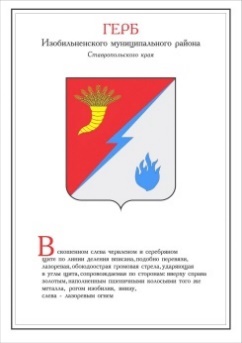 ДУМА ИЗОБИЛЬНЕНСКОГО городского округаСТАВРОПОЛЬСКОГО КРАЯПЕРВОГО СОЗЫВАРЕШЕНИЕ29 апреля 2022 года                     г. Изобильный                                №598Об исполнении бюджета Изобильненского городского округаСтавропольского края за 2021 год Рассмотрев представленный администрацией Изобильненского городского округа Ставропольского края отчет об исполнении бюджета Изобильненского городского округа Ставропольского края за 2021 год, в соответствии с Бюджетным кодексом Российской Федерации, Уставом Изобильненского городского округа Ставропольского края, Положением о бюджетном процессе в Изобильненском городском округе Ставропольского края, утвержденным решением Думы Изобильненского городского округа Ставропольского края от 27 октября 2017 года №34 Дума Изобильненского городского округа Ставропольского краяРЕШИЛА:1. Утвердить отчет об исполнении бюджета Изобильненского городского округа Ставропольского края за 2021 год по доходам в сумме 3 058 694 381,22 рублей и по расходам в сумме 3 029 617 678,47 рублей с превышением доходов над расходами в сумме 29 076 702,75 рублей со следующими показателями:доходы бюджета Изобильненского городского округа Ставропольского края по кодам классификации доходов бюджетов за 2021 год согласно приложению 1 к настоящему решению;расходы бюджета Изобильненского городского округа Ставропольского края по ведомственной структуре расходов бюджета городского округа за 2021 год согласно приложению 2 к настоящему решению;расходы бюджета Изобильненского городского округа Ставропольского края по разделам и подразделам классификации расходов бюджетов за 2021 год согласно приложению 3 к настоящему решению;источники финансирования дефицита бюджета Изобильненского городского округа Ставропольского края по кодам классификации источников финансирования дефицитов бюджетов за 2021 год согласно приложению 4 к настоящему решению;численность муниципальных служащих Изобильненского городского округа Ставропольского края и работников муниципальных учреждений Изобильненского городского округа Ставропольского края и фактические затраты на их денежное содержание за 2021 год согласно приложению 5 к настоящему решению.2. Настоящее решение вступает в силу со дня его принятия и подлежит официальному опубликованию (обнародованию).Доходы бюджета Изобильненского городского округа Ставропольского края по кодам классификации доходов бюджетов за 2021 годПриложение 2к решению Думы Изобильненского городского округа Ставропольского краяот 29 апреля 2022 года №598Расходы бюджета Изобильненского городского округа Ставропольского края по ведомственной структуре расходов бюджета городского округа за 2021 годПриложение 3к решению Думы Изобильненского городского округа Ставропольского краяот 29 апреля 2022 года №598Расходы бюджета Изобильненского городского округа Ставропольского краяпо разделам и подразделам классификации расходов бюджетов за 2021 годПриложение 4к решению Думы Изобильненского городского округа Ставропольского краяот 29 апреля 2022 года №598Источники финансирования дефицита бюджета Изобильненского городского округа Ставропольского края по кодам классификации источников финансирования дефицитов бюджетов за 2021 годПриложение 5к решению Думы Изобильненского городского округа Ставропольского краяот 29 апреля 2022 года №598Численность муниципальных служащих Изобильненского городского округа Ставропольского края и работников муниципальных учреждений Изобильненского городского округа Ставропольского края и фактические затраты на их денежное содержание за 2021 годПредседатель Думы Изобильненского городского округа Ставропольского края А.М. РоговИсполняющий обязанности Главы Изобильненского городского округа Ставропольского края, первый заместитель главы администрации Изобильненского городского округа Ставропольского краяВ.В. ФоростяновИсполняющий обязанности Главы Изобильненского городского округа Ставропольского края, первый заместитель главы администрации Изобильненского городского округа Ставропольского краяВ.В. ФоростяновИсполняющий обязанности Главы Изобильненского городского округа Ставропольского края, первый заместитель главы администрации Изобильненского городского округа Ставропольского краяВ.В. ФоростяновПриложение 1к решению Думы Изобильненского городского округа Ставропольского краяот 29 апреля 2022 года №598Код бюджетной классификации Российской ФедерацииВид налогаУточненная бюджетная роспись на 2021 г.           (руб.)Исполнение               за 2021 г.(руб.)Процент исполнения к принятому плану на 2021 г.Код бюджетной классификации Российской ФедерацииВид налогаУточненная бюджетная роспись на 2021 г.           (руб.)Исполнение               за 2021 г.(руб.)Процент исполнения к принятому плану на 2021 г.000 1 00 00000 00 0000 000НАЛОГОВЫЕ И НЕНАЛОГОВЫЕ ДОХОДЫ704 424 087,91740 065 213,79105,1000 1 01 00000 00 0000 000НАЛОГИ НА ПРИБЫЛЬ, ДОХОДЫ369 862 200,00380 803 767,10103,0000 1 01 02000 01 0000 110Налог на доходы физических лиц369 862 200,00380 803 767,10103,0000 1 03 00000 00 0000 000НАЛОГИ НА ТОВАРЫ (РАБОТЫ, УСЛУГИ), РЕАЛИЗУЕМЫЕ НА ТЕРРИТОРИИ РОССИЙСКОЙ ФЕДЕРАЦИИ34 477 230,0035 140 037,04101,9000 1 03 02000 01 0000 110Акцизы по подакцизным товарам (продукции), производимым на территории Российской Федерации34 477 230,0035 140 037,04101,9000 1 05 00000 00 0000 000НАЛОГИ НА СОВОКУПНЫЙ ДОХОД52 969 461,4757 062 855,18107,7000 1 05 01000 00 0000 110Налог, взимаемый в связи с применением упрощенной системы налогообложения22 065 606,8723 345 852,89105,8000 1 05 02000 02 0000 110Единый налог на вмененный доход для отдельных видов деятельности7 482 049,407 475 753,0099,9000 1 05 03000 01 0000 110Единый сельскохозяйственный налог15 521 805,2015 752 915,42101,5000 1 05 04000 02 0000 110Налог, взимаемый в связи с применением патентной системы налогообложения7 900 000,0010 488 333,37132,8000 1 06 00000 00 0000 000НАЛОГИ НА ИМУЩЕСТВО136 945 125,54143 583 343,00104,8000 1 06 01000 00 0000 110Налог на имущество физических лиц33 200 000,0035 742 904,80107,7000 1 06 06000 00 0000 110Земельный налог103 745 125,54107 840 438,20103,9000 1 08 00000 00 0000 000ГОСУДАРСТВЕННАЯ ПОШЛИНА10 277 964,7010 856 766,94105,6000 1 11 00000 00 0000 000ДОХОДЫ ОТ ИСПОЛЬЗОВАНИЯ ИМУЩЕСТВА, НАХОДЯЩЕГОСЯ В ГОСУДАРСТВЕННОЙ И МУНИЦИПАЛЬНОЙ СОБСТВЕННОСТИ58 470 743,3870 347 146,18120,3000 1 11 05000 00 0000 120Доходы, получаемые в виде арендной либо иной платы за передачу в возмездное пользование государственного и муниципального имущества (за исключением имущества бюджетных и автономных учреждений, а также имущества государственных и муниципальных унитарных предприятий, в том числе казенных)58 457 285,7070 334 188,50120,3000 1 11 09000 00 0000 120Прочие доходы от использования имущества и прав, находящихся в государственной и муниципальной собственности (за исключением имущества бюджетных и автономных учреждений, а также имущества государственных и муниципальных унитарных предприятий, в том числе казенных)13 457,6812 957,6896,3000 1 12 00000 00 0000 000ПЛАТЕЖИ ПРИ ПОЛЬЗОВАНИИ ПРИРОДНЫМИ РЕСУРСАМИ953 395,96953 363,82100,0000 1 12 01000 01 0000 120Плата за негативное воздействие на окружающую среду953 395,96953 363,82100,0000 1 13 00000 00 0000 000ДОХОДЫ ОТ ОКАЗАНИЯ ПЛАТНЫХ УСЛУГ (РАБОТ) И КОМПЕНСАЦИИ ЗАТРАТ ГОСУДАРСТВА18 531 309,4418 199 454,1198,2000 1 13 01990 00 0000 130Прочие доходы от оказания платных услуг 17 336 666,4816 886 755,3597,4000 1 13 02060 00 0000 130Доходы, поступающие в порядке возмещения расходов, понесенных в связи с эксплуатацией имущества 381 753,39454 742,26119,1000 1 13 02990 00 0000 130Прочие доходы от компенсации затрат государства812 889,57857 956,50105,5000 1 14 00000 00 0000 000ДОХОДЫ ОТ ПРОДАЖИ МАТЕРИАЛЬНЫХ И НЕМАТЕРИАЛЬНЫХ АКТИВОВ6 382 173,577 016 240,65109,9000 1 14 02000 00 0000 000Доходы от реализации имущества, находящегося в государственной и муниципальной собственности (за исключением движимого имущества бюджетных и автономных учреждений, а также имущества государственных и муниципальных унитарных предприятий, в том числе казенных)1 321 632,801 321 632,80100,0000 1 14 06000 00 0000 430Доходы от продажи земельных участков, находящихся в государственной и муниципальной собственности 5 060 540,775 694 607,85112,5000 1 16 00000 00 0000 000ШТРАФЫ, САНКЦИИ, ВОЗМЕЩЕНИЕ УЩЕРБА7 238 294,787 775 393,04107,4000 1 17 00000 00 0000 000ПРОЧИЕ НЕНАЛОГОВЫЕ ДОХОДЫ8 316 189,078 326 846,73100,1000 1 17 01000 00 0000 180Невыясненные поступления0,00-13 362,50000 1 17 05000 00 0000 180Прочие неналоговые доходы1 220 739,071 414 323,20115,9000 1 17 15000 00 0000 150Инициативные платежи7 095 450,006 925 886,0397,6000 2 00 00000 00 0000 000БЕЗВОЗМЕЗДНЫЕ ПОСТУПЛЕНИЯ2336232436,872 318 629 167,4399,2000 2 02 00000 00 0000 000БЕЗВОЗМЕЗДНЫЕ ПОСТУПЛЕНИЯ ОТ ДРУГИХ БЮДЖЕТОВ БЮДЖЕТНОЙ СИСТЕМЫ РОССИЙСКОЙ ФЕДЕРАЦИИ2347121256,222 329 556 460,9999,3000 2 02 10000 00 0000 150Дотации бюджетам бюджетной системы Российской Федерации 436 276 000,00436 276 000,00100,0000 2 02 15001 00 0000 150Дотации на выравнивание бюджетной обеспеченности436 276 000,00436 276 000,00100,0000 2 02 15001 04 0000 150Дотации бюджетам городских округов на выравнивание бюджетной обеспеченности из бюджета субъекта Российской Федерации436 276 000,00436 276 000,00100,0000 2 02 20000 00 0000 150Субсидии бюджетам бюджетной системы Российской Федерации (межбюджетные субсидии)411 653 279,97396 848 189,7496,4000 2 02 20216 00 0000 150Субсидии бюджетам на осуществление дорожной деятельности в отношении автомобильных дорог общего пользования, а также капитального ремонта и ремонта дворовых территорий многоквартирных домов, проездов к дворовым территориям многоквартирных домов населенных пунктов86 700 777,5086 700 777,50100,0000 2 02 20216 04 0000 150Субсидии бюджетам городских округов на осуществление дорожной деятельности в отношении автомобильных дорог общего пользования, а также капитального ремонта и ремонта дворовых территорий многоквартирных домов, проездов к дворовым территориям многоквартирных домов населенных пунктов86 700 777,5086 700 777,50100,0000 2 02 25097 00 0000 150Субсидии бюджетам на создание в общеобразовательных организациях, расположенных в сельской местности и малых городах, условий для занятий физической культурой и спортом1 823 605,571 823 605,57100,0000 2 02 25097 04 0000 150Субсидии бюджетам городских округов на создание в общеобразовательных организациях, расположенных в сельской местности и малых городах, условий для занятий физической культурой и спортом1 823 605,571 823 605,57100,0000 2 02 25304 00 0000 150Субсидии бюджетам на организацию бесплатного горячего питания обучающихся, получающих начальное общее образование в государственных и муниципальных образовательных организациях42 676 572,4539 239 031,9391,9000 2 02 25304 04 0000 150Субсидии бюджетам городских округов на организацию бесплатного горячего питания обучающихся, получающих начальное общее образование в государственных и муниципальных образовательных организациях42 676 572,4539 239 031,9391,9000 2 02 25393 00 0000 150Субсидии бюджетам на финансовое обеспечение дорожной деятельности в рамках реализации национального проекта "Безопасные и качественные автомобильные дороги"181 458 812,45176 708 398,6197,4000 2 02 25393 04 0000 150 Субсидии бюджетам городских округов на финансовое обеспечение дорожной деятельности в рамках реализации национального проекта "Безопасные и качественные автомобильные дороги"181 458 812,45176 708 398,6197,4000 2 02 25467 00 0000 150Субсидии бюджетам на обеспечение развития и укрепления материально-технической базы домов культуры в населенных пунктах с числом жителей до 50 тысяч человек2 127 660,002 127 660,00100,0000 2 02 25467 04 0000 150    Субсидии бюджетам городских округов на обеспечение развития и укрепления материально-технической базы домов культуры в населенных пунктах с числом жителей до 50 тысяч человек2 127 660,002 127 660,00100,0000 2 02 25519 00 0000 150Субсидии бюджетам на поддержку отрасли культуры 471 801,97471 801,97100,0000 2 02 25519 04 0000 150Субсидии бюджетам городских округов на поддержку отрасли культуры 471 801,97471 801,97100,0000 2 02 25555 00 0000 150Субсидии бюджетам на реализацию программ формирования современной городской среды22 088 226,5022 088 226,50100,0000 2 02 25555 04 0000 150Субсидии бюджетам городских округов на реализацию программ формирования современной городской среды22 088 226,5022 088 226,50100,0000 2 02 29999 00 0000 150Прочие субсидии 74 305 823,5367 688 687,6691,1000 2 02 29999 04 0000 150Прочие субсидии бюджетам городских округов74 305 823,5367 688 687,6691,1000 2 02 30000 00 0000 150Субвенции бюджетам бюджетной системы Российской Федерации 1452055804,931 453 056 621,96100,1000 2 02 30024 00 0000 150Субвенции местным бюджетам на выполнение передаваемых полномочий субъектов Российской Федерации646 969 759,81646 967 669,37100,0000 2 02 30024 04 0000 150Субвенции бюджетам городских округов на выполнение передаваемых полномочий субъектов Российской Федерации646 969 759,81646 967 669,37100,0000 2 02 30029 00 0000 150Субвенции бюджетам на компенсацию части платы, взимаемой с родителей (законных представителей) за присмотр и уход за детьми, посещающими образовательные организации, реализующие образовательные программы дошкольного образования 7 325 872,937 325 872,93100,0000 2 02 30029 04 0000 150Субвенции бюджетам городских округов на компенсацию части платы, взимаемой с родителей (законных представителей) за присмотр и уход за детьми, посещающими образовательные организации, реализующие образовательные программы дошкольного образования 7 325 872,937 325 872,93100,0000 2 02 35084 00 0000 150Субвенции бюджетам муниципальных образований на осуществление ежемесячной денежной выплаты, назначаемой в случае рождения третьего ребенка или последующих детей до достижения ребенком возраста трех лет68 425 764,8668 425 762,97100,0000 2 02 35084 04 0000 150Субвенции бюджетам городских округов на осуществление ежемесячной денежной выплаты, назначаемой в случае рождения третьего ребенка или последующих детей до достижения ребенком возраста трех лет68 425 764,8668 425 762,97100,0000 2 02 35120 00 0000 150Субвенции бюджетам на осуществление полномочий по составлению (изменению) списков кандидатов в присяжные заседатели федеральных судов общей юрисдикции в Российской Федерации24 117,5024 117,50100,0000 2 02 35120 04 0000 150Субвенции бюджетам городских округов на осуществление полномочий по составлению (изменению) списков кандидатов в присяжные заседатели федеральных судов общей юрисдикции в Российской Федерации24 117,5024 117,50100,0000 2 02 35220 00 0000 150Субвенции бюджетам на осуществление переданного полномочия Российской Федерации по осуществлению ежегодной денежной выплаты лицам, награжденным нагрудным знаком «Почетный донор России»3 232 205,523 232 205,52100,0000 2 02 35220 04 0000 150Субвенции бюджетам городских округов на осуществление переданного полномочия Российской Федерации по осуществлению ежегодной денежной выплаты лицам, награжденным нагрудным знаком «Почетный донор России»3 232 205,523 232 205,52100,0000 2 02 35250 00 0000 150Субвенции бюджетам на оплату жилищно-коммунальных услуг отдельным категориям граждан94 153 700,0094 153 700,00100,0000 2 02 35250 04 0000 150Субвенции бюджетам городских округов на оплату жилищно-коммунальных услуг отдельным категориям граждан94 153 700,0094 153 700,00100,0000 2 02 35280 00 0000 150Субвенции бюджетам на выплаты инвалидам компенсаций страховых премий по договорам обязательного страхования гражданской ответственности владельцев транспортных средств в соответствии с Федеральным законом от 25 апреля 2002 года №40-ФЗ «Об обязательном страховании гражданской ответственности владельцев транспортных средств»10 714,9610 783,82100,6000 2 02 35280 04 0000 150Субвенции бюджетам городских округов на выплату инвалидам компенсаций страховых премий по договорам обязательного страхования гражданской ответственности владельцев транспортных средств в соответствии с Федеральным законом от 25 апреля 2002 года №40-ФЗ «Об обязательном страховании гражданской ответственности владельцев транспортных средств»10 714,9610 783,82100,6000 2 02 35302 00 0000 150Субвенции бюджетам муниципальных образований на осуществление ежемесячных выплат на детей в возрасте от трех до семи лет включительно251 936 534,60251 936 145,18100,0000 2 02 35302 04 0000 150    Субвенции бюджетам городских округов на осуществление ежемесячных выплат на детей в возрасте от трех до семи лет включительно251 936 534,60251 936 145,18100,0000 2 02 35380 00 0000 150Субвенции бюджетам на выплату государственных пособий лицам, не подлежащим обязательному социальному страхованию на случай временной нетрудоспособности и в связи с материнством, и лицам, уволенным в связи с ликвидацией организаций (прекращением деятельности, полномочий физическими лицами), в соответствии с Федеральным законом от 19 мая 1995 года №81-ФЗ «О государственных пособиях гражданам, имеющим детей»58 278 981,7359 665 185,00102,4000 2 02 35380 04 0000 150Субвенции бюджетам городских округов на выплату государственных пособий лицам, не подлежащим обязательному социальному страхованию на случай временной нетрудоспособности и в связи с материнством, и лицам, уволенным в связи с ликвидацией организаций (прекращением деятельности, полномочий физическими лицами), в соответствии с Федеральным законом от 19 мая 1995 года №81-ФЗ «О государственных пособиях гражданам, имеющим детей»58 278 981,7359 665 185,00102,4000 2 02 35404 00 0000 150Субвенции бюджетам муниципальных образований на оказание государственной социальной помощи на основании социального контракта отдельным категория граждан24 691 438,0024 691 438,00100,0000 2 02 35404 04 0000 150Субвенции бюджетам городских округов на оказание государственной социальной помощи на основании социального контракта отдельным категория граждан24 691 438,0024 691 438,00100,0000 2 02 35462 00 0000 150Субвенции бюджетам муниципальных образований на компенсацию отдельным категориям граждан оплаты взноса на капитальный ремонт общего имущества в многоквартирном доме1 829 925,691 829 925,66100,0000 2 02 35462 04 0000 150Субвенции бюджетам городских округов на компенсацию отдельным категориям граждан оплаты взноса на капитальный ремонт общего имущества в многоквартирном доме1 829 925,691 829 925,66100,0000 2 02 35469 00 0000 150Субвенции бюджетам на проведение Всероссийской переписи населения 2020 года1 472 325,001 089 351,6874,0000 2 02 35469 04 0000 150Субвенции бюджетам городских округов на проведение Всероссийской переписи населения 2020 года1 472 325,001 089 351,6874,0000 2 02 35573 00 0000 150Субвенции бюджетам на выполнение полномочий Российской Федерации по осуществлению ежемесячной выплаты в связи с рождением (усыновлением) первого ребенка75 477 521,0075 477 521,00100,0000 2 02 35573 04 0000 150Субвенции бюджетам городских округов на выполнение полномочий Российской Федерации по осуществлению ежемесячной выплаты в связи с рождением (усыновлением) первого ребенка75 477 521,0075 477 521,00100,0000 2 02 39998 00 0000 150Единая субвенция местным бюджетам 218 226 943,33218 226 943,33100,0000 2 02 39998 04 0000 150Единая субвенция бюджетам городских округов 218 226 943,33218 226 943,33100,0000 2 02 40000 00 0000 150Иные межбюджетные трансферты47 136 171,3243 375 649,2992,0000 2 02 45303 00 0000 150Межбюджетные трансферты бюджетам на ежемесячное денежное вознаграждение за классное руководство педагогическим работникам государственных и муниципальных общеобразовательных организаций35 388 360,0028 795 053,3581,4000 2 02 45303 04 0000 150    Межбюджетные трансферты бюджетам городских округов на ежемесячное денежное вознаграждение за классное руководство педагогическим работникам государственных и муниципальных общеобразовательных организаций35 388 360,0028 795 053,3581,4000 2 02 49999 00 0000 150Прочие межбюджетные трансферты, передаваемые бюджетам 11 747 811,3214 580 595,94124,1000 2 02 49999 04 0000 150Прочие межбюджетные трансферты, передаваемые бюджетам городских округов11 747 811,3214 580 595,94124,1000 2 07 00000 00 0000 000ПРОЧИЕ БЕЗВОЗМЕЗДНЫЕ ПОСТУПЛЕНИЯ1 373 977,001 373 977,00100,0000 2 07 04000 04 0000 150Прочие безвозмездные поступления в бюджеты городских округов1 373 977,001 373 977,00100,0000 2 07 04050 04 0000 150Прочие безвозмездные поступления в бюджеты городских округов1 373 977,001 373 977,00100,0000 2 19 00000 00 0000 000ВОЗВРАТ ОСТАТКОВ СУБСИДИЙ, СУБВЕНЦИЙ И ИНЫХ МЕЖБЮДЖЕТНЫХ ТРАНСФЕРТОВ, ИМЕЮЩИХ ЦЕЛЕВОЕ НАЗНАЧЕНИЕ, ПРОШЛЫХ ЛЕТ -12 262 796,35-12 301 270,56100,3000 2 19 00000 04 0000 150Возврат остатков субсидий, субвенций и иных межбюджетных трансфертов, имеющих целевое назначение, прошлых лет из бюджетов городских округов-12 262 796,35-12 301 270,56100,3000 2 19 25304 04 0000 150Возврат остатков субсидий на организацию бесплатного горячего питания обучающихся, получающих начальное общее образование в государственных и муниципальных образовательных организациях, из бюджетов городских округов-0,02-0,02100,0000 2 19 25497 04 0000 150Возврат остатков субсидий на реализацию мероприятий по обеспечению жильем молодых семей из бюджетов городских округов-16 874,36-16 874,36100,0000 2 19 25519 04 0000 150Возврат остатков субсидий на поддержку отрасли культуры из бюджетов городских округов-91 245,67-91 245,67100,0000 2 19 35084 04 0000 150Возврат остатков субвенций на ежемесячную денежную выплату, назначаемую в случае рождения третьего ребенка или последующих детей до достижения ребенком возраста трех лет, из бюджетов городских округов-7 413,65-7 413,65100,0000 2 19 35250 04 0000 150Возврат остатков субвенций на оплату жилищно-коммунальных услуг отдельным категориям граждан из бюджетов городских округов-61 369,90-61 369,90100,0000 2 19 35380 04 0000 150Возврат остатков субвенций на выплату государственных пособий лицам, не подлежащим обязательному социальному страхованию на случай временной нетрудоспособности и в связи с материнством, и лицам, уволенным в связи с ликвидацией организаций (прекращением деятельности, полномочий физическими лицами), в соответствии с Федеральным законом от 19 мая 1995 года №81-ФЗ «О государственных пособиях гражданам, имеющим детей» из бюджетов городских округов-97 200,00-102 200,00105,1000 2 19 35462 04 0000 150Возврат остатков субвенций на компенсацию отдельным категориям граждан оплаты взноса на капитальный ремонт общего имущества в многоквартирном доме из бюджетов городских округов-662,35-662,35100,0000 2 19 35573 04 0000 150Возврат остатков субвенций на выполнение полномочий Российской Федерации по осуществлению ежемесячной выплаты в связи с рождением (усыновлением) первого ребенка из бюджетов городских округов-20 892,56-20 892,56100,0000 2 19 60010 04 0000 150Возврат прочих остатков субсидий, субвенций и иных межбюджетных трансфертов, имеющих целевое назначение, прошлых лет из бюджетов городских округов-11 967 137,84-12 000 612,05100,3ВСЕГО  ДОХОДОВ                                                             ВСЕГО  ДОХОДОВ                                                             3040656524,783 058 694 381,22100,6НаименованиеГРБСРЗПРЦСРВРБюджетная роспись (руб.)Кассовоеисполнение (руб.)процент исполнения123456789Дума Изобильненского городского округа Ставропольского края6009 274 052,219 272 283,98100,0Расходы на обеспечение функций органов местного самоуправления600010350.4.00.10010786 146,21784 531,0599,8Расходы на выплаты персоналу в целях обеспечения выполнения функций государственными (муниципальными) органами, казенными учреждениями, органами управления государственными внебюджетными фондами600010350.4.00.10010100135 730,25135 730,25100,0Закупка товаров, работ и услуг для обеспечения государственных (муниципальных) нужд600010350.4.00.10010200649 854,96648 239,8099,8Иные бюджетные ассигнования600010350.4.00.10010800561,00561,00100,0Расходы на выплаты по оплате труда работников органов местного самоуправления600010350.4.00.100205 293 910,625 293 910,08100,0Расходы на выплаты персоналу в целях обеспечения выполнения функций государственными (муниципальными) органами, казенными учреждениями, органами управления государственными внебюджетными фондами600010350.4.00.100201005 293 910,625 293 910,08100,0Медицинский осмотр работников600010350.4.00.256601 680,001 680,00100,0Закупка товаров, работ и услуг для обеспечения государственных (муниципальных) нужд600010350.4.00.256602001 680,001 680,00100,0Расходы на обеспечение функций органов местного самоуправления600010350.8.00.10010285 000,47285 000,47100,0Расходы на выплаты персоналу в целях обеспечения выполнения функций государственными (муниципальными) органами, казенными учреждениями, органами управления государственными внебюджетными фондами600010350.8.00.1001010091 410,1791 410,17100,0Закупка товаров, работ и услуг для обеспечения государственных (муниципальных) нужд600010350.8.00.10010200193 590,30193 590,30100,0Расходы на выплаты по оплате труда работников органов местного самоуправления600010350.8.00.100202 592 101,432 592 101,43100,0Расходы на выплаты персоналу в целях обеспечения выполнения функций государственными (муниципальными) органами, казенными учреждениями, органами управления государственными внебюджетными фондами600010350.8.00.100201002 592 101,432 592 101,43100,0Расходы муниципальных образований, направленные на открытость муниципальной власти через средства массовой информации600011312.1.01.25060217 095,00217 095,00100,0Закупка товаров, работ и услуг для обеспечения государственных (муниципальных) нужд600011312.1.01.25060200217 095,00217 095,00100,0Расходы, связанные с общегосударственным управлением600011353.1.00.1004067 000,0066 847,4799,8Расходы на выплаты персоналу в целях обеспечения выполнения функций государственными (муниципальными) органами, казенными учреждениями, органами управления государственными внебюджетными фондами600011353.1.00.1004010067 000,0066 847,4799,8Обеспечение гарантий лиц, замещающих муниципальные должности и муниципальных служащих органов местного самоуправления в соответствии с законодательством Ставропольского края, решениями органов местного самоуправления600011353.1.00.100508 318,488 318,48100,0Расходы на выплаты персоналу в целях обеспечения выполнения функций государственными (муниципальными) органами, казенными учреждениями, органами управления государственными внебюджетными фондами600011353.1.00.100501008 318,488 318,48100,0Мероприятия, направленные на развитие муниципальной службы600070512.2.01.2546022 800,0022 800,00100,0Закупка товаров, работ и услуг для обеспечения государственных (муниципальных) нужд600070512.2.01.2546020022 800,0022 800,00100,0администрация Изобильненского городского округа Ставропольского края601689 093 929,48617 844 907,7889,7Расходы на обеспечение функций органов местного самоуправления601010250.3.00.1001041 550,0841 550,07100,0Расходы на выплаты персоналу в целях обеспечения выполнения функций государственными (муниципальными) органами, казенными учреждениями, органами управления государственными внебюджетными фондами601010250.3.00.1001010041 550,0841 550,07100,0Расходы на выплаты по оплате труда работников органов местного самоуправления601010250.3.00.100201 851 371,411 849 147,7399,9Расходы на выплаты персоналу в целях обеспечения выполнения функций государственными (муниципальными) органами, казенными учреждениями, органами управления государственными внебюджетными фондами601010250.3.00.100201001 851 371,411 849 147,7399,9Осуществление управленческих функций по реализации отдельных государственных полномочий в области сельского хозяйства601010403.4.01.765302 219 934,532 219 933,19100,0Расходы на выплаты персоналу в целях обеспечения выполнения функций государственными (муниципальными) органами, казенными учреждениями, органами управления государственными внебюджетными фондами601010403.4.01.765301001 854 677,531 854 676,19100,0Закупка товаров, работ и услуг для обеспечения государственных (муниципальных) нужд601010403.4.01.76530200365 257,00365 257,00100,0Установка и техническое обслуживание кнопок экстренного вызова полиции601010408.1.02.2152024 000,0024 000,00100,0Закупка товаров, работ и услуг для обеспечения государственных (муниципальных) нужд601010408.1.02.2152020024 000,0024 000,00100,0Установка и обслуживание охранной, пожарной сигнализации601010408.1.02.2568024 000,0024 000,00100,0Закупка товаров, работ и услуг для обеспечения государственных (муниципальных) нужд601010408.1.02.2568020024 000,0024 000,00100,0Расходы на обеспечение функций органов местного самоуправления601010450.4.00.100105 072 875,544 817 590,8895,0Расходы на выплаты персоналу в целях обеспечения выполнения функций государственными (муниципальными) органами, казенными учреждениями, органами управления государственными внебюджетными фондами601010450.4.00.100101001 581 346,121 581 346,12100,0Закупка товаров, работ и услуг для обеспечения государственных (муниципальных) нужд601010450.4.00.100102003 333 585,923 087 801,7692,6Иные бюджетные ассигнования601010450.4.00.10010800157 943,50148 443,0094,0Расходы на выплаты по оплате труда работников органов местного самоуправления601010450.4.00.1002059 130 473,3559 037 227,6899,8Расходы на выплаты персоналу в целях обеспечения выполнения функций государственными (муниципальными) органами, казенными учреждениями, органами управления государственными внебюджетными фондами601010450.4.00.1002010059 130 473,3559 037 227,6899,8Осуществление выплаты лицам, входящим в муниципальные управленческие команды Ставропольского края, поощрения за достижение в 2020 году Ставропольским краем значений (уровней) показателей для оценки эффективности деятельности высших должностных лиц (руководителей высших исполнительных органов государственной власти) субъектов Российской Федерации и деятельности органов исполнительной власти субъектов Российской Федерации601010450.4.00.75490884 617,61884 617,61100,0Расходы на выплаты персоналу в целях обеспечения выполнения функций государственными (муниципальными) органами, казенными учреждениями, органами управления государственными внебюджетными фондами601010450.4.00.75490100884 617,61884 617,61100,0Организация и осуществление деятельности по опеке и попечительству в области здравоохранения601010450.4.00.761001 065 630,361 065 630,36100,0Расходы на выплаты персоналу в целях обеспечения выполнения функций государственными (муниципальными) органами, казенными учреждениями, органами управления государственными внебюджетными фондами601010450.4.00.76100100947 465,36947 465,36100,0Закупка товаров, работ и услуг для обеспечения государственных (муниципальных) нужд601010450.4.00.76100200118 165,00118 165,00100,0Расходы на обеспечение функций органов местного самоуправления601010450.6.00.10010106 660,08102 860,0996,4Расходы на выплаты персоналу в целях обеспечения выполнения функций государственными (муниципальными) органами, казенными учреждениями, органами управления государственными внебюджетными фондами601010450.6.00.1001010049 860,0949 860,09100,0Закупка товаров, работ и услуг для обеспечения государственных (муниципальных) нужд601010450.6.00.1001020056 799,9953 000,0093,3Расходы на выплаты по оплате труда работников органов местного самоуправления601010450.6.00.100202 050 164,502 050 164,50100,0Расходы на выплаты персоналу в целях обеспечения выполнения функций государственными (муниципальными) органами, казенными учреждениями, органами управления государственными внебюджетными фондами601010450.6.00.100201002 050 164,502 050 164,50100,0Осуществление выплаты лицам, входящим в муниципальные управленческие команды Ставропольского края, поощрения за достижение в 2020 году Ставропольским краем значений (уровней) показателей для оценки эффективности деятельности высших должностных лиц (руководителей высших исполнительных органов государственной власти) субъектов Российской Федерации и деятельности органов исполнительной власти субъектов Российской Федерации601010450.6.00.7549045 560,9145 560,91100,0Расходы на выплаты персоналу в целях обеспечения выполнения функций государственными (муниципальными) органами, казенными учреждениями, органами управления государственными внебюджетными фондами601010450.6.00.7549010045 560,9145 560,91100,0Формирование, содержание и использование Архивного фонда Ставропольского края601010450.6.00.76630835 054,41830 456,1999,4Расходы на выплаты персоналу в целях обеспечения выполнения функций государственными (муниципальными) органами, казенными учреждениями, органами управления государственными внебюджетными фондами601010450.6.00.76630100661 894,10661 894,10100,0Закупка товаров, работ и услуг для обеспечения государственных (муниципальных) нужд601010450.6.00.76630200173 160,31168 562,0997,3Осуществление полномочий по составлению (изменению) списков кандидатов в присяжные заседатели федеральных судов общей юрисдикции в Российской Федерации601010553.3.00.5120024 117,5024 117,50100,0Закупка товаров, работ и услуг для обеспечения государственных (муниципальных) нужд601010553.3.00.5120020024 117,5024 117,50100,0Создание и организация деятельности комиссий по делам несовершеннолетних и защите их прав601011305.2.01.7636052 024,6952 024,00100,0Закупка товаров, работ и услуг для обеспечения государственных (муниципальных) нужд601011305.2.01.7636020052 024,6952 024,00100,0Установка и обслуживание охранной, пожарной сигнализации601011308.1.02.2568020 400,0020 400,00100,0Закупка товаров, работ и услуг для обеспечения государственных (муниципальных) нужд601011308.1.02.2568020020 400,0020 400,00100,0Расходы на приобретение и содержание имущества, находящегося в муниципальной собственности601011310.1.04.208308 500,208 500,20100,0Закупка товаров, работ и услуг для обеспечения государственных (муниципальных) нужд601011310.1.04.208302008 500,208 500,20100,0Расходы на обеспечение деятельности (оказание услуг) муниципальных учреждений601011311.1.01.1101020 100 159,8319 961 238,4699,3Расходы на выплаты персоналу в целях обеспечения выполнения функций государственными (муниципальными) органами, казенными учреждениями, органами управления государственными внебюджетными фондами601011311.1.01.1101010017 066 598,3616 990 349,9999,6Закупка товаров, работ и услуг для обеспечения государственных (муниципальных) нужд601011311.1.01.110102003 006 442,502 944 757,4797,9Иные бюджетные ассигнования601011311.1.01.1101080027 118,9726 131,0096,4Медицинский осмотр работников601011311.1.01.25660109 487,00109 452,00100,0Закупка товаров, работ и услуг для обеспечения государственных (муниципальных) нужд601011311.1.01.25660200109 487,00109 452,00100,0Расходы муниципальных образований, направленные на открытость муниципальной власти через средства массовой информации601011312.1.01.250601 665 340,001 665 125,00100,0Закупка товаров, работ и услуг для обеспечения государственных (муниципальных) нужд601011312.1.01.250602001 665 340,001 665 125,00100,0Мероприятия, направленные на развитие муниципальной службы601011312.2.01.25460307 800,00307 800,00100,0Закупка товаров, работ и услуг для обеспечения государственных (муниципальных) нужд601011312.2.01.25460200307 800,00307 800,00100,0Мероприятия, направленные на противодействие коррупции601011312.2.02.2503023 200,0023 200,00100,0Закупка товаров, работ и услуг для обеспечения государственных (муниципальных) нужд601011312.2.02.2503020023 200,0023 200,00100,0Проведение информационно-пропагандистских мероприятий, направленных на профилактику идеологии терроризма601011313.3.01.S7730105 263,16104 800,0099,6Закупка товаров, работ и услуг для обеспечения государственных (муниципальных) нужд601011313.3.01.S7730200105 263,16104 800,0099,6Обеспечение деятельности депутатов Думы Ставропольского края и их помощников в избирательном округе601011350.7.00.766101 203 076,331 203 076,33100,0Расходы на выплаты персоналу в целях обеспечения выполнения функций государственными (муниципальными) органами, казенными учреждениями, органами управления государственными внебюджетными фондами601011350.7.00.766101001 203 076,331 203 076,33100,0Расходы, связанные с общегосударственным управлением601011353.1.00.100404 787 723,534 450 609,2293,0Закупка товаров, работ и услуг для обеспечения государственных (муниципальных) нужд601011353.1.00.10040200783 916,18767 694,5697,9Иные бюджетные ассигнования601011353.1.00.100408004 003 807,353 682 914,6692,0Обеспечение гарантий лиц, замещающих муниципальные должности и муниципальных служащих органов местного самоуправления в соответствии с законодательством Ставропольского края, решениями органов местного самоуправления601011353.1.00.1005074 533,3474 533,34100,0Расходы на выплаты персоналу в целях обеспечения выполнения функций государственными (муниципальными) органами, казенными учреждениями, органами управления государственными внебюджетными фондами601011353.1.00.1005010074 533,3474 533,34100,0Расходы на обеспечение деятельности (оказание услуг) муниципальных учреждений601011353.1.00.1101049 393 447,4747 953 756,0397,1Расходы на выплаты персоналу в целях обеспечения выполнения функций государственными (муниципальными) органами, казенными учреждениями, органами управления государственными внебюджетными фондами601011353.1.00.1101010031 576 098,2631 477 583,8599,7Закупка товаров, работ и услуг для обеспечения государственных (муниципальных) нужд601011353.1.00.1101020017 164 016,3316 185 512,4594,3Социальное обеспечение и иные выплаты населению601011353.1.00.110103006 424,980,000,0Иные бюджетные ассигнования601011353.1.00.11010800646 907,90290 659,7344,9Профилактика и устранение последствий распространения коронавирусной инфекции на территории Изобильненского городского округа Ставропольского края за счет средств резервного фонда администрации Изобильненского городского округа Ставропольского края601011353.1.00.2041128 800,0028 800,00100,0Закупка товаров, работ и услуг для обеспечения государственных (муниципальных) нужд601011353.1.00.2041120028 800,0028 800,00100,0Медицинский осмотр работников601011353.1.00.2566092 035,0068 792,0074,7Закупка товаров, работ и услуг для обеспечения государственных (муниципальных) нужд601011353.1.00.2566020092 035,0068 792,0074,7Осуществление отдельных государственных полномочий Ставропольского края по созданию административных комиссий601011353.1.00.7693045 000,0045 000,00100,0Закупка товаров, работ и услуг для обеспечения государственных (муниципальных) нужд601011353.1.00.7693020045 000,0045 000,00100,0Подготовка населения и организаций к действиям в чрезвычайной ситуации в мирное и военное время (гражданская оборона)601030908.1.01.20270117 782,00117 782,00100,0Закупка товаров, работ и услуг для обеспечения государственных (муниципальных) нужд601030908.1.01.20270200117 782,00117 782,00100,0Расходы на обеспечение деятельности (оказание услуг) муниципальных учреждений601031008.1.01.1101012 161 632,2212 035 954,7899,0Расходы на выплаты персоналу в целях обеспечения выполнения функций государственными (муниципальными) органами, казенными учреждениями, органами управления государственными внебюджетными фондами601031008.1.01.110101009 398 625,849 385 594,5399,9Закупка товаров, работ и услуг для обеспечения государственных (муниципальных) нужд601031008.1.01.110102002 656 904,492 561 984,2596,4Иные бюджетные ассигнования601031008.1.01.11010800106 101,8988 376,0083,3Медицинский осмотр работников601031008.1.01.2566068 915,0068 915,00100,0Закупка товаров, работ и услуг для обеспечения государственных (муниципальных) нужд601031008.1.01.2566020068 915,0068 915,00100,0Резервные фонды местных администраций601031053.1.00.204101 067 854,601 067 854,60100,0Закупка товаров, работ и услуг для обеспечения государственных (муниципальных) нужд601031053.1.00.20410200169 521,27169 521,27100,0Социальное обеспечение и иные выплаты населению601031053.1.00.20410300898 333,33898 333,33100,0Установка и монтаж систем видеонаблюдения601031408.1.02.25720244 273,29244 273,29100,0Закупка товаров, работ и услуг для обеспечения государственных (муниципальных) нужд601031408.1.02.25720200244 273,29244 273,29100,0Расходы по профилактике терроризма и экстремизма, а также минимизации и (или) ликвидации последствий проявлений терроризма на территории муниципального образования601031408.2.01.25040145 989,00145 989,00100,0Закупка товаров, работ и услуг для обеспечения государственных (муниципальных) нужд601031408.2.01.25040200145 989,00145 989,00100,0Установка и монтаж систем видеонаблюдения601031408.2.01.257201 197 298,151 197 298,15100,0Закупка товаров, работ и услуг для обеспечения государственных (муниципальных) нужд601031408.2.01.257202001 197 298,151 197 298,15100,0Мероприятия по профилактике правонарушений и антиобщественных действий601031413.4.01.2508030 000,0025 770,0085,9Закупка товаров, работ и услуг для обеспечения государственных (муниципальных) нужд601031413.4.01.2508020030 000,0025 770,0085,9Мероприятия по профилактике правонарушений и антиобщественных действий601031413.4.02.25080400 600,00400 600,00100,0Закупка товаров, работ и услуг для обеспечения государственных (муниципальных) нужд601031413.4.02.25080200100 600,00100 600,00100,0Социальное обеспечение и иные выплаты населению601031413.4.02.25080300300 000,00300 000,00100,0Мероприятия по профилактике правонарушений и антиобщественных действий601031413.5.01.250805 000,004 941,0098,8Закупка товаров, работ и услуг для обеспечения государственных (муниципальных) нужд601031413.5.01.250802005 000,004 941,0098,8Организация и проведение мероприятий по борьбе с иксодовыми клещами-переносчиками Крымской геморрагической лихорадки в природных биотопах (на пастбищах)601040503.1.01.76540136 428,01136 428,00100,0Закупка товаров, работ и услуг для обеспечения государственных (муниципальных) нужд601040503.1.01.76540200136 428,01136 428,00100,0Предоставление грантов в форме субсидий гражданам, ведущим личные подсобные хозяйства, на закладку сада суперинтенсивного типа601040503.1.01.774108 000 000,007 830 000,0097,9Иные бюджетные ассигнования601040503.1.01.774108008 000 000,007 830 000,0097,9Расходы на проведение соревнований в агропромышленном комплексе601040503.4.01.20660350 000,00320 000,0091,4Социальное обеспечение и иные выплаты населению601040503.4.01.20660300245 000,00215 000,0087,8Иные бюджетные ассигнования601040503.4.01.20660800105 000,00105 000,00100,0Организация мероприятий при осуществлении деятельности по обращению с животными без владельцев601040553.1.00.771505 081 003,325 078 912,88100,0Закупка товаров, работ и услуг для обеспечения государственных (муниципальных) нужд601040553.1.00.771502005 081 003,325 078 912,88100,0Капитальный ремонт и ремонт сети автомобильных дорог общего пользования и искусственных сооружений на них601040907.1.01.250902 102 917,872 102 917,87100,0Закупка товаров, работ и услуг для обеспечения государственных (муниципальных) нужд601040907.1.01.250902002 102 917,872 102 917,87100,0Содержание сети автомобильных дорог общего пользования и искусственных сооружений на них601040907.1.01.251005 421 540,203 754 147,9569,2Закупка товаров, работ и услуг для обеспечения государственных (муниципальных) нужд601040907.1.01.251002005 421 540,203 754 147,9569,2Мероприятия в области дорожного хозяйства601040907.1.01.25120100 000,000,000,0Закупка товаров, работ и услуг для обеспечения государственных (муниципальных) нужд601040907.1.01.25120200100 000,000,000,0Проведение строительного контроля601040907.1.01.255602 397,910,000,0Закупка товаров, работ и услуг для обеспечения государственных (муниципальных) нужд601040907.1.01.255602002 397,910,000,0Капитальный ремонт и ремонт автомобильных дорог общего пользования местного значения муниципальных округов и городских округов601040907.1.01.S866038 619 959,9218 989 461,5249,2Закупка товаров, работ и услуг для обеспечения государственных (муниципальных) нужд601040907.1.01.S866020038 619 959,9218 989 461,5249,2Капитальный ремонт и ремонт сети автомобильных дорог общего пользования и искусственных сооружений на них601040907.1.02.2509016 758 285,6916 751 875,14100,0Закупка товаров, работ и услуг для обеспечения государственных (муниципальных) нужд601040907.1.02.2509020016 758 285,6916 751 875,14100,0Содержание сети автомобильных дорог общего пользования и искусственных сооружений на них601040907.1.02.251008 286 354,367 866 017,4294,9Закупка товаров, работ и услуг для обеспечения государственных (муниципальных) нужд601040907.1.02.251002008 286 354,367 866 017,4294,9Мероприятия в области дорожного хозяйства601040907.1.02.2512050 000,000,000,0Закупка товаров, работ и услуг для обеспечения государственных (муниципальных) нужд601040907.1.02.2512020050 000,000,000,0Проведение строительного контроля601040907.1.02.25560434 498,20428 955,0398,7Закупка товаров, работ и услуг для обеспечения государственных (муниципальных) нужд601040907.1.02.25560200434 498,20428 955,0398,7Реализация инициативных проектов в области дорожного хозяйства601040907.1.02.2ИП0079 854,800,000,0Иные бюджетные ассигнования601040907.1.02.2ИП0080079 854,800,000,0Реализация инициативного проекта "Ремонт автомобильных дорог в станице Гаевской в гравийном исполнении по улице Октябрьская и улице Победы"601040907.1.02.2ИП01998 965,20998 893,20100,0Закупка товаров, работ и услуг для обеспечения государственных (муниципальных) нужд601040907.1.02.2ИП01200998 965,20998 893,20100,0Реализация инициативного проекта "Ремонт дороги по улице Ленинградской в асфальтовом исполнении в городе Изобильном"601040907.1.02.2ИП021 209 115,211 209 115,21100,0Закупка товаров, работ и услуг для обеспечения государственных (муниципальных) нужд601040907.1.02.2ИП022001 209 115,211 209 115,21100,0Капитальный ремонт и ремонт автомобильных дорог общего пользования местного значения муниципальных округов и городских округов601040907.1.02.S866065 543 815,0865 543 815,08100,0Закупка товаров, работ и услуг для обеспечения государственных (муниципальных) нужд601040907.1.02.S866020065 543 815,0865 543 815,08100,0Капитальный ремонт и ремонт сети автомобильных дорог общего пользования и искусственных сооружений на них601040907.1.R1.250902 063 323,972 063 323,97100,0Закупка товаров, работ и услуг для обеспечения государственных (муниципальных) нужд601040907.1.R1.250902002 063 323,972 063 323,97100,0Проведение строительного контроля601040907.1.R1.255601 036 260,59671 916,4764,8Закупка товаров, работ и услуг для обеспечения государственных (муниципальных) нужд601040907.1.R1.255602001 036 260,59671 916,4764,8Обеспечение дорожной деятельности в рамках реализации национального проекта "Безопасные и качественные автомобильные дороги"601040907.1.R1.5393021 770 352,4621 200 425,9897,4Закупка товаров, работ и услуг для обеспечения государственных (муниципальных) нужд601040907.1.R1.5393020021 770 352,4621 200 425,9897,4Обеспечение дорожной деятельности в рамках реализации национального проекта "Безопасные и качественные автомобильные дороги"601040907.1.R1.S3930169 415 746,67164 987 004,1597,4Закупка товаров, работ и услуг для обеспечения государственных (муниципальных) нужд601040907.1.R1.S3930200169 415 746,67164 987 004,1597,4Проектирование, строительство (реконструкция) автомобильных дорог общего пользования местного значения с твердым покрытием до сельских населенных пунктов, не имеющих круглогодичной связи с сетью автомобильных дорог общего пользования, а также на их капитальный ремонт и ремонт601040907.2.01.S64809 711,180,000,0Капитальные вложения в объекты государственной (муниципальной) собственности601040907.2.01.S64804009 711,180,000,0Проектирование, строительство (реконструкция) автомобильных дорог общего пользования местного значения с твердым покрытием до сельских населенных пунктов, не имеющих круглогодичной связи с сетью автомобильных дорог общего пользования, а также на их капитальный ремонт и ремонт (Реконструкция межпоселенческой автомобильной дороги общего пользования "Передовой – Медвеженский" км 0 – км 10+00 Изобильненского городского округа)601040907.2.01.S648132 162 690,5029 810 150,3592,7Капитальные вложения в объекты государственной (муниципальной) собственности601040907.2.01.S648140032 162 690,5029 810 150,3592,7Проведение итоговой экономической конференции601041211.3.01.2551067 410,0067 410,00100,0Закупка товаров, работ и услуг для обеспечения государственных (муниципальных) нужд601041211.3.01.2551020067 410,0067 410,00100,0Мероприятия по поддержке казачьих обществ601041213.2.01.25180698 000,00698 000,00100,0Предоставление субсидий бюджетным, автономным учреждениям и иным некоммерческим организациям601041213.2.01.25180600698 000,00698 000,00100,0Резервный фонд Правительства Ставропольского края601050114.1.02.769002 950 051,002 950 051,00100,0Иные бюджетные ассигнования601050114.1.02.769008002 950 051,002 950 051,00100,0Обеспечение мероприятий по капитальному ремонту многоквартирных домов за счет средств, полученных от государственной корпорации - Фонда содействия реформированию жилищно-коммунального хозяйства601050114.1.02.77890883 119,880,000,0Иные бюджетные ассигнования601050114.1.02.77890800883 119,880,000,0Мероприятия в области коммунального хозяйства601050214.1.02.252304 737 655,964 199 785,6788,6Закупка товаров, работ и услуг для обеспечения государственных (муниципальных) нужд601050214.1.02.252302004 737 655,964 199 785,6788,6Мероприятия по санитарной уборке мест общего пользования на территории населенного пункта601050314.1.01.252401 380 050,001 342 400,0097,3Закупка товаров, работ и услуг для обеспечения государственных (муниципальных) нужд601050314.1.01.252402001 380 050,001 342 400,0097,3Уличное освещение601050314.1.01.252509 196 876,248 610 131,5193,6Закупка товаров, работ и услуг для обеспечения государственных (муниципальных) нужд601050314.1.01.252502009 196 876,248 610 131,5193,6Другие расходы по благоустройству601050314.1.01.2562032 131 733,24238 173,000,7Закупка товаров, работ и услуг для обеспечения государственных (муниципальных) нужд601050314.1.01.2562020032 131 733,24238 173,000,7Реализация проектов развития территорий муниципальных образований, основанных на местных инициативах (Обустройство сквера по ул. Р. Люксембург (в районе 9-ти этажных домов) в городе Изобильный Изобильненского городского округа Ставропольского края)601050314.1.01.G8405510 400,00510 400,00100,0Закупка товаров, работ и услуг для обеспечения государственных (муниципальных) нужд601050314.1.01.G8405200510 400,00510 400,00100,0Реализация проектов развития территорий муниципальных образований, основанных на местных инициативах (Обустройство сквера по ул. Р. Люксембург (в районе 9-ти этажных домов) в городе Изобильный Изобильненского городского округа Ставропольского края)601050314.1.01.S84053 016 700,053 016 700,05100,0Закупка товаров, работ и услуг для обеспечения государственных (муниципальных) нужд601050314.1.01.S84052003 016 700,053 016 700,05100,0Другие расходы по благоустройству601050315.1.01.25620756 651,55756 651,55100,0Закупка товаров, работ и услуг для обеспечения государственных (муниципальных) нужд601050315.1.01.25620200756 651,55756 651,55100,0Субсидии муниципальным унитарным предприятиям601050353.1.00.25700705 190,15703 190,1599,7Иные бюджетные ассигнования601050353.1.00.25700800705 190,15703 190,1599,7Расходы на обеспечение деятельности (оказание услуг) муниципальных учреждений601050514.1.01.1101075 115 083,1974 923 084,2499,7Расходы на выплаты персоналу в целях обеспечения выполнения функций государственными (муниципальными) органами, казенными учреждениями, органами управления государственными внебюджетными фондами601050514.1.01.1101010041 009 047,1740 989 881,55100,0Закупка товаров, работ и услуг для обеспечения государственных (муниципальных) нужд601050514.1.01.1101020033 861 781,7233 689 120,0999,5Иные бюджетные ассигнования601050514.1.01.11010800244 254,30244 082,6099,9Медицинский осмотр работников601050514.1.01.25660330 162,00330 162,00100,0Расходы на выплаты персоналу в целях обеспечения выполнения функций государственными (муниципальными) органами, казенными учреждениями, органами управления государственными внебюджетными фондами601050514.1.01.25660100172 337,00172 337,00100,0Закупка товаров, работ и услуг для обеспечения государственных (муниципальных) нужд601050514.1.01.25660200157 825,00157 825,00100,0Расходы на обеспечение деятельности (оказание услуг) муниципальных учреждений601070101.1.01.110104 638 841,501 303 150,7228,1Закупка товаров, работ и услуг для обеспечения государственных (муниципальных) нужд601070101.1.01.110102004 638 841,501 303 150,7228,1Строительство (реконструкция, техническое перевооружение) объектов капитального строительства муниципальной собственности601070101.1.01.400101 315 991,200,000,0Капитальные вложения в объекты государственной (муниципальной) собственности601070101.1.01.400104001 315 991,200,000,0Расходы на обеспечение деятельности (оказание услуг) муниципальных учреждений601070705.1.01.110102 852 329,412 851 598,68100,0Расходы на выплаты персоналу в целях обеспечения выполнения функций государственными (муниципальными) органами, казенными учреждениями, органами управления государственными внебюджетными фондами601070705.1.01.110101002 805 349,012 804 618,32100,0Закупка товаров, работ и услуг для обеспечения государственных (муниципальных) нужд601070705.1.01.1101020046 980,4046 980,36100,0Проведение мероприятий для детей и молодежи601070705.1.01.20370297 855,61297 855,61100,0Закупка товаров, работ и услуг для обеспечения государственных (муниципальных) нужд601070705.1.01.20370200297 855,61297 855,61100,0Мероприятия по профилактике правонарушений и антиобщественных действий601070713.1.01.25080125 950,00125 950,00100,0Закупка товаров, работ и услуг для обеспечения государственных (муниципальных) нужд601070713.1.01.25080200125 950,00125 950,00100,0Субсидии муниципальным унитарным предприятиям601080453.1.00.25700531 428,27531 428,27100,0Иные бюджетные ассигнования601080453.1.00.25700800531 428,27531 428,27100,0Меры социальной поддержки отдельных категорий граждан на оплату найма жилых помещений601100304.2.01.85020204 000,00159 000,0077,9Социальное обеспечение и иные выплаты населению601100304.2.01.85020300204 000,00159 000,0077,9Единовременное денежное вознаграждение лицам, удостоенным звания "Почетный житель"601100353.1.00.8202025 584,0025 584,00100,0Социальное обеспечение и иные выплаты населению601100353.1.00.8202030025 584,0025 584,00100,0Единовременное денежное вознаграждение лицам, награжденным медалью "За заслуги перед Изобильненским городским округом Ставропольского края"601100353.1.00.8203057 500,0057 500,00100,0Социальное обеспечение и иные выплаты населению601100353.1.00.8203030057 500,0057 500,00100,0Обслуживание муниципального долга601130109.1.01.20390100 000,000,000,0Обслуживание государственного (муниципального) долга601130109.1.01.20390700100 000,000,000,0Отдел имущественных и земельных отношений администрации Изобильненского городского округа Ставропольского края60223 649 761,7915 196 897,9164,3Мероприятия по оценке объектов оценки, оплате услуг аудиторских фирм, оплате услуг регистратора по ведению реестра ценных бумаг602011310.1.02.20420177 500,00171 800,0096,8Закупка товаров, работ и услуг для обеспечения государственных (муниципальных) нужд602011310.1.02.20420200177 500,00171 800,0096,8Расходы по оформлению кадастровых паспортов в предприятии технической инвентаризации на муниципальное имущество602011310.1.02.20430236 500,00236 500,00100,0Закупка товаров, работ и услуг для обеспечения государственных (муниципальных) нужд602011310.1.02.20430200236 500,00236 500,00100,0Расходы на приобретение и содержание имущества, находящегося в муниципальной собственности602011310.1.04.208309 103 554,44817 821,959,0Закупка товаров, работ и услуг для обеспечения государственных (муниципальных) нужд602011310.1.04.208302002 866 673,47580 940,9820,3Капитальные вложения в объекты государственной (муниципальной) собственности602011310.1.04.208304006 000 000,000,000,0Иные бюджетные ассигнования602011310.1.04.20830800236 880,97236 880,97100,0Проведение строительного контроля602011310.1.04.2556034 100,000,000,0Закупка товаров, работ и услуг для обеспечения государственных (муниципальных) нужд602011310.1.04.2556020034 100,000,000,0Расходы на обеспечение функций органов местного самоуправления602011310.2.01.10010979 585,02940 282,9796,0Расходы на выплаты персоналу в целях обеспечения выполнения функций государственными (муниципальными) органами, казенными учреждениями, органами управления государственными внебюджетными фондами602011310.2.01.10010100311 440,56297 325,9995,5Закупка товаров, работ и услуг для обеспечения государственных (муниципальных) нужд602011310.2.01.10010200668 144,46642 956,9896,2Расходы на выплаты по оплате труда работников органов местного самоуправления602011310.2.01.1002011 354 207,5311 354 207,52100,0Расходы на выплаты персоналу в целях обеспечения выполнения функций государственными (муниципальными) органами, казенными учреждениями, органами управления государственными внебюджетными фондами602011310.2.01.1002010011 354 207,5311 354 207,52100,0Осуществление выплаты лицам, входящим в муниципальные управленческие команды Ставропольского края, поощрения за достижение в 2020 году Ставропольским краем значений (уровней) показателей для оценки эффективности деятельности высших должностных лиц (руководителей высших исполнительных органов государственной власти) субъектов Российской Федерации и деятельности органов исполнительной власти субъектов Российской Федерации602011310.2.01.75490155 350,37155 350,37100,0Расходы на выплаты персоналу в целях обеспечения выполнения функций государственными (муниципальными) органами, казенными учреждениями, органами управления государственными внебюджетными фондами602011310.2.01.75490100155 350,37155 350,37100,0Обеспечение гарантий лиц, замещающих муниципальные должности и муниципальных служащих органов местного самоуправления в соответствии с законодательством Ставропольского края, решениями органов местного самоуправления602011353.1.00.10050651,00651,00100,0Расходы на выплаты персоналу в целях обеспечения выполнения функций государственными (муниципальными) органами, казенными учреждениями, органами управления государственными внебюджетными фондами602011353.1.00.10050100651,00651,00100,0Профилактика и устранение последствий распространения коронавирусной инфекции на территории Изобильненского городского округа Ставропольского края602011353.1.00.22381898 113,43890 397,4399,1Закупка товаров, работ и услуг для обеспечения государственных (муниципальных) нужд602011353.1.00.22381200898 113,43890 397,4399,1Мероприятия в области градостроительной деятельности602041210.1.01.20300246 986,67246 986,67100,0Закупка товаров, работ и услуг для обеспечения государственных (муниципальных) нужд602041210.1.01.20300200246 986,67246 986,67100,0Расходы на проведение кадастровых работ на земельных участках, отнесенных к муниципальной собственности муниципального образования602041210.1.03.2046011 000,0011 000,00100,0Закупка товаров, работ и услуг для обеспечения государственных (муниципальных) нужд602041210.1.03.2046020011 000,0011 000,00100,0Мероприятия по землеустройству и землепользованию (топосъемка)602041210.1.03.2520015 000,0015 000,00100,0Закупка товаров, работ и услуг для обеспечения государственных (муниципальных) нужд602041210.1.03.2520020015 000,0015 000,00100,0Расходы на проведение мероприятий по разграничению государственной собственности на земельные участки с отнесением в муниципальную собственность602041210.1.03.25530338 213,33257 900,0076,3Закупка товаров, работ и услуг для обеспечения государственных (муниципальных) нужд602041210.1.03.25530200338 213,33257 900,0076,3Проведение кадастровых работ на земельных участках, государственная собственность на которые не разграничена602041210.1.03.2560099 000,0099 000,00100,0Закупка товаров, работ и услуг для обеспечения государственных (муниципальных) нужд602041210.1.03.2560020099 000,0099 000,00100,0ФИНАНСОВОЕ УПРАВЛЕНИЕ АДМИНИСТРАЦИИ ИЗОБИЛЬНЕНСКОГО ГОРОДСКОГО ОКРУГА СТАВРОПОЛЬСКОГО КРАЯ60457 329 984,3450 147 941,8687,5Расходы на обеспечение функций органов местного самоуправления604010609.2.01.100101 452 430,681 443 450,0499,4Расходы на выплаты персоналу в целях обеспечения выполнения функций государственными (муниципальными) органами, казенными учреждениями, органами управления государственными внебюджетными фондами604010609.2.01.10010100401 145,83401 145,83100,0Закупка товаров, работ и услуг для обеспечения государственных (муниципальных) нужд604010609.2.01.100102001 051 284,851 042 304,2199,1Расходы на выплаты по оплате труда работников органов местного самоуправления604010609.2.01.1002016 509 571,1316 508 524,91100,0Расходы на выплаты персоналу в целях обеспечения выполнения функций государственными (муниципальными) органами, казенными учреждениями, органами управления государственными внебюджетными фондами604010609.2.01.1002010016 509 571,1316 508 524,91100,0Осуществление выплаты лицам, входящим в муниципальные управленческие команды Ставропольского края, поощрения за достижение в 2020 году Ставропольским краем значений (уровней) показателей для оценки эффективности деятельности высших должностных лиц (руководителей высших исполнительных органов государственной власти) субъектов Российской Федерации и деятельности органов исполнительной власти субъектов Российской Федерации604010609.2.01.75490234 062,51234 062,51100,0Расходы на выплаты персоналу в целях обеспечения выполнения функций государственными (муниципальными) органами, казенными учреждениями, органами управления государственными внебюджетными фондами604010609.2.01.75490100234 062,51234 062,51100,0Резервные фонды местных администраций604011153.1.00.20410741 473,840,000,0Иные бюджетные ассигнования604011153.1.00.20410800741 473,840,000,0Установка и обслуживание охранной, пожарной сигнализации604011308.1.02.2568021 600,0021 600,00100,0Закупка товаров, работ и услуг для обеспечения государственных (муниципальных) нужд604011308.1.02.2568020021 600,0021 600,00100,0Обеспечение гарантий лиц, замещающих муниципальные должности и муниципальных служащих органов местного самоуправления в соответствии с законодательством Ставропольского края, решениями органов местного самоуправления604011353.1.00.100502 238 720,59216 591,659,7Расходы на выплаты персоналу в целях обеспечения выполнения функций государственными (муниципальными) органами, казенными учреждениями, органами управления государственными внебюджетными фондами604011353.1.00.10050100216 591,65216 591,65100,0Иные бюджетные ассигнования604011353.1.00.100508002 022 128,940,000,0Расходы на обеспечение деятельности (оказание услуг) муниципальных учреждений604011353.1.00.1101031 720 125,5931 711 712,75100,0Расходы на выплаты персоналу в целях обеспечения выполнения функций государственными (муниципальными) органами, казенными учреждениями, органами управления государственными внебюджетными фондами604011353.1.00.1101010028 184 599,9728 184 599,67100,0Закупка товаров, работ и услуг для обеспечения государственных (муниципальных) нужд604011353.1.00.110102003 499 720,953 494 414,0899,8Иные бюджетные ассигнования604011353.1.00.1101080035 804,6732 699,0091,3Медицинский осмотр работников604011353.1.00.2566012 000,0012 000,00100,0Закупка товаров, работ и услуг для обеспечения государственных (муниципальных) нужд604011353.1.00.2566020012 000,0012 000,00100,0Обеспечение повышения заработной платы работникам культуры, дополнительного образования детей, подпадающих под действие Указов Президента Российской Федерации, доведение заработной платы работников до минимального размера оплаты труда, установленного законодательством Российской Федерации604011353.1.00.257304 400 000,000,000,0Иные бюджетные ассигнования604011353.1.00.257308004 400 000,000,000,0Отдел образования администрации Изобильненского городского округа Ставропольского края6061 060 584 030,381 031 364 350,7397,2Расходы на обеспечение деятельности (оказание услуг) муниципальных учреждений606070101.1.01.11010195 461 020,18181 794 873,9293,0Расходы на выплаты персоналу в целях обеспечения выполнения функций государственными (муниципальными) органами, казенными учреждениями, органами управления государственными внебюджетными фондами606070101.1.01.1101010066 109 080,8565 838 659,9799,6Закупка товаров, работ и услуг для обеспечения государственных (муниципальных) нужд606070101.1.01.1101020042 849 980,1440 983 190,7895,6Социальное обеспечение и иные выплаты населению606070101.1.01.1101030013 542,7613 542,76100,0Предоставление субсидий бюджетным, автономным учреждениям и иным некоммерческим организациям606070101.1.01.1101060084 514 105,3672 985 246,4186,4Иные бюджетные ассигнования606070101.1.01.110108001 974 311,071 974 234,00100,0Мероприятия, направленные на аварийный ремонт зданий и сооружений муниципальных учреждений606070101.1.01.25500116 290,00116 290,00100,0Закупка товаров, работ и услуг для обеспечения государственных (муниципальных) нужд606070101.1.01.25500200101 425,00101 425,00100,0Предоставление субсидий бюджетным, автономным учреждениям и иным некоммерческим организациям606070101.1.01.2550060014 865,0014 865,00100,0Медицинский осмотр работников606070101.1.01.256601 499 666,001 306 151,0087,1Расходы на выплаты персоналу в целях обеспечения выполнения функций государственными (муниципальными) органами, казенными учреждениями, органами управления государственными внебюджетными фондами606070101.1.01.256601007 808,007 808,00100,0Закупка товаров, работ и услуг для обеспечения государственных (муниципальных) нужд606070101.1.01.25660200717 595,00717 580,00100,0Предоставление субсидий бюджетным, автономным учреждениям и иным некоммерческим организациям606070101.1.01.25660600774 263,00580 763,0075,0Обеспечение государственных гарантий реализации прав на получение общедоступного и бесплатного дошкольного образования в муниципальных дошкольных и общеобразовательных организациях и на финансовое обеспечение получения дошкольного образования в частных дошкольных и частных общеобразовательных организациях606070101.1.01.77170140 944 845,00140 922 424,09100,0Расходы на выплаты персоналу в целях обеспечения выполнения функций государственными (муниципальными) органами, казенными учреждениями, органами управления государственными внебюджетными фондами606070101.1.01.7717010075 934 437,6175 912 016,92100,0Закупка товаров, работ и услуг для обеспечения государственных (муниципальных) нужд606070101.1.01.77170200920 992,21920 991,99100,0Социальное обеспечение и иные выплаты населению606070101.1.01.7717030092 634,4992 634,49100,0Предоставление субсидий бюджетным, автономным учреждениям и иным некоммерческим организациям606070101.1.01.7717060063 996 780,6963 996 780,69100,0Выполнение инженерных изысканий, подготовку проектной документации, проведение государственной экспертизы проектной документации, результатов инженерных изысканий и достоверности определения сметной стоимости для строительства, реконструкции, модернизации и капитального ремонта объектов социальной и инженерной инфраструктуры собственности муниципальных образований Ставропольского края, расположенных в сельской местности606070101.1.01.S79201 347 356,131 347 356,13100,0Закупка товаров, работ и услуг для обеспечения государственных (муниципальных) нужд606070101.1.01.S79202001 347 356,131 347 356,13100,0Расходы за счет резервированных средств на финансирование первоочередных расходов учреждений образования при условии привлечения безвозмездных поступлений606070101.3.02.255401 307 882,261 306 252,3699,9Закупка товаров, работ и услуг для обеспечения государственных (муниципальных) нужд606070101.3.02.25540200780 665,65779 887,2299,9Предоставление субсидий бюджетным, автономным учреждениям и иным некоммерческим организациям606070101.3.02.25540600527 216,61526 365,1499,8Расходы на финансирование первоочередных расходов учреждений образования за счет привлечения безвозмездных поступлений606070101.3.02.G5540156 000,00155 377,9999,6Закупка товаров, работ и услуг для обеспечения государственных (муниципальных) нужд606070101.3.02.G5540200156 000,00155 377,9999,6Предоставление мер социальной поддержки по оплате жилых помещений, отопления и освещения педагогическим работникам муниципальных образовательных организаций, проживающим и работающим в сельских населенных пунктах, рабочих поселках (поселках городского типа)606070104.2.01.768909 389 223,109 315 185,4799,2Расходы на выплаты персоналу в целях обеспечения выполнения функций государственными (муниципальными) органами, казенными учреждениями, органами управления государственными внебюджетными фондами606070104.2.01.768901004 788 993,884 783 451,5699,9Социальное обеспечение и иные выплаты населению606070104.2.01.768903001 274 180,021 239 325,2497,3Предоставление субсидий бюджетным, автономным учреждениям и иным некоммерческим организациям606070104.2.01.768906003 326 049,203 292 408,6799,0Мероприятия по повышению уровня пожарной безопасности606070108.1.02.209802 021 630,751 652 359,7581,7Закупка товаров, работ и услуг для обеспечения государственных (муниципальных) нужд606070108.1.02.209802001 039 628,001 035 297,0099,6Предоставление субсидий бюджетным, автономным учреждениям и иным некоммерческим организациям606070108.1.02.20980600982 002,75617 062,7562,8Установка и техническое обслуживание кнопок экстренного вызова полиции606070108.1.02.21520140 396,00135 636,2496,6Закупка товаров, работ и услуг для обеспечения государственных (муниципальных) нужд606070108.1.02.2152020098 281,0098 256,24100,0Предоставление субсидий бюджетным, автономным учреждениям и иным некоммерческим организациям606070108.1.02.2152060042 115,0037 380,0088,8Обеспечение охраны объектов606070108.1.02.215301 070 790,001 039 740,0097,1Закупка товаров, работ и услуг для обеспечения государственных (муниципальных) нужд606070108.1.02.21530200740 750,00740 700,00100,0Предоставление субсидий бюджетным, автономным учреждениям и иным некоммерческим организациям606070108.1.02.21530600330 040,00299 040,0090,6Установка и монтаж систем видеонаблюдения606070108.1.02.2572015 140,2515 140,25100,0Предоставление субсидий бюджетным, автономным учреждениям и иным некоммерческим организациям606070108.1.02.2572060015 140,2515 140,25100,0Проведение строительного контроля606070116.1.01.2556056 926,7555 696,0997,8Закупка товаров, работ и услуг для обеспечения государственных (муниципальных) нужд606070116.1.01.2556020040 823,1340 823,13100,0Предоставление субсидий бюджетным, автономным учреждениям и иным некоммерческим организациям606070116.1.01.2556060016 103,6214 872,9692,4Проведение работ по замене оконных блоков в муниципальных образовательных организациях606070116.1.01.S66902 659 474,442 602 621,5097,9Закупка товаров, работ и услуг для обеспечения государственных (муниципальных) нужд606070116.1.01.S66902001 949 539,991 907 623,1497,8Предоставление субсидий бюджетным, автономным учреждениям и иным некоммерческим организациям606070116.1.01.S6690600709 934,45694 998,3697,9Профилактика и устранение последствий распространения коронавирусной инфекции на территории Изобильненского городского округа Ставропольского края за счет средств резервного фонда администрации Изобильненского городского округа Ставропольского края606070153.1.00.20411375 303,24357 303,2495,2Закупка товаров, работ и услуг для обеспечения государственных (муниципальных) нужд606070153.1.00.20411200197 983,80179 983,8090,9Предоставление субсидий бюджетным, автономным учреждениям и иным некоммерческим организациям606070153.1.00.20411600177 319,44177 319,44100,0Профилактика и устранение последствий распространения коронавирусной инфекции на территории Изобильненского городского округа Ставропольского края606070153.1.00.22381278 657,53277 118,0099,4Закупка товаров, работ и услуг для обеспечения государственных (муниципальных) нужд606070153.1.00.22381200217 078,91216 443,0099,7Предоставление субсидий бюджетным, автономным учреждениям и иным некоммерческим организациям606070153.1.00.2238160061 578,6260 675,0098,5Расходы на обеспечение деятельности (оказание услуг) муниципальных учреждений606070201.1.02.11010159 074 130,13155 352 734,5597,7Расходы на выплаты персоналу в целях обеспечения выполнения функций государственными (муниципальными) органами, казенными учреждениями, органами управления государственными внебюджетными фондами606070201.1.02.1101010029 176 808,4129 129 128,9399,8Закупка товаров, работ и услуг для обеспечения государственных (муниципальных) нужд606070201.1.02.1101020021 143 275,4919 504 008,4992,2Социальное обеспечение и иные выплаты населению606070201.1.02.11010300595 908,61589 483,6398,9Предоставление субсидий бюджетным, автономным учреждениям и иным некоммерческим организациям606070201.1.02.11010600105 323 699,80103 295 724,5098,1Иные бюджетные ассигнования606070201.1.02.110108002 834 437,822 834 389,00100,0Мероприятия, направленные на аварийный ремонт зданий и сооружений муниципальных учреждений606070201.1.02.25500383 710,00383 710,00100,0Закупка товаров, работ и услуг для обеспечения государственных (муниципальных) нужд606070201.1.02.2550020046 752,0046 752,00100,0Предоставление субсидий бюджетным, автономным учреждениям и иным некоммерческим организациям606070201.1.02.25500600336 958,00336 958,00100,0Проведение строительного контроля606070201.1.02.25560169 093,36169 093,36100,0Закупка товаров, работ и услуг для обеспечения государственных (муниципальных) нужд606070201.1.02.25560200169 093,36169 093,36100,0Медицинский осмотр работников606070201.1.02.256601 425 945,001 425 945,00100,0Закупка товаров, работ и услуг для обеспечения государственных (муниципальных) нужд606070201.1.02.25660200486 270,00486 270,00100,0Предоставление субсидий бюджетным, автономным учреждениям и иным некоммерческим организациям606070201.1.02.25660600939 675,00939 675,00100,0Ежемесячное денежное вознаграждение за классное руководство педагогическим работникам государственных и муниципальных общеобразовательных организаций606070201.1.02.5303035 388 360,0028 795 053,3581,4Расходы на выплаты персоналу в целях обеспечения выполнения функций государственными (муниципальными) органами, казенными учреждениями, органами управления государственными внебюджетными фондами606070201.1.02.5303010011 093 040,009 081 945,7181,9Предоставление субсидий бюджетным, автономным учреждениям и иным некоммерческим организациям606070201.1.02.5303060024 295 320,0019 713 107,6481,1Резервный фонда Правительства Ставропольского края606070201.1.02.769004 553 471,084 538 452,2499,7Закупка товаров, работ и услуг для обеспечения государственных (муниципальных) нужд606070201.1.02.769002004 553 471,084 538 452,2499,7Обеспечение государственных гарантий реализации прав на получение общедоступного и бесплатного начального общего, основного общего, среднего общего образования в муниципальных общеобразовательных организациях, а также обеспечение дополнительного образования детей в муниципальных общеобразовательных организациях и на финансовое обеспечение получения начального общего, основного общего, среднего общего образования в частных общеобразовательных организациях606070201.1.02.77160305 904 051,50305 762 571,76100,0Расходы на выплаты персоналу в целях обеспечения выполнения функций государственными (муниципальными) органами, казенными учреждениями, органами управления государственными внебюджетными фондами606070201.1.02.77160100100 758 714,63100 617 824,8199,9Закупка товаров, работ и услуг для обеспечения государственных (муниципальных) нужд606070201.1.02.771602002 362 822,022 362 232,10100,0Предоставление субсидий бюджетным, автономным учреждениям и иным некоммерческим организациям606070201.1.02.77160600202 782 514,85202 782 514,85100,0Приобретение новогодних подарков детям, обучающимся по образовательным программам начального общего образования в муниципальных и частных образовательных организациях Ставропольского края606070201.1.02.777602 106 500,002 106 500,00100,0Закупка товаров, работ и услуг для обеспечения государственных (муниципальных) нужд606070201.1.02.77760200505 500,00505 500,00100,0Предоставление субсидий бюджетным, автономным учреждениям и иным некоммерческим организациям606070201.1.02.777606001 601 000,001 601 000,00100,0Расходы на обеспечение деятельности (оказание услуг) муниципальных учреждений606070201.1.04.1101011 669 752,0111 593 538,3799,3Закупка товаров, работ и услуг для обеспечения государственных (муниципальных) нужд606070201.1.04.110102003 575 054,833 498 841,1997,9Социальное обеспечение и иные выплаты населению606070201.1.04.11010300520 887,26520 887,26100,0Предоставление субсидий бюджетным, автономным учреждениям и иным некоммерческим организациям606070201.1.04.110106007 573 809,927 573 809,92100,0Организация бесплатного горячего питания обучающихся, получающих начальное общее образование в государственных и муниципальных образовательных организациях606070201.1.04.L304044 922 707,8441 261 400,8291,8Закупка товаров, работ и услуг для обеспечения государственных (муниципальных) нужд606070201.1.04.L304020010 783 143,389 815 871,2991,0Предоставление субсидий бюджетным, автономным учреждениям и иным некоммерческим организациям606070201.1.04.L304060034 139 564,4631 445 529,5392,1Обеспечение функционирования центров образования цифрового и гуманитарного профилей "Точка роста", а также центров образования естественно-научной и технологической направленностей в общеобразовательных организациях, расположенных в сельской местности и малых городах606070201.1.E1.S169010 217 935,4610 216 353,18100,0Расходы на выплаты персоналу в целях обеспечения выполнения функций государственными (муниципальными) органами, казенными учреждениями, органами управления государственными внебюджетными фондами606070201.1.E1.S16901003 411 344,163 409 761,88100,0Закупка товаров, работ и услуг для обеспечения государственных (муниципальных) нужд606070201.1.E1.S16902001 202 845,871 202 845,87100,0Предоставление субсидий бюджетным, автономным учреждениям и иным некоммерческим организациям606070201.1.E1.S16906005 603 745,435 603 745,43100,0Создание в общеобразовательных организациях, расположенных в сельской местности и малых городах, условий для занятий физической культурой и спортом606070201.1.E2.509702 653 112,002 653 112,00100,0Закупка товаров, работ и услуг для обеспечения государственных (муниципальных) нужд606070201.1.E2.509702002 357 681,002 357 681,00100,0Предоставление субсидий бюджетным, автономным учреждениям и иным некоммерческим организациям606070201.1.E2.50970600295 431,00295 431,00100,0Расходы на выполнение технического обслуживания и ремонта транспортных средств учреждений образования606070201.3.02.25160336 300,00333 120,7599,1Закупка товаров, работ и услуг для обеспечения государственных (муниципальных) нужд606070201.3.02.25160200158 826,75158 430,7599,8Предоставление субсидий бюджетным, автономным учреждениям и иным некоммерческим организациям606070201.3.02.25160600174 690,00174 690,00100,0Иные бюджетные ассигнования606070201.3.02.251608002 783,250,000,0Расходы за счет резервированных средств на финансирование первоочередных расходов учреждений образования при условии привлечения безвозмездных поступлений606070201.3.02.255401 200 339,251 194 988,7499,6Закупка товаров, работ и услуг для обеспечения государственных (муниципальных) нужд606070201.3.02.25540200393 895,61393 736,20100,0Предоставление субсидий бюджетным, автономным учреждениям и иным некоммерческим организациям606070201.3.02.25540600806 443,64801 252,5499,4Реализация инициативного проекта "Создание условий для развития физического и духовного здоровья учащихся на пришкольной территории" - пришкольная территория муниципального бюджетного общеобразовательного учреждения "Средняя общеобразовательная школа № 18№ Изобильненского городского округа Ставропольского края"606070201.3.02.2ИП03120 121,00120 121,00100,0Предоставление субсидий бюджетным, автономным учреждениям и иным некоммерческим организациям606070201.3.02.2ИП03600120 121,00120 121,00100,0Реализация инициативного проекта "Стрелковый комплекс - детям Изобильного!"606070201.3.02.2ИП04200 000,00200 000,00100,0Предоставление субсидий бюджетным, автономным учреждениям и иным некоммерческим организациям606070201.3.02.2ИП04600200 000,00200 000,00100,0Расходы на финансирование первоочередных расходов учреждений образования за счет привлечения безвозмездных поступлений606070201.3.02.G5540270 000,00270 000,00100,0Закупка товаров, работ и услуг для обеспечения государственных (муниципальных) нужд606070201.3.02.G5540200270 000,00270 000,00100,0Предоставление мер социальной поддержки по оплате жилых помещений, отопления и освещения педагогическим работникам муниципальных образовательных организаций, проживающим и работающим в сельских населенных пунктах, рабочих поселках (поселках городского типа)606070204.2.01.7689016 682 595,3916 622 277,7199,6Расходы на выплаты персоналу в целях обеспечения выполнения функций государственными (муниципальными) органами, казенными учреждениями, органами управления государственными внебюджетными фондами606070204.2.01.768901006 413 630,596 409 303,1699,9Социальное обеспечение и иные выплаты населению606070204.2.01.768903001 190 152,021 141 463,3895,9Предоставление субсидий бюджетным, автономным учреждениям и иным некоммерческим организациям606070204.2.01.768906009 078 812,789 071 511,1799,9Меры социальной поддержки отдельных категорий граждан, работающих и проживающих в сельской местности606070204.2.01.80010236 010,00210 710,4389,3Расходы на выплаты персоналу в целях обеспечения выполнения функций государственными (муниципальными) органами, казенными учреждениями, органами управления государственными внебюджетными фондами606070204.2.01.80010100115 644,90115 644,90100,0Социальное обеспечение и иные выплаты населению606070204.2.01.800103009 440,409 440,40100,0Предоставление субсидий бюджетным, автономным учреждениям и иным некоммерческим организациям606070204.2.01.80010600110 924,7085 625,1377,2Мероприятия по повышению уровня пожарной безопасности606070208.1.02.209801 504 726,271 495 357,8599,4Закупка товаров, работ и услуг для обеспечения государственных (муниципальных) нужд606070208.1.02.20980200643 967,42634 599,0098,5Предоставление субсидий бюджетным, автономным учреждениям и иным некоммерческим организациям606070208.1.02.20980600860 758,85860 758,85100,0Установка и техническое обслуживание кнопок экстренного вызова полиции606070208.1.02.2152089 020,0481 976,3292,1Закупка товаров, работ и услуг для обеспечения государственных (муниципальных) нужд606070208.1.02.2152020037 924,0430 880,3281,4Предоставление субсидий бюджетным, автономным учреждениям и иным некоммерческим организациям606070208.1.02.2152060051 096,0051 096,00100,0Обеспечение охраны объектов606070208.1.02.2153017 015 446,0017 011 522,08100,0Закупка товаров, работ и услуг для обеспечения государственных (муниципальных) нужд606070208.1.02.215302008 137 822,008 133 898,08100,0Предоставление субсидий бюджетным, автономным учреждениям и иным некоммерческим организациям606070208.1.02.215306008 877 624,008 877 624,00100,0Проведение антитеррористических мероприятий в муниципальных образовательных организациях606070208.2.01.S87901 588 473,681 588 470,00100,0Закупка товаров, работ и услуг для обеспечения государственных (муниципальных) нужд606070208.2.01.S8790200538 649,00538 649,00100,0Предоставление субсидий бюджетным, автономным учреждениям и иным некоммерческим организациям606070208.2.01.S87906001 049 824,681 049 821,00100,0Резервные фонды местных администраций606070253.1.00.20410453 494,00453 494,00100,0Закупка товаров, работ и услуг для обеспечения государственных (муниципальных) нужд606070253.1.00.20410200185 604,00185 604,00100,0Предоставление субсидий бюджетным, автономным учреждениям и иным некоммерческим организациям606070253.1.00.20410600267 890,00267 890,00100,0Профилактика и устранение последствий распространения коронавирусной инфекции на территории Изобильненского городского округа Ставропольского края за счет средств резервного фонда администрации Изобильненского городского округа Ставропольского края606070253.1.00.20411269 661,60269 661,60100,0Закупка товаров, работ и услуг для обеспечения государственных (муниципальных) нужд606070253.1.00.2041120050 580,0050 580,00100,0Предоставление субсидий бюджетным, автономным учреждениям и иным некоммерческим организациям606070253.1.00.20411600219 081,60219 081,60100,0Профилактика и устранение последствий распространения коронавирусной инфекции на территории Изобильненского городского округа Ставропольского края606070253.1.00.22381384 955,94383 370,0099,6Закупка товаров, работ и услуг для обеспечения государственных (муниципальных) нужд606070253.1.00.22381200216 424,34216 210,0099,9Предоставление субсидий бюджетным, автономным учреждениям и иным некоммерческим организациям606070253.1.00.22381600168 531,60167 160,0099,2Расходы на обеспечение деятельности (оказание услуг) муниципальных учреждений606070301.1.03.1101017 706 588,7417 706 588,74100,0Предоставление субсидий бюджетным, автономным учреждениям и иным некоммерческим организациям606070301.1.03.1101060017 706 588,7417 706 588,74100,0Медицинский осмотр работников606070301.1.03.2566061 920,0061 920,00100,0Предоставление субсидий бюджетным, автономным учреждениям и иным некоммерческим организациям606070301.1.03.2566060061 920,0061 920,00100,0Финансирование затрат, связанных с реализацией проекта по обеспечению системы персонифицированного финансирования дополнительного образования детей606070301.1.06.254202 659 858,542 659 858,52100,0Предоставление субсидий бюджетным, автономным учреждениям и иным некоммерческим организациям606070301.1.06.254206002 659 858,542 659 858,52100,0Расходы на выполнение технического обслуживания и ремонта транспортных средств учреждений образования606070301.3.02.2516013 691,009 160,0066,9Предоставление субсидий бюджетным, автономным учреждениям и иным некоммерческим организациям606070301.3.02.251606009 160,009 160,00100,0Иные бюджетные ассигнования606070301.3.02.251608004 531,000,000,0Расходы за счет резервированных средств на финансирование первоочередных расходов учреждений образования при условии привлечения безвозмездных поступлений606070301.3.02.2554020 000,0020 000,00100,0Предоставление субсидий бюджетным, автономным учреждениям и иным некоммерческим организациям606070301.3.02.2554060020 000,0020 000,00100,0Развитие физической культуры и спорта среди учащихся школ (дзюдо и самбо)606070306.1.01.25380250 000,00235 200,0094,1Предоставление субсидий бюджетным, автономным учреждениям и иным некоммерческим организациям606070306.1.01.25380600250 000,00235 200,0094,1Развитие физической культуры и спорта среди учащихся школ (бокс)606070306.1.01.2557075 000,0075 000,00100,0Предоставление субсидий бюджетным, автономным учреждениям и иным некоммерческим организациям606070306.1.01.2557060075 000,0075 000,00100,0Развитие физической культуры и спорта среди учащихся школ (кикбоксинг)606070306.1.01.25580100 000,0096 800,0096,8Предоставление субсидий бюджетным, автономным учреждениям и иным некоммерческим организациям606070306.1.01.25580600100 000,0096 800,0096,8Мероприятия по повышению уровня пожарной безопасности606070308.1.02.2098068 336,0068 336,00100,0Предоставление субсидий бюджетным, автономным учреждениям и иным некоммерческим организациям606070308.1.02.2098060068 336,0068 336,00100,0Установка и техническое обслуживание кнопок экстренного вызова полиции606070308.1.02.2152057 925,0057 925,00100,0Предоставление субсидий бюджетным, автономным учреждениям и иным некоммерческим организациям606070308.1.02.2152060057 925,0057 925,00100,0Обеспечение охраны объектов606070308.1.02.21530249 080,00249 080,00100,0Предоставление субсидий бюджетным, автономным учреждениям и иным некоммерческим организациям606070308.1.02.21530600249 080,00249 080,00100,0Установка и обслуживание охранной, пожарной сигнализации606070308.1.02.25680139 254,00139 254,00100,0Предоставление субсидий бюджетным, автономным учреждениям и иным некоммерческим организациям606070308.1.02.25680600139 254,00139 254,00100,0Проведение строительного контроля606070316.1.01.2556012 616,9412 616,94100,0Предоставление субсидий бюджетным, автономным учреждениям и иным некоммерческим организациям606070316.1.01.2556060012 616,9412 616,94100,0Проведение работ по замене оконных блоков в муниципальных образовательных организациях606070316.1.01.S6690601 551,83589 576,6698,0Предоставление субсидий бюджетным, автономным учреждениям и иным некоммерческим организациям606070316.1.01.S6690600601 551,83589 576,6698,0Профилактика и устранение последствий распространения коронавирусной инфекции на территории Изобильненского городского округа Ставропольского края606070353.1.00.2238110 305,6310 100,0098,0Предоставление субсидий бюджетным, автономным учреждениям и иным некоммерческим организациям606070353.1.00.2238160010 305,6310 100,0098,0Поддержка одаренных детей и молодежи606070701.1.02.25410100 000,0096 958,0097,0Закупка товаров, работ и услуг для обеспечения государственных (муниципальных) нужд606070701.1.02.254102004 958,004 958,00100,0Социальное обеспечение и иные выплаты населению606070701.1.02.2541030095 042,0092 000,0096,8Организация и обеспечение оздоровления детей, проживающих на территории Изобильненского городского округа606070701.1.04.208906 797 433,546 797 433,54100,0Закупка товаров, работ и услуг для обеспечения государственных (муниципальных) нужд606070701.1.04.208902002 205 138,542 205 138,54100,0Предоставление субсидий бюджетным, автономным учреждениям и иным некоммерческим организациям606070701.1.04.208906004 592 295,004 592 295,00100,0Расходы на обеспечение деятельности (оказание услуг) муниципальных учреждений606070701.1.05.11010733 864,45714 455,2897,4Расходы на выплаты персоналу в целях обеспечения выполнения функций государственными (муниципальными) органами, казенными учреждениями, органами управления государственными внебюджетными фондами606070701.1.05.11010100657 822,41657 822,28100,0Закупка товаров, работ и услуг для обеспечения государственных (муниципальных) нужд606070701.1.05.1101020044 886,0425 477,0056,8Иные бюджетные ассигнования606070701.1.05.1101080031 156,0031 156,00100,0Организация и обеспечение оздоровление детей, проживающих на территории Изобильненского городского округа606070701.1.05.20890585 527,46584 263,6399,8Расходы на выплаты персоналу в целях обеспечения выполнения функций государственными (муниципальными) органами, казенными учреждениями, органами управления государственными внебюджетными фондами606070701.1.05.2089010031 574,0031 264,0899,0Закупка товаров, работ и услуг для обеспечения государственных (муниципальных) нужд606070701.1.05.20890200102 847,46101 893,5599,1Социальное обеспечение и иные выплаты населению606070701.1.05.20890300133 680,00133 680,00100,0Предоставление субсидий бюджетным, автономным учреждениям и иным некоммерческим организациям606070701.1.05.20890600317 426,00317 426,00100,0Организация временной трудовой занятости обучающихся в свободное от учебы время606070713.1.01.25400659 658,30649 705,2598,5Расходы на выплаты персоналу в целях обеспечения выполнения функций государственными (муниципальными) органами, казенными учреждениями, органами управления государственными внебюджетными фондами606070713.1.01.25400100162 382,42162 253,4299,9Предоставление субсидий бюджетным, автономным учреждениям и иным некоммерческим организациям606070713.1.01.25400600497 275,88487 451,8398,0Расходы на организацию и осуществление деятельности по опеке и попечительству в области образования606070901.2.01.762002 787 458,812 780 743,5899,8Расходы на выплаты персоналу в целях обеспечения выполнения функций государственными (муниципальными) органами, казенными учреждениями, органами управления государственными внебюджетными фондами606070901.2.01.762001002 484 661,402 479 292,8999,8Закупка товаров, работ и услуг для обеспечения государственных (муниципальных) нужд606070901.2.01.76200200302 797,41301 450,6999,6Расходы на обеспечение функций органов местного самоуправления606070901.3.01.10010955 588,44938 869,4398,3Расходы на выплаты персоналу в целях обеспечения выполнения функций государственными (муниципальными) органами, казенными учреждениями, органами управления государственными внебюджетными фондами606070901.3.01.10010100144 040,26144 040,24100,0Закупка товаров, работ и услуг для обеспечения государственных (муниципальных) нужд606070901.3.01.10010200770 338,18753 787,1997,9Иные бюджетные ассигнования606070901.3.01.1001080041 210,0041 042,0099,6Расходы на выплаты по оплате труда работников органов местного самоуправления606070901.3.01.100206 365 395,916 363 633,37100,0Расходы на выплаты персоналу в целях обеспечения выполнения функций государственными (муниципальными) органами, казенными учреждениями, органами управления государственными внебюджетными фондами606070901.3.01.100201006 365 395,916 363 633,37100,0Расходы на обеспечение деятельности (оказание услуг) муниципальных учреждений606070901.3.01.1101017 880 211,3817 797 017,7399,5Расходы на выплаты персоналу в целях обеспечения выполнения функций государственными (муниципальными) органами, казенными учреждениями, органами управления государственными внебюджетными фондами606070901.3.01.1101010013 507 764,1813 483 829,4099,8Закупка товаров, работ и услуг для обеспечения государственных (муниципальных) нужд606070901.3.01.110102004 284 467,294 225 252,7998,6Социальное обеспечение и иные выплаты населению606070901.3.01.1101030040 041,5440 041,54100,0Иные бюджетные ассигнования606070901.3.01.1101080047 938,3747 894,0099,9Осуществление выплаты лицам, входящим в муниципальные управленческие команды Ставропольского края, поощрения за достижение в 2020 году Ставропольским краем значений (уровней) показателей для оценки эффективности деятельности высших должностных лиц (руководителей высших исполнительных органов государственной власти) субъектов Российской Федерации и деятельности органов исполнительной власти субъектов Российской Федерации606070901.3.01.75490115 720,44115 720,44100,0Расходы на выплаты персоналу в целях обеспечения выполнения функций государственными (муниципальными) органами, казенными учреждениями, органами управления государственными внебюджетными фондами606070901.3.01.75490100115 720,44115 720,44100,0Расходы муниципальных образований, направленные на открытость муниципальной власти через средства массовой информации606070912.1.01.25060105 000,0070 425,0067,1Закупка товаров, работ и услуг для обеспечения государственных (муниципальных) нужд606070912.1.01.25060200105 000,0070 425,0067,1Компенсация части платы, взимаемой с родителей (законных представителей) за присмотр и уход за детьми, осваивающими образовательные программы дошкольного образования в образовательных организациях606100401.1.01.761407 325 872,937 113 270,5097,1Закупка товаров, работ и услуг для обеспечения государственных (муниципальных) нужд606100401.1.01.76140200118 038,7592 907,3578,7Социальное обеспечение и иные выплаты населению606100401.1.01.761403007 207 834,187 020 363,1597,4Выплата денежных средств на содержание ребенка опекуну (попечителю)606100401.2.01.781106 933 539,196 933 539,19100,0Социальное обеспечение и иные выплаты населению606100401.2.01.781103006 933 539,196 933 539,19100,0Выплата на содержание детей-сирот и детей, оставшихся без попечения родителей, в приемных семьях, а также вознаграждение, причитающееся приемным родителям606100401.2.01.7813010 802 118,6710 773 838,7999,7Социальное обеспечение и иные выплаты населению606100401.2.01.7813030010 802 118,6710 773 838,7999,7Выплата единовременного пособия усыновителям606100401.2.01.78140750 000,00750 000,00100,0Социальное обеспечение и иные выплаты населению606100401.2.01.78140300750 000,00750 000,00100,0Отдел культуры администрации Изобильненского городского округа Ставропольского края607127 067 038,43125 406 756,5398,7Обеспечение гарантий лиц, замещающих муниципальные должности и муниципальных служащих органов местного самоуправления в соответствии с законодательством Ставропольского края, решениями органов местного самоуправления607011353.1.00.10050651,00651,00100,0Расходы на выплаты персоналу в целях обеспечения выполнения функций государственными (муниципальными) органами, казенными учреждениями, органами управления государственными внебюджетными фондами607011353.1.00.10050100651,00651,00100,0Расходы на обеспечение деятельности (оказание услуг) муниципальных учреждений607070302.2.01.1101045 439 056,1345 439 056,13100,0Предоставление субсидий бюджетным, автономным учреждениям и иным некоммерческим организациям607070302.2.01.1101060045 439 056,1345 439 056,13100,0Медицинский осмотр работников607070302.2.01.25660197 997,12197 997,12100,0Предоставление субсидий бюджетным, автономным учреждениям и иным некоммерческим организациям607070302.2.01.25660600197 997,12197 997,12100,0Расходы за счет резервированных средств на финансирование первоочередных расходов учреждений культуры при условии привлечения безвозмездных поступлений607070302.3.02.25541100 000,00100 000,00100,0Предоставление субсидий бюджетным, автономным учреждениям и иным некоммерческим организациям607070302.3.02.25541600100 000,00100 000,00100,0Предоставление мер социальной поддержки по оплате жилых помещений, отопления и освещения педагогическим работникам муниципальных образовательных организаций, проживающим и работающим в сельских населенных пунктах, рабочих поселках (поселках городского типа)607070304.2.01.76890953 599,18953 526,33100,0Предоставление субсидий бюджетным, автономным учреждениям и иным некоммерческим организациям607070304.2.01.76890600953 599,18953 526,33100,0Техническое обслуживание систем видеонаблюдения607070308.1.02.215003 600,003 600,00100,0Предоставление субсидий бюджетным, автономным учреждениям и иным некоммерческим организациям607070308.1.02.215006003 600,003 600,00100,0Установка и техническое обслуживание кнопок экстренного вызова полиции607070308.1.02.2152083 600,5283 600,52100,0Предоставление субсидий бюджетным, автономным учреждениям и иным некоммерческим организациям607070308.1.02.2152060083 600,5283 600,52100,0Обеспечение охраны объектов607070308.1.02.21530179 515,48179 515,48100,0Предоставление субсидий бюджетным, автономным учреждениям и иным некоммерческим организациям607070308.1.02.21530600179 515,48179 515,48100,0Установка и обслуживание охранной, пожарной сигнализации607070308.1.02.2568087 873,8487 873,84100,0Предоставление субсидий бюджетным, автономным учреждениям и иным некоммерческим организациям607070308.1.02.2568060087 873,8487 873,84100,0Поддержка одаренных детей и молодежи607070702.2.01.25410108 300,0091 451,8084,4Закупка товаров, работ и услуг для обеспечения государственных (муниципальных) нужд607070702.2.01.2541020032 000,0030 551,8095,5Социальное обеспечение и иные выплаты населению607070702.2.01.2541030076 300,0060 900,0079,8Расходы на обеспечение деятельности (оказание услуг) муниципальных учреждений607080102.1.01.1101033 317 150,2733 121 874,1499,4Расходы на выплаты персоналу в целях обеспечения выполнения функций государственными (муниципальными) органами, казенными учреждениями, органами управления государственными внебюджетными фондами607080102.1.01.1101010031 044 786,1731 036 039,59100,0Закупка товаров, работ и услуг для обеспечения государственных (муниципальных) нужд607080102.1.01.110102002 162 131,771 976 534,5591,4Иные бюджетные ассигнования607080102.1.01.11010800110 232,33109 300,0099,2Комплектование книжного фонда централизованной библиотечной системы607080102.1.01.25640575 000,00575 000,00100,0Закупка товаров, работ и услуг для обеспечения государственных (муниципальных) нужд607080102.1.01.25640200575 000,00575 000,00100,0Государственная поддержка отрасли культуры (модернизация библиотек в части комплектования книжных фондов библиотек муниципальных образований и государственных общедоступных библиотек)607080102.1.01.L519F496 633,65496 633,65100,0Закупка товаров, работ и услуг для обеспечения государственных (муниципальных) нужд607080102.1.01.L519F200496 633,65496 633,65100,0Комплектование книжных фондов библиотек муниципальных образований607080102.1.01.S8540161 115,79161 115,79100,0Закупка товаров, работ и услуг для обеспечения государственных (муниципальных) нужд607080102.1.01.S8540200161 115,79161 115,79100,0Расходы на обеспечение деятельности (оказание услуг) муниципальных учреждений607080102.1.03.1101021 348 851,3420 309 650,3895,1Расходы на выплаты персоналу в целях обеспечения выполнения функций государственными (муниципальными) органами, казенными учреждениями, органами управления государственными внебюджетными фондами607080102.1.03.1101010012 719 149,0112 718 825,13100,0Закупка товаров, работ и услуг для обеспечения государственных (муниципальных) нужд607080102.1.03.110102006 532 323,675 506 228,8384,3Иные бюджетные ассигнования607080102.1.03.110108002 097 378,662 084 596,4299,4Реализация мероприятий в сфере культуры607080102.1.03.2537093 802,9185 995,0091,7Закупка товаров, работ и услуг для обеспечения государственных (муниципальных) нужд607080102.1.03.2537020093 802,9185 995,0091,7Реализация проектов развития территорий муниципальных образований, основанных на местных инициативах (Ремонт Дома культуры в хуторе Беляев Изобильненского городского округа Ставропольского края) за счет внебюджетных источников607080102.1.03.G8402186 500,00186 500,00100,0Закупка товаров, работ и услуг для обеспечения государственных (муниципальных) нужд607080102.1.03.G8402200186 500,00186 500,00100,0Реализация проектов развития территорий муниципальных образований, основанных на местных инициативах (Ремонт боковых сторон и тыльной части КЗ "Факел" в городе Изобильный Изобильненского городского округа Ставропольского края) за счет внебюджетных источников607080102.1.03.G8403511 000,00511 000,00100,0Закупка товаров, работ и услуг для обеспечения государственных (муниципальных) нужд607080102.1.03.G8403200511 000,00511 000,00100,0Реализация проектов развития территорий муниципальных образований, основанных на местных инициативах (Ремонт фойе в КЗ "Факел" в городе Изобильный Изобильненского городского округа Ставропольского края) за счет внебюджетных источников607080102.1.03.G8404514 000,00514 000,00100,0Закупка товаров, работ и услуг для обеспечения государственных (муниципальных) нужд607080102.1.03.G8404200514 000,00514 000,00100,0Реализация проектов развития территорий муниципальных образований, основанных на местных инициативах (Ремонт Дома культуры в селе Найденовка Изобильненского городского округа Ставропольского края) за счет внебюджетных источников607080102.1.03.G8408241 500,00241 500,00100,0Закупка товаров, работ и услуг для обеспечения государственных (муниципальных) нужд607080102.1.03.G8408200241 500,00241 500,00100,0Реализация проектов развития территорий муниципальных образований, основанных на местных инициативах (Ремонт фасада Дома культуры и обустройство прилегающей к нему территории в хуторе Широбоков Изобильненского городского округа Ставропольского края)607080102.1.03.G8416322 000,00322 000,00100,0Закупка товаров, работ и услуг для обеспечения государственных (муниципальных) нужд607080102.1.03.G8416200322 000,00322 000,00100,0Укрепление материально-технической базы муниципальных учреждений культуры607080102.1.03.S74001 194 821,551 194 821,55100,0Закупка товаров, работ и услуг для обеспечения государственных (муниципальных) нужд607080102.1.03.S74002001 194 821,551 194 821,55100,0Реализация проектов развития территорий муниципальных образований, основанных на местных инициативах (Ремонт Дома культуры в хуторе Беляев Изобильненского городского округа Ставропольского края)607080102.1.03.S8402627 983,51627 983,51100,0Закупка товаров, работ и услуг для обеспечения государственных (муниципальных) нужд607080102.1.03.S8402200627 983,51627 983,51100,0Реализация проектов развития территорий муниципальных образований, основанных на местных инициативах (Ремонт боковых сторон и тыльной части КЗ "Факел" в городе Изобильный Изобильненского городского округа Ставропольского края)607080102.1.03.S84033 749 287,163 749 287,16100,0Закупка товаров, работ и услуг для обеспечения государственных (муниципальных) нужд607080102.1.03.S84032003 749 287,163 749 287,16100,0Реализация проектов развития территорий муниципальных образований, основанных на местных инициативах (Ремонт фойе в КЗ "Факел" в городе Изобильный Изобильненского городского округа Ставропольского края)607080102.1.03.S84041 370 255,661 370 255,66100,0Закупка товаров, работ и услуг для обеспечения государственных (муниципальных) нужд607080102.1.03.S84042001 370 255,661 370 255,66100,0Реализация проектов развития территорий муниципальных образований, основанных на местных инициативах (Ремонт Дома культуры в селе Найденовка Изобильненского городского округа Ставропольского края)607080102.1.03.S8408984 979,01984 979,01100,0Закупка товаров, работ и услуг для обеспечения государственных (муниципальных) нужд607080102.1.03.S8408200984 979,01984 979,01100,0Реализация проектов развития территорий муниципальных образований, основанных на местных инициативах (Ремонт фасада Дома культуры и обустройство прилегающей к нему территории в хуторе Широбоков Изобильненского городского округа Ставропольского края)607080102.1.03.S84161 628 481,951 628 481,95100,0Закупка товаров, работ и услуг для обеспечения государственных (муниципальных) нужд607080102.1.03.S84162001 628 481,951 628 481,95100,0Содержание воинских захоронений, памятников и мемориальных комплексов, увековечивающих память погибших в годы Великой Отечественной войны607080102.1.04.25590179 034,61148 424,7282,9Закупка товаров, работ и услуг для обеспечения государственных (муниципальных) нужд607080102.1.04.25590200179 034,61148 424,7282,9Расходы за счет резервированных средств на финансирование первоочередных расходов учреждений культуры при условии привлечения безвозмездных поступлений607080102.3.02.2554165 000,0065 000,00100,0Закупка товаров, работ и услуг для обеспечения государственных (муниципальных) нужд607080102.3.02.2554120065 000,0065 000,00100,0Расходы на финансирование первоочередных расходов учреждений культуры за счет привлечения безвозмездных поступлений607080102.3.02.G554165 000,0065 000,00100,0Закупка товаров, работ и услуг для обеспечения государственных (муниципальных) нужд607080102.3.02.G554120065 000,0065 000,00100,0Меры социальной поддержки отдельных категорий граждан, работающих и проживающих в сельской местности607080104.2.01.80010514 694,44513 540,6199,8Расходы на выплаты персоналу в целях обеспечения выполнения функций государственными (муниципальными) органами, казенными учреждениями, органами управления государственными внебюджетными фондами607080104.2.01.80010100514 694,44513 540,6199,8Установка и техническое обслуживание кнопок экстренного вызова полиции607080108.1.02.21520129 164,76129 132,84100,0Закупка товаров, работ и услуг для обеспечения государственных (муниципальных) нужд607080108.1.02.21520200129 164,76129 132,84100,0Обеспечение охраны объектов607080108.1.02.2153084 000,0082 500,0098,2Закупка товаров, работ и услуг для обеспечения государственных (муниципальных) нужд607080108.1.02.2153020084 000,0082 500,0098,2Установка и обслуживание охранной, пожарной сигнализации607080108.1.02.25680196 332,68193 532,6898,6Закупка товаров, работ и услуг для обеспечения государственных (муниципальных) нужд607080108.1.02.25680200196 332,68193 532,6898,6Расходы на обеспечение деятельности (оказание услуг) муниципальных учреждений607080402.1.02.110104 928 095,274 912 412,4599,7Расходы на выплаты персоналу в целях обеспечения выполнения функций государственными (муниципальными) органами, казенными учреждениями, органами управления государственными внебюджетными фондами607080402.1.02.110101004 381 659,104 377 366,8099,9Закупка товаров, работ и услуг для обеспечения государственных (муниципальных) нужд607080402.1.02.11010200519 495,76512 385,6598,6Иные бюджетные ассигнования607080402.1.02.1101080026 940,4122 660,0084,1Реализация мероприятий в сфере культуры607080402.1.02.253703 483 055,603 424 675,6098,3Закупка товаров, работ и услуг для обеспечения государственных (муниципальных) нужд607080402.1.02.253702003 483 055,603 424 675,6098,3Медицинский осмотр работников607080402.1.02.2566012 000,0012 000,00100,0Закупка товаров, работ и услуг для обеспечения государственных (муниципальных) нужд607080402.1.02.2566020012 000,0012 000,00100,0Расходы на обеспечение функций органов местного самоуправления607080402.3.01.10010135 905,11130 050,2395,7Расходы на выплаты персоналу в целях обеспечения выполнения функций государственными (муниципальными) органами, казенными учреждениями, органами управления государственными внебюджетными фондами607080402.3.01.1001010044 320,0844 320,08100,0Закупка товаров, работ и услуг для обеспечения государственных (муниципальных) нужд607080402.3.01.1001020090 092,0384 237,1593,5Иные бюджетные ассигнования607080402.3.01.100108001 493,001 493,00100,0Расходы на выплаты по оплате труда работников органов местного самоуправления607080402.3.01.100202 418 168,622 418 163,95100,0Расходы на выплаты персоналу в целях обеспечения выполнения функций государственными (муниципальными) органами, казенными учреждениями, органами управления государственными внебюджетными фондами607080402.3.01.100201002 418 168,622 418 163,95100,0Осуществление выплаты лицам, входящим в муниципальные управленческие команды Ставропольского края, поощрения за достижение в 2020 году Ставропольским краем значений (уровней) показателей для оценки эффективности деятельности высших должностных лиц (руководителей высших исполнительных органов государственной власти) субъектов Российской Федерации и деятельности органов исполнительной власти субъектов Российской Федерации607080402.3.01.7549034 277,2734 277,27100,0Расходы на выплаты персоналу в целях обеспечения выполнения функций государственными (муниципальными) органами, казенными учреждениями, органами управления государственными внебюджетными фондами607080402.3.01.7549010034 277,2734 277,27100,0Расходы за счет резервированных средств на финансирование первоочередных расходов учреждений культуры при условии привлечения безвозмездных поступлений607080402.3.02.25541285 000,000,000,0Иные бюджетные ассигнования607080402.3.02.25541800285 000,000,000,0Обеспечение охраны объектов607080408.1.02.2153022 014,9621 957,1299,7Закупка товаров, работ и услуг для обеспечения государственных (муниципальных) нужд607080408.1.02.2153020022 014,9621 957,1299,7Установка и обслуживание охранной, пожарной сигнализации607080408.1.02.256807 739,047 739,04100,0Закупка товаров, работ и услуг для обеспечения государственных (муниципальных) нужд607080408.1.02.256802007 739,047 739,04100,0Расходы муниципальных образований, направленные на открытость муниципальной власти через средства массовой информации607080412.1.01.2506030 000,0030 000,00100,0Закупка товаров, работ и услуг для обеспечения государственных (муниципальных) нужд607080412.1.01.2506020030 000,0030 000,00100,0Управление труда и социальной защиты населения администрации Изобильненского городского округа Ставропольского края609935 035 212,69934 651 792,00100,0Обеспечение гарантий лиц, замещающих муниципальные должности и муниципальных служащих органов местного самоуправления в соответствии с законодательством Ставропольского края, решениями органов местного самоуправления609011353.1.00.10050113 248,86113 248,86100,0Расходы на выплаты персоналу в целях обеспечения выполнения функций государственными (муниципальными) органами, казенными учреждениями, органами управления государственными внебюджетными фондами609011353.1.00.10050100113 248,86113 248,86100,0Субвенции на проведение Всероссийской переписи населения 2020 года609011353.1.00.546901 472 325,001 089 351,6874,0Закупка товаров, работ и услуг для обеспечения государственных (муниципальных) нужд609011353.1.00.546902001 472 325,001 089 351,6874,0Осуществление ежегодной денежной выплаты лицам, награжденным нагрудным знаком "Почетный донор России"609100304.1.01.522003 203 205,523 203 205,52100,0Закупка товаров, работ и услуг для обеспечения государственных (муниципальных) нужд609100304.1.01.5220020015 109,4615 109,46100,0Социальное обеспечение и иные выплаты населению609100304.1.01.522003003 188 096,063 188 096,06100,0Оплата жилищно-коммунальных услуг отдельным категориям граждан609100304.1.01.5250093 556 757,6493 556 757,64100,0Закупка товаров, работ и услуг для обеспечения государственных (муниципальных) нужд609100304.1.01.52500200432 066,47432 066,47100,0Социальное обеспечение и иные выплаты населению609100304.1.01.5250030093 124 691,1793 124 691,17100,0Выплаты инвалидам компенсаций страховых премий по договорам обязательного страхования гражданской ответственности владельцев транспортных средств в соответствии с Федеральным законом от 25 апреля 2002 года № 40-ФЗ "Об обязательном страховании гражданской ответственности владельцев транспортных средств"609100304.1.01.5280010 783,8210 783,82100,0Закупка товаров, работ и услуг для обеспечения государственных (муниципальных) нужд609100304.1.01.52800200143,63143,63100,0Социальное обеспечение и иные выплаты населению609100304.1.01.5280030010 640,1910 640,19100,0Предоставление государственной социальной помощи малоимущим семьям, малоимущим одиноко проживающим гражданам609100304.1.01.762401 983 158,131 983 102,10100,0Социальное обеспечение и иные выплаты населению609100304.1.01.762403001 983 158,131 983 102,10100,0Выплата социального пособия на погребение609100304.1.01.762501 021 571,821 021 571,82100,0Социальное обеспечение и иные выплаты населению609100304.1.01.762503001 021 571,821 021 571,82100,0Выплата ежегодного социального пособия на проезд учащимся (студентам)609100304.1.01.76260143 530,01143 530,01100,0Закупка товаров, работ и услуг для обеспечения государственных (муниципальных) нужд609100304.1.01.762602001 874,481 874,48100,0Социальное обеспечение и иные выплаты населению609100304.1.01.76260300141 655,53141 655,53100,0Компенсация отдельным категориям граждан оплаты взноса на капитальный ремонт общего имущества в многоквартирном доме609100304.1.01.77220937 868,32937 868,32100,0Закупка товаров, работ и услуг для обеспечения государственных (муниципальных) нужд609100304.1.01.7722020018 379,4318 379,43100,0Социальное обеспечение и иные выплаты населению609100304.1.01.77220300919 488,89919 488,89100,0Ежегодная денежная выплата гражданам Российской Федерации, не достигшим совершеннолетия на 3 сентября 1945 года и постоянно проживающим на территории Ставропольского края609100304.1.01.7782027 327 896,1427 327 896,14100,0Закупка товаров, работ и услуг для обеспечения государственных (муниципальных) нужд609100304.1.01.77820200159 562,80159 562,80100,0Социальное обеспечение и иные выплаты населению609100304.1.01.7782030027 168 333,3427 168 333,34100,0Обеспечение мер социальной поддержки ветеранов труда и тружеников тыла609100304.1.01.7821071 318 878,8271 318 878,82100,0Закупка товаров, работ и услуг для обеспечения государственных (муниципальных) нужд609100304.1.01.78210200947 041,93947 041,93100,0Социальное обеспечение и иные выплаты населению609100304.1.01.7821030070 371 836,8970 371 836,89100,0Обеспечение мер социальной поддержки ветеранов труда Ставропольского края609100304.1.01.7822077 066 077,1177 066 077,11100,0Закупка товаров, работ и услуг для обеспечения государственных (муниципальных) нужд609100304.1.01.782202001 024 812,341 024 812,34100,0Социальное обеспечение и иные выплаты населению609100304.1.01.7822030076 041 264,7776 041 264,77100,0Обеспечение мер социальной поддержки реабилитированных лиц и лиц, признанных пострадавшими от политических репрессий609100304.1.01.782302 033 885,712 033 885,71100,0Закупка товаров, работ и услуг для обеспечения государственных (муниципальных) нужд609100304.1.01.7823020027 664,6527 664,65100,0Социальное обеспечение и иные выплаты населению609100304.1.01.782303002 006 221,062 006 221,06100,0Ежемесячная доплата к пенсии гражданам, ставшим инвалидами при исполнении служебных обязанностей в районах боевых действий609100304.1.01.7824042 976,8042 976,80100,0Закупка товаров, работ и услуг для обеспечения государственных (муниципальных) нужд609100304.1.01.78240200230,88230,88100,0Социальное обеспечение и иные выплаты населению609100304.1.01.7824030042 745,9242 745,92100,0Ежемесячная денежная выплата семьям погибших ветеранов боевых действий609100304.1.01.78250119 138,28119 138,28100,0Закупка товаров, работ и услуг для обеспечения государственных (муниципальных) нужд609100304.1.01.782502001 587,001 587,00100,0Социальное обеспечение и иные выплаты населению609100304.1.01.78250300117 551,28117 551,28100,0Предоставление гражданам субсидий на оплату жилого помещения и коммунальных услуг609100304.1.01.7826048 440 246,9148 440 246,91100,0Закупка товаров, работ и услуг для обеспечения государственных (муниципальных) нужд609100304.1.01.78260200656 596,20656 596,20100,0Социальное обеспечение и иные выплаты населению609100304.1.01.7826030047 783 650,7147 783 650,71100,0Дополнительные меры социальной поддержки в виде дополнительной компенсации расходов на оплату жилых помещений и коммунальных услуг участникам, инвалидам Великой Отечественной войны и бывшим несовершеннолетним узникам фашизма609100304.1.01.78270720 081,84720 081,84100,0Закупка товаров, работ и услуг для обеспечения государственных (муниципальных) нужд609100304.1.01.782702003 696,963 696,96100,0Социальное обеспечение и иные выплаты населению609100304.1.01.78270300716 384,88716 384,88100,0Оказание государственной социальной помощи на основании социального контракта отдельным категориям граждан609100304.1.01.R404024 691 438,0024 691 438,00100,0Социальное обеспечение и иные выплаты населению609100304.1.01.R404030024 691 438,0024 691 438,00100,0Компенсация отдельным категориям граждан оплаты взноса на капитальный ремонт общего имущества в многоквартирном доме609100304.1.01.R4620892 057,37892 057,34100,0Социальное обеспечение и иные выплаты населению609100304.1.01.R4620300892 057,37892 057,34100,0Выплаты государственных пособий лицам, не подлежащим обязательному социальному страхованию на случай временной нетрудоспособности и в связи с материнством, и лицам, уволенным в связи с ликвидацией организаций (прекращением деятельности, полномочий физическими лицами), в соответствии с Федеральным законом от 19 мая 1995 года № 81-ФЗ "О государственных пособиях гражданам, имеющим детей"609100404.1.02.5380059 229 452,2459 229 452,24100,0Социальное обеспечение и иные выплаты населению609100404.1.02.5380030059 229 452,2459 229 452,24100,0Ежемесячная денежная выплата, назначаемая в случае рождения третьего ребенка или последующих детей до достижения ребенком возраста трёх лет609100404.1.02.708401 612,281 612,28100,0Закупка товаров, работ и услуг для обеспечения государственных (муниципальных) нужд609100404.1.02.708402001 612,281 612,28100,0Осуществление ежемесячных выплат на детей в возрасте от трех до семи лет включительно609100404.1.02.730201 460,001 070,6073,3Закупка товаров, работ и услуг для обеспечения государственных (муниципальных) нужд609100404.1.02.730202001 460,001 070,6073,3Выплата пособия на ребенка609100404.1.02.7627041 460 243,5141 460 243,51100,0Социальное обеспечение и иные выплаты населению609100404.1.02.7627030041 460 243,5141 460 243,51100,0Выплата ежемесячной денежной компенсации на каждого ребенка в возрасте до 18 лет многодетным семьям609100404.1.02.7628038 730 700,8138 730 700,81100,0Закупка товаров, работ и услуг для обеспечения государственных (муниципальных) нужд609100404.1.02.76280200461 652,11461 652,11100,0Социальное обеспечение и иные выплаты населению609100404.1.02.7628030038 269 048,7038 269 048,70100,0Выплата ежегодной денежной компенсации многодетным семьям на каждого из детей не старше 18 лет, обучающихся в общеобразовательных организациях, на приобретение комплекта школьной одежды, спортивной одежды и обуви и школьных письменных принадлежностей609100404.1.02.771909 646 600,009 646 600,00100,0Закупка товаров, работ и услуг для обеспечения государственных (муниципальных) нужд609100404.1.02.7719020091 600,0091 600,00100,0Социальное обеспечение и иные выплаты населению609100404.1.02.771903009 555 000,009 555 000,00100,0Выплата денежной компенсации семьям, в которых в период с 1 января 2011 года по 31 декабря 2015 года родился третий или последующий ребенок609100404.1.02.77650199 980,00199 980,00100,0Закупка товаров, работ и услуг для обеспечения государственных (муниципальных) нужд609100404.1.02.776502001 951,711 951,71100,0Социальное обеспечение и иные выплаты населению609100404.1.02.77650300198 028,29198 028,29100,0Осуществление ежемесячных выплат на детей в возрасте от трех до семи лет включительно609100404.1.02.R3020220 815 544,60220 815 544,59100,0Социальное обеспечение и иные выплаты населению609100404.1.02.R3020300220 815 544,60220 815 544,59100,0Осуществление ежемесячных выплат на детей в возрасте от трех до семи лет включительно609100404.1.02.R302F31 119 530,0031 119 529,99100,0Социальное обеспечение и иные выплаты населению609100404.1.02.R302F30031 119 530,0031 119 529,99100,0Ежемесячная денежная выплата, назначаемая в случае рождения третьего ребенка или последующих детей до достижения ребенком возраста трех лет609100404.1.P1.5084053 125 727,4453 125 727,30100,0Социальное обеспечение и иные выплаты населению609100404.1.P1.5084030053 125 727,4453 125 727,30100,0Ежемесячная денежная выплата, назначаемая в случае рождения третьего ребенка или последующих детей до достижения ребенком возраста трех лет609100404.1.P1.5084F15 298 425,1415 298 423,39100,0Социальное обеспечение и иные выплаты населению609100404.1.P1.5084F30015 298 425,1415 298 423,39100,0Ежемесячная выплата в связи с рождением (усыновлением) первого ребенка609100404.1.P1.5573075 108 833,0475 108 833,04100,0Социальное обеспечение и иные выплаты населению609100404.1.P1.5573030075 108 833,0475 108 833,04100,0Осуществление ежегодной денежной выплаты лицам, награжденным нагрудным знаком "Почетный донор России"609100604.1.01.5220029 000,0029 000,00100,0Закупка товаров, работ и услуг для обеспечения государственных (муниципальных) нужд609100604.1.01.5220020029 000,0029 000,00100,0Оплата жилищно-коммунальных услуг отдельным категориям граждан609100604.1.01.52500596 942,36596 942,36100,0Расходы на выплаты персоналу в целях обеспечения выполнения функций государственными (муниципальными) органами, казенными учреждениями, органами управления государственными внебюджетными фондами609100604.1.01.52500100514 377,36514 377,36100,0Закупка товаров, работ и услуг для обеспечения государственных (муниципальных) нужд609100604.1.01.5250020082 565,0082 565,00100,0Выплаты государственных пособий лицам, не подлежащим обязательному социальному страхованию на случай временной нетрудоспособности и в связи с материнством, и лицам, уволенным в связи с ликвидацией организаций (прекращением деятельности, полномочий физическими лицами), в соответствии с Федеральным законом от 19 мая 1995 года № 81-ФЗ "О государственных пособиях гражданам, имеющим детей"609100604.1.02.53800435 732,76435 732,76100,0Расходы на выплаты персоналу в целях обеспечения выполнения функций государственными (муниципальными) органами, казенными учреждениями, органами управления государственными внебюджетными фондами609100604.1.02.53800100393 492,76393 492,76100,0Закупка товаров, работ и услуг для обеспечения государственных (муниципальных) нужд609100604.1.02.5380020042 240,0042 240,00100,0Ежемесячная выплата в связи с рождением (усыновлением) первого ребенка609100604.1.P1.55730368 687,96368 687,96100,0Расходы на выплаты персоналу в целях обеспечения выполнения функций государственными (муниципальными) органами, казенными учреждениями, органами управления государственными внебюджетными фондами609100604.1.P1.55730100346 597,96346 597,96100,0Закупка товаров, работ и услуг для обеспечения государственных (муниципальных) нужд609100604.1.P1.5573020022 090,0022 090,00100,0Осуществление выплаты лицам, входящим в муниципальные управленческие команды Ставропольского края, поощрения за достижение в 2020 году Ставропольским краем значений (уровней) показателей для оценки эффективности деятельности высших должностных лиц (руководителей высших исполнительных органов государственной власти) субъектов Российской Федерации и деятельности органов исполнительной власти субъектов Российской Федерации609100604.4.01.75490390 811,54390 811,54100,0Расходы на выплаты персоналу в целях обеспечения выполнения функций государственными (муниципальными) органами, казенными учреждениями, органами управления государственными внебюджетными фондами609100604.4.01.75490100390 811,54390 811,54100,0Осуществление отдельных государственных полномочий в области труда и социальной защиты отдельных категорий граждан609100604.4.01.7621033 380 802,9133 380 802,91100,0Расходы на выплаты персоналу в целях обеспечения выполнения функций государственными (муниципальными) органами, казенными учреждениями, органами управления государственными внебюджетными фондами609100604.4.01.7621010029 495 219,7129 495 219,71100,0Закупка товаров, работ и услуг для обеспечения государственных (муниципальных) нужд609100604.4.01.762102003 881 210,463 881 210,46100,0Иные бюджетные ассигнования609100604.4.01.762108004 372,744 372,74100,0Комитет по физической культуре и спорту администрации Изобильненского городского округа Ставропольского края6119 621 669,368 910 184,5792,6Расходы на обеспечение деятельности (оказание услуг) муниципальных учреждений611110106.1.01.110106 671 300,926 509 542,9097,6Расходы на выплаты персоналу в целях обеспечения выполнения функций государственными (муниципальными) органами, казенными учреждениями, органами управления государственными внебюджетными фондами611110106.1.01.110101005 152 240,105 149 448,6599,9Закупка товаров, работ и услуг для обеспечения государственных (муниципальных) нужд611110106.1.01.110102001 103 585,49977 214,2588,5Иные бюджетные ассигнования611110106.1.01.11010800415 475,33382 880,0092,2Расходы муниципальных образований, направленные на открытость муниципальной власти через средства массовой информации611110112.1.01.25060100 000,00100 000,00100,0Закупка товаров, работ и услуг для обеспечения государственных (муниципальных) нужд611110112.1.01.25060200100 000,00100 000,00100,0Проведение мероприятий в области спорта и физической культуры611110206.1.01.203601 314 537,00765 198,7058,2Расходы на выплаты персоналу в целях обеспечения выполнения функций государственными (муниципальными) органами, казенными учреждениями, органами управления государственными внебюджетными фондами611110206.1.01.20360100998 693,00515 831,4051,7Закупка товаров, работ и услуг для обеспечения государственных (муниципальных) нужд611110206.1.01.20360200315 844,00249 367,3079,0Расходы на обеспечение функций органов местного самоуправления611110506.2.01.1001027 700,0527 700,04100,0Расходы на выплаты персоналу в целях обеспечения выполнения функций государственными (муниципальными) органами, казенными учреждениями, органами управления государственными внебюджетными фондами611110506.2.01.1001010027 700,0527 700,04100,0Расходы на выплаты по оплате труда работников органов местного самоуправления611110506.2.01.100201 487 052,591 486 664,13100,0Расходы на выплаты персоналу в целях обеспечения выполнения функций государственными (муниципальными) органами, казенными учреждениями, органами управления государственными внебюджетными фондами611110506.2.01.100201001 487 052,591 486 664,13100,0Осуществление выплаты лицам, входящим в муниципальные управленческие команды Ставропольского края, поощрения за достижение в 2020 году Ставропольским краем значений (уровней) показателей для оценки эффективности деятельности высших должностных лиц (руководителей высших исполнительных органов государственной власти) субъектов Российской Федерации и деятельности органов исполнительной власти субъектов Российской Федерации611110506.2.01.7549021 078,8021 078,80100,0Расходы на выплаты персоналу в целях обеспечения выполнения функций государственными (муниципальными) органами, казенными учреждениями, органами управления государственными внебюджетными фондами611110506.2.01.7549010021 078,8021 078,80100,0Контрольно-счетный орган Изобильненского городского округа Ставропольского края643697 881,40697 853,19100,0Расходы на обеспечение функций органов местного самоуправления643010650.8.00.100101 300,001 300,00100,0Закупка товаров, работ и услуг для обеспечения государственных (муниципальных) нужд643010650.8.00.100102001 300,001 300,00100,0Расходы на выплаты по оплате труда работников органов местного самоуправления643010650.8.00.10020696 581,40696 553,19100,0Расходы на выплаты персоналу в целях обеспечения выполнения функций государственными (муниципальными) органами, казенными учреждениями, органами управления государственными внебюджетными фондами643010650.8.00.10020100696 581,40696 553,19100,0Баклановское территориальное управление администрации Изобильненского городского округа Ставропольского края67010 922 137,7010 551 764,6996,6Мероприятия по повышению уровня пожарной безопасности670011308.1.02.2098012 000,0012 000,00100,0Закупка товаров, работ и услуг для обеспечения государственных (муниципальных) нужд670011308.1.02.2098020012 000,0012 000,00100,0Расходы на обеспечение функций органов местного самоуправления670011350.4.00.10010278 567,48270 386,7297,1Расходы на выплаты персоналу в целях обеспечения выполнения функций государственными (муниципальными) органами, казенными учреждениями, органами управления государственными внебюджетными фондами670011350.4.00.1001010078 160,1478 160,14100,0Закупка товаров, работ и услуг для обеспечения государственных (муниципальных) нужд670011350.4.00.10010200200 407,34192 226,5895,9Расходы на выплаты по оплате труда работников органов местного самоуправления670011350.4.00.100202 575 385,412 575 378,99100,0Расходы на выплаты персоналу в целях обеспечения выполнения функций государственными (муниципальными) органами, казенными учреждениями, органами управления государственными внебюджетными фондами670011350.4.00.100201002 575 385,412 575 378,99100,0Осуществление выплаты лицам, входящим в муниципальные управленческие команды Ставропольского края, поощрения за достижение в 2020 году Ставропольским краем значений (уровней) показателей для оценки эффективности деятельности высших должностных лиц (руководителей высших исполнительных органов государственной власти) субъектов Российской Федерации и деятельности органов исполнительной власти субъектов Российской Федерации670011350.4.00.7549043 607,1943 607,19100,0Расходы на выплаты персоналу в целях обеспечения выполнения функций государственными (муниципальными) органами, казенными учреждениями, органами управления государственными внебюджетными фондами670011350.4.00.7549010043 607,1943 607,19100,0Расходы, связанные с общегосударственным управлением670011353.1.00.1004074 521,7774 521,00100,0Иные бюджетные ассигнования670011353.1.00.1004080074 521,7774 521,00100,0Обеспечение гарантий лиц, замещающих муниципальные должности и муниципальных служащих органов местного самоуправления в соответствии с законодательством Ставропольского края, решениями органов местного самоуправления670011353.1.00.10050651,00651,00100,0Расходы на выплаты персоналу в целях обеспечения выполнения функций государственными (муниципальными) органами, казенными учреждениями, органами управления государственными внебюджетными фондами670011353.1.00.10050100651,00651,00100,0Расходы на нотариальные действия670011353.1.00.2502018 370,0016 540,0090,0Закупка товаров, работ и услуг для обеспечения государственных (муниципальных) нужд670011353.1.00.2502020018 370,0016 540,0090,0Уличное освещение670050314.1.01.25250481 390,91461 500,4395,9Закупка товаров, работ и услуг для обеспечения государственных (муниципальных) нужд670050314.1.01.25250200481 390,91461 500,4395,9Озеленение670050314.1.01.2527023 135,0023 135,00100,0Закупка товаров, работ и услуг для обеспечения государственных (муниципальных) нужд670050314.1.01.2527020023 135,0023 135,00100,0Организация и содержание мест захоронения670050314.1.01.2528051 824,3250 098,8596,7Закупка товаров, работ и услуг для обеспечения государственных (муниципальных) нужд670050314.1.01.2528020051 824,3250 098,8596,7Противоклещевая обработка территории населенных пунктов670050314.1.01.253609 209,319 209,31100,0Закупка товаров, работ и услуг для обеспечения государственных (муниципальных) нужд670050314.1.01.253602009 209,319 209,31100,0Другие расходы по благоустройству670050314.1.01.25620180 000,00163 000,0090,6Закупка товаров, работ и услуг для обеспечения государственных (муниципальных) нужд670050314.1.01.25620200180 000,00163 000,0090,6Реализация проектов развития территорий муниципальных образований, основанных на местных инициативах (Обустройство пешеходной дорожки по улице Красной в станице Баклановская Изобильненского городского округа Ставропольского края)670050314.1.01.G8401300 500,00300 500,00100,0Закупка товаров, работ и услуг для обеспечения государственных (муниципальных) нужд670050314.1.01.G8401200300 500,00300 500,00100,0Реализация проектов развития территорий муниципальных образований, основанных на местных инициативах (Обустройство пешеходной дорожки по улице Красной в станице Баклановская Изобильненского городского округа Ставропольского края)670050314.1.01.S84013 156 716,363 156 716,36100,0Закупка товаров, работ и услуг для обеспечения государственных (муниципальных) нужд670050314.1.01.S84012003 156 716,363 156 716,36100,0Проведение строительного контроля670050315.1.F2.25560289 350,000,000,0Закупка товаров, работ и услуг для обеспечения государственных (муниципальных) нужд670050315.1.F2.25560200289 350,000,000,0Реализация программ формирования современной городской среды670050315.1.F2.5555017 079,190,000,0Закупка товаров, работ и услуг для обеспечения государственных (муниципальных) нужд670050315.1.F2.5555020017 079,190,000,0Проведение мероприятий для детей и молодежи670070705.1.01.2037014 474,3614 474,00100,0Закупка товаров, работ и услуг для обеспечения государственных (муниципальных) нужд670070705.1.01.2037020014 474,3614 474,00100,0Расходы на обеспечение деятельности (оказание услуг) муниципальных учреждений670080102.1.03.110103 120 607,803 109 809,0999,7Расходы на выплаты персоналу в целях обеспечения выполнения функций государственными (муниципальными) органами, казенными учреждениями, органами управления государственными внебюджетными фондами670080102.1.03.110101002 357 619,142 357 586,12100,0Закупка товаров, работ и услуг для обеспечения государственных (муниципальных) нужд670080102.1.03.11010200659 060,13648 294,9798,4Иные бюджетные ассигнования670080102.1.03.11010800103 928,53103 928,00100,0Реализация мероприятий в сфере культуры670080102.1.03.25370124 925,00124 875,00100,0Закупка товаров, работ и услуг для обеспечения государственных (муниципальных) нужд670080102.1.03.25370200124 925,00124 875,00100,0Содержание воинских захоронений, памятников и мемориальных комплексов, увековечивающих память погибших в годы Великой Отечественной войны670080102.1.04.2559022 750,7122 176,8097,5Закупка товаров, работ и услуг для обеспечения государственных (муниципальных) нужд670080102.1.04.2559020022 750,7122 176,8097,5Меры социальной поддержки отдельных категорий граждан, работающих и проживающих в сельской местности670080104.2.01.80010115 071,89111 184,9596,6Расходы на выплаты персоналу в целях обеспечения выполнения функций государственными (муниципальными) органами, казенными учреждениями, органами управления государственными внебюджетными фондами670080104.2.01.80010100115 071,89111 184,9596,6Мероприятия по повышению уровня пожарной безопасности670080108.1.02.2098012 000,0012 000,00100,0Закупка товаров, работ и услуг для обеспечения государственных (муниципальных) нужд670080108.1.02.2098020012 000,0012 000,00100,0Каменнобродское территориальное управление администрации Изобильненского городского округа Ставропольского края6719 910 719,499 795 507,9798,8Установка и обслуживание охранной, пожарной сигнализации671011308.1.02.2568080 535,0080 535,00100,0Закупка товаров, работ и услуг для обеспечения государственных (муниципальных) нужд671011308.1.02.2568020080 535,0080 535,00100,0Расходы на обеспечение функций органов местного самоуправления671011350.4.00.10010197 433,26196 733,4399,6Расходы на выплаты персоналу в целях обеспечения выполнения функций государственными (муниципальными) органами, казенными учреждениями, органами управления государственными внебюджетными фондами671011350.4.00.1001010077 560,1477 560,14100,0Закупка товаров, работ и услуг для обеспечения государственных (муниципальных) нужд671011350.4.00.10010200119 873,12119 173,2999,4Расходы на выплаты по оплате труда работников органов местного самоуправления671011350.4.00.100202 844 619,892 844 569,04100,0Расходы на выплаты персоналу в целях обеспечения выполнения функций государственными (муниципальными) органами, казенными учреждениями, органами управления государственными внебюджетными фондами671011350.4.00.100201002 844 619,892 844 569,04100,0Осуществление выплаты лицам, входящим в муниципальные управленческие команды Ставропольского края, поощрения за достижение в 2020 году Ставропольским краем значений (уровней) показателей для оценки эффективности деятельности высших должностных лиц (руководителей высших исполнительных органов государственной власти) субъектов Российской Федерации и деятельности органов исполнительной власти субъектов Российской Федерации671011350.4.00.7549040 322,1740 322,17100,0Расходы на выплаты персоналу в целях обеспечения выполнения функций государственными (муниципальными) органами, казенными учреждениями, органами управления государственными внебюджетными фондами671011350.4.00.7549010040 322,1740 322,17100,0Расходы, связанные с общегосударственным управлением671011353.1.00.100404 988,004 988,00100,0Иные бюджетные ассигнования671011353.1.00.100408004 988,004 988,00100,0Расходы на нотариальные действия671011353.1.00.2502010 760,0010 760,00100,0Закупка товаров, работ и услуг для обеспечения государственных (муниципальных) нужд671011353.1.00.2502020010 760,0010 760,00100,0Мероприятия по санитарной уборке мест общего пользования на территории населенного пункта671050314.1.01.2524019 665,0019 665,00100,0Закупка товаров, работ и услуг для обеспечения государственных (муниципальных) нужд671050314.1.01.2524020019 665,0019 665,00100,0Уличное освещение671050314.1.01.25250969 345,12919 482,0994,9Закупка товаров, работ и услуг для обеспечения государственных (муниципальных) нужд671050314.1.01.25250200969 345,12919 482,0994,9Противоклещевая обработка территории населенных пунктов671050314.1.01.2536014 222,2214 222,22100,0Закупка товаров, работ и услуг для обеспечения государственных (муниципальных) нужд671050314.1.01.2536020014 222,2214 222,22100,0Другие расходы по благоустройству671050314.1.01.25620100 000,0079 000,0079,0Закупка товаров, работ и услуг для обеспечения государственных (муниципальных) нужд671050314.1.01.25620200100 000,0079 000,0079,0Реализация проектов развития территорий муниципальных образований, основанных на местных инициативах (Благоустройство пешеходной дорожки по улице Мира к сельскому Дому культуры в станице Каменнобродская Изобильненского городского округа Ставропольского края)671050314.1.01.G8406135 000,00135 000,00100,0Закупка товаров, работ и услуг для обеспечения государственных (муниципальных) нужд671050314.1.01.G8406200135 000,00135 000,00100,0Реализация проектов развития территорий муниципальных образований, основанных на местных инициативах (Благоустройство пешеходной дорожки по улице Мира к сельскому Дому культуры в станице Каменнобродская Изобильненского городского округа Ставропольского края)671050314.1.01.S8406632 959,55632 959,55100,0Закупка товаров, работ и услуг для обеспечения государственных (муниципальных) нужд671050314.1.01.S8406200632 959,55632 959,55100,0Проведение мероприятий для детей и молодежи671070705.1.01.2037099 403,0099 403,00100,0Закупка товаров, работ и услуг для обеспечения государственных (муниципальных) нужд671070705.1.01.2037020099 403,0099 403,00100,0Расходы на обеспечение деятельности (оказание услуг) муниципальных учреждений671080102.1.03.110103 952 084,873 908 487,0698,9Расходы на выплаты персоналу в целях обеспечения выполнения функций государственными (муниципальными) органами, казенными учреждениями, органами управления государственными внебюджетными фондами671080102.1.03.110101003 364 347,213 363 887,65100,0Закупка товаров, работ и услуг для обеспечения государственных (муниципальных) нужд671080102.1.03.11010200565 582,66522 444,4192,4Иные бюджетные ассигнования671080102.1.03.1101080022 155,0022 155,00100,0Реализация мероприятий в сфере культуры671080102.1.03.2537039 278,0039 278,00100,0Закупка товаров, работ и услуг для обеспечения государственных (муниципальных) нужд671080102.1.03.2537020039 278,0039 278,00100,0Реализация проектов развития территорий муниципальных образований, основанных на местных инициативах (Благоустройство прилегающей территории к МКУ "Филимоновский СДК" (этап второй) в станице Филимоновская Изобильненского городского округа Ставропольского края)671080102.1.03.G8415115 000,00115 000,00100,0Закупка товаров, работ и услуг для обеспечения государственных (муниципальных) нужд671080102.1.03.G8415200115 000,00115 000,00100,0Реализация проектов развития территорий муниципальных образований, основанных на местных инициативах (Благоустройство прилегающей территории к МКУ "Филимоновский СДК" (этап второй) в станице Филимоновская Изобильненского городского округа Ставропольского края)671080102.1.03.S8415549 771,11549 771,11100,0Закупка товаров, работ и услуг для обеспечения государственных (муниципальных) нужд671080102.1.03.S8415200549 771,11549 771,11100,0Меры социальной поддержки отдельных категорий граждан, работающих и проживающих в сельской местности671080104.2.01.8001054 282,3054 282,30100,0Расходы на выплаты персоналу в целях обеспечения выполнения функций государственными (муниципальными) органами, казенными учреждениями, органами управления государственными внебюджетными фондами671080104.2.01.8001010054 282,3054 282,30100,0Мероприятия по повышению уровня пожарной безопасности671080108.1.02.2098051 050,0051 050,00100,0Закупка товаров, работ и услуг для обеспечения государственных (муниципальных) нужд671080108.1.02.2098020051 050,0051 050,00100,0Московское территориальное управление администрации Изобильненского городского округа Ставропольского края67212 643 448,5012 288 418,3297,2Обеспечение охраны объектов672011308.1.02.2153084 000,0084 000,00100,0Закупка товаров, работ и услуг для обеспечения государственных (муниципальных) нужд672011308.1.02.2153020084 000,0084 000,00100,0Установка и обслуживание охранной, пожарной сигнализации672011308.1.02.2568014 400,0014 400,00100,0Закупка товаров, работ и услуг для обеспечения государственных (муниципальных) нужд672011308.1.02.2568020014 400,0014 400,00100,0Расходы на обеспечение функций органов местного самоуправления672011350.4.00.10010326 959,77316 865,0596,9Расходы на выплаты персоналу в целях обеспечения выполнения функций государственными (муниципальными) органами, казенными учреждениями, органами управления государственными внебюджетными фондами672011350.4.00.10010100127 420,20127 420,20100,0Закупка товаров, работ и услуг для обеспечения государственных (муниципальных) нужд672011350.4.00.10010200199 539,57189 444,8594,9Расходы на выплаты по оплате труда работников органов местного самоуправления672011350.4.00.100204 033 163,154 027 809,2999,9Расходы на выплаты персоналу в целях обеспечения выполнения функций государственными (муниципальными) органами, казенными учреждениями, органами управления государственными внебюджетными фондами672011350.4.00.100201004 033 163,154 027 809,2999,9Медицинский осмотр работников672011350.4.00.2566010 500,0010 500,00100,0Закупка товаров, работ и услуг для обеспечения государственных (муниципальных) нужд672011350.4.00.2566020010 500,0010 500,00100,0Осуществление выплаты лицам, входящим в муниципальные управленческие команды Ставропольского края, поощрения за достижение в 2020 году Ставропольским краем значений (уровней) показателей для оценки эффективности деятельности высших должностных лиц (руководителей высших исполнительных органов государственной власти) субъектов Российской Федерации и деятельности органов исполнительной власти субъектов Российской Федерации672011350.4.00.7549057 169,6457 169,64100,0Расходы на выплаты персоналу в целях обеспечения выполнения функций государственными (муниципальными) органами, казенными учреждениями, органами управления государственными внебюджетными фондами672011350.4.00.7549010057 169,6457 169,64100,0Расходы, связанные с общегосударственным управлением672011353.1.00.10040538 429,00538 429,00100,0Иные бюджетные ассигнования672011353.1.00.10040800538 429,00538 429,00100,0Обеспечение гарантий лиц, замещающих муниципальные должности и муниципальных служащих органов местного самоуправления в соответствии с законодательством Ставропольского края, решениями органов местного самоуправления672011353.1.00.1005010 777,9610 777,94100,0Расходы на выплаты персоналу в целях обеспечения выполнения функций государственными (муниципальными) органами, казенными учреждениями, органами управления государственными внебюджетными фондами672011353.1.00.1005010010 777,9610 777,94100,0Расходы на нотариальные действия672011353.1.00.2502018 370,0015 190,0082,7Закупка товаров, работ и услуг для обеспечения государственных (муниципальных) нужд672011353.1.00.2502020018 370,0015 190,0082,7Мероприятия по санитарной уборке мест общего пользования на территории населенного пункта672050314.1.01.2524029 947,2529 947,25100,0Закупка товаров, работ и услуг для обеспечения государственных (муниципальных) нужд672050314.1.01.2524020029 947,2529 947,25100,0Уличное освещение672050314.1.01.252501 153 617,03952 448,5482,6Закупка товаров, работ и услуг для обеспечения государственных (муниципальных) нужд672050314.1.01.252502001 153 617,03952 448,5482,6Озеленение672050314.1.01.25270134 775,70134 704,7099,9Закупка товаров, работ и услуг для обеспечения государственных (муниципальных) нужд672050314.1.01.25270200134 775,70134 704,7099,9Организация и содержание мест захоронения672050314.1.01.25280177 707,80177 707,80100,0Закупка товаров, работ и услуг для обеспечения государственных (муниципальных) нужд672050314.1.01.25280200177 707,80177 707,80100,0Содержание памятников672050314.1.01.2533030 000,0030 000,00100,0Закупка товаров, работ и услуг для обеспечения государственных (муниципальных) нужд672050314.1.01.2533020030 000,0030 000,00100,0Противоклещевая обработка территории населенных пунктов672050314.1.01.2536032 882,9432 882,94100,0Закупка товаров, работ и услуг для обеспечения государственных (муниципальных) нужд672050314.1.01.2536020032 882,9432 882,94100,0Другие расходы по благоустройству672050314.1.01.25620180 000,00107 000,0059,4Закупка товаров, работ и услуг для обеспечения государственных (муниципальных) нужд672050314.1.01.25620200180 000,00107 000,0059,4Реализация проектов развития территорий муниципальных образований, основанных на местных инициативах (Обустройство пешеходных дорожек на территории кладбища в селе Московское Изобильненского городского округа Ставропольского края)672050314.1.01.G8407302 000,00302 000,00100,0Закупка товаров, работ и услуг для обеспечения государственных (муниципальных) нужд672050314.1.01.G8407200302 000,00302 000,00100,0Реализация проектов развития территорий муниципальных образований, основанных на местных инициативах (Обустройство пешеходных дорожек на территории кладбища в селе Московское Изобильненского городского округа Ставропольского края)672050314.1.01.S84072 450 025,752 450 025,75100,0Закупка товаров, работ и услуг для обеспечения государственных (муниципальных) нужд672050314.1.01.S84072002 450 025,752 450 025,75100,0Проведение мероприятий для детей и молодежи672070705.1.01.20370127 029,00127 029,00100,0Закупка товаров, работ и услуг для обеспечения государственных (муниципальных) нужд672070705.1.01.20370200127 029,00127 029,00100,0Расходы на обеспечение деятельности (оказание услуг) муниципальных учреждений672080102.1.03.110102 505 144,532 457 689,0198,1Расходы на выплаты персоналу в целях обеспечения выполнения функций государственными (муниципальными) органами, казенными учреждениями, органами управления государственными внебюджетными фондами672080102.1.03.110101002 220 679,212 220 677,54100,0Закупка товаров, работ и услуг для обеспечения государственных (муниципальных) нужд672080102.1.03.11010200236 992,28199 136,4784,0Иные бюджетные ассигнования672080102.1.03.1101080047 473,0437 875,0079,8Реализация мероприятий в сфере культуры672080102.1.03.25370132 412,32132 332,4099,9Закупка товаров, работ и услуг для обеспечения государственных (муниципальных) нужд672080102.1.03.25370200132 412,32132 332,4099,9Содержание воинских захоронений, памятников и мемориальных комплексов, увековечивающих память погибших в годы Великой Отечественной войны672080102.1.04.2559090 511,4675 884,8183,8Закупка товаров, работ и услуг для обеспечения государственных (муниципальных) нужд672080102.1.04.2559020090 511,4675 884,8183,8Меры социальной поддержки отдельных категорий граждан, работающих и проживающих в сельской местности672080104.2.01.80010122 725,20122 725,20100,0Расходы на выплаты персоналу в целях обеспечения выполнения функций государственными (муниципальными) органами, казенными учреждениями, органами управления государственными внебюджетными фондами672080104.2.01.80010100113 284,80113 284,80100,0Социальное обеспечение и иные выплаты населению672080104.2.01.800103009 440,409 440,40100,0Мероприятия по повышению уровня пожарной безопасности672080108.1.02.2098020 900,0020 900,00100,0Закупка товаров, работ и услуг для обеспечения государственных (муниципальных) нужд672080108.1.02.2098020020 900,0020 900,00100,0Обеспечение охраны объектов672080108.1.02.2153060 000,0060 000,00100,0Закупка товаров, работ и услуг для обеспечения государственных (муниципальных) нужд672080108.1.02.2153020060 000,0060 000,00100,0Новоизобильненское территориальное управление администрации Изобильненского городского округа Ставропольского края6737 440 130,357 384 738,7599,3Установка и обслуживание охранной, пожарной сигнализации673011308.1.02.25680113 791,00113 791,00100,0Закупка товаров, работ и услуг для обеспечения государственных (муниципальных) нужд673011308.1.02.25680200113 791,00113 791,00100,0Расходы на обеспечение функций органов местного самоуправления673011350.4.00.10010162 446,48158 489,8097,6Расходы на выплаты персоналу в целях обеспечения выполнения функций государственными (муниципальными) органами, казенными учреждениями, органами управления государственными внебюджетными фондами673011350.4.00.1001010077 560,1477 560,14100,0Закупка товаров, работ и услуг для обеспечения государственных (муниципальных) нужд673011350.4.00.1001020084 886,3480 929,6695,3Расходы на выплаты по оплате труда работников органов местного самоуправления673011350.4.00.100202 723 044,762 723 044,75100,0Расходы на выплаты персоналу в целях обеспечения выполнения функций государственными (муниципальными) органами, казенными учреждениями, органами управления государственными внебюджетными фондами673011350.4.00.100201002 723 044,762 723 044,75100,0Осуществление выплаты лицам, входящим в муниципальные управленческие команды Ставропольского края, поощрения за достижение в 2020 году Ставропольским краем значений (уровней) показателей для оценки эффективности деятельности высших должностных лиц (руководителей высших исполнительных органов государственной власти) субъектов Российской Федерации и деятельности органов исполнительной власти субъектов Российской Федерации673011350.4.00.7549038 598,8538 598,85100,0Расходы на выплаты персоналу в целях обеспечения выполнения функций государственными (муниципальными) органами, казенными учреждениями, органами управления государственными внебюджетными фондами673011350.4.00.7549010038 598,8538 598,85100,0Расходы, связанные с общегосударственным управлением673011353.1.00.1004069 154,0069 154,00100,0Иные бюджетные ассигнования673011353.1.00.1004080069 154,0069 154,00100,0Расходы на нотариальные действия673011353.1.00.2502018 920,0018 920,00100,0Закупка товаров, работ и услуг для обеспечения государственных (муниципальных) нужд673011353.1.00.2502020018 920,0018 920,00100,0Мероприятия по санитарной уборке мест общего пользования на территории населенного пункта673050314.1.01.2524011 192,6311 192,63100,0Закупка товаров, работ и услуг для обеспечения государственных (муниципальных) нужд673050314.1.01.2524020011 192,6311 192,63100,0Уличное освещение673050314.1.01.25250245 706,50230 260,8593,7Закупка товаров, работ и услуг для обеспечения государственных (муниципальных) нужд673050314.1.01.25250200245 706,50230 260,8593,7Озеленение673050314.1.01.25270156 127,68156 127,68100,0Закупка товаров, работ и услуг для обеспечения государственных (муниципальных) нужд673050314.1.01.25270200156 127,68156 127,68100,0Противоклещевая обработка территории населенных пунктов673050314.1.01.253609 375,469 375,46100,0Закупка товаров, работ и услуг для обеспечения государственных (муниципальных) нужд673050314.1.01.253602009 375,469 375,46100,0Проведение мероприятий для детей и молодежи673070705.1.01.2037013 999,9013 999,90100,0Закупка товаров, работ и услуг для обеспечения государственных (муниципальных) нужд673070705.1.01.2037020013 999,9013 999,90100,0Расходы на обеспечение деятельности (оказание услуг) муниципальных учреждений673080102.1.03.110101 584 661,751 548 672,4997,7Расходы на выплаты персоналу в целях обеспечения выполнения функций государственными (муниципальными) органами, казенными учреждениями, органами управления государственными внебюджетными фондами673080102.1.03.110101001 282 623,011 282 623,01100,0Закупка товаров, работ и услуг для обеспечения государственных (муниципальных) нужд673080102.1.03.11010200272 994,74237 005,4886,8Иные бюджетные ассигнования673080102.1.03.1101080029 044,0029 044,00100,0Реализация мероприятий в сфере культуры673080102.1.03.2537027 597,0027 597,00100,0Закупка товаров, работ и услуг для обеспечения государственных (муниципальных) нужд673080102.1.03.2537020027 597,0027 597,00100,0Реализация проектов развития территорий муниципальных образований, основанных на местных инициативах (Ремонт здания МКУК "Новоизобильненский сельский Дом культуры" (фасад и внутренние помещения) в поселке Новоизобильный Изобильненского городского округа Ставропольского края) за счет внебюджетных средств673080102.1.03.G8409310 000,00310 000,00100,0Закупка товаров, работ и услуг для обеспечения государственных (муниципальных) нужд673080102.1.03.G8409200310 000,00310 000,00100,0Реализация проектов развития территорий муниципальных образований, основанных на местных инициативах (Ремонт здания МКУК "Новоизобильненский сельский Дом культуры" (фасад и внутренние помещения) в поселке Новоизобильный Изобильненского городского округа Ставропольского края)673080102.1.03.S84091 738 925,141 738 925,14100,0Закупка товаров, работ и услуг для обеспечения государственных (муниципальных) нужд673080102.1.03.S84092001 738 925,141 738 925,14100,0Меры социальной поддержки отдельных категорий граждан, работающих и проживающих в сельской местности673080104.2.01.8001059 789,2059 789,20100,0Расходы на выплаты персоналу в целях обеспечения выполнения функций государственными (муниципальными) органами, казенными учреждениями, органами управления государственными внебюджетными фондами673080104.2.01.8001010059 789,2059 789,20100,0Мероприятия по повышению уровня пожарной безопасности673080108.1.02.209803 600,003 600,00100,0Закупка товаров, работ и услуг для обеспечения государственных (муниципальных) нужд673080108.1.02.209802003 600,003 600,00100,0Установка и обслуживание охранной, пожарной сигнализации673080108.1.02.25680153 200,00153 200,00100,0Закупка товаров, работ и услуг для обеспечения государственных (муниципальных) нужд673080108.1.02.25680200153 200,00153 200,00100,0Новотроицкое территориальное управление администрации Изобильненского городского округа Ставропольского края67413 612 253,6613 010 135,6195,6Обеспечение охраны объектов674011308.1.02.2153041 400,0041 400,00100,0Закупка товаров, работ и услуг для обеспечения государственных (муниципальных) нужд674011308.1.02.2153020041 400,0041 400,00100,0Установка и обслуживание охранной, пожарной сигнализации674011308.1.02.2568012 000,0012 000,00100,0Закупка товаров, работ и услуг для обеспечения государственных (муниципальных) нужд674011308.1.02.2568020012 000,0012 000,00100,0Расходы на обеспечение функций органов местного самоуправления674011350.4.00.10010416 101,74380 768,9391,5Расходы на выплаты персоналу в целях обеспечения выполнения функций государственными (муниципальными) органами, казенными учреждениями, органами управления государственными внебюджетными фондами674011350.4.00.10010100111 010,20101 883,7691,8Закупка товаров, работ и услуг для обеспечения государственных (муниципальных) нужд674011350.4.00.10010200305 091,54278 885,1791,4Расходы на выплаты по оплате труда работников органов местного самоуправления674011350.4.00.100203 840 763,923 828 931,0799,7Расходы на выплаты персоналу в целях обеспечения выполнения функций государственными (муниципальными) органами, казенными учреждениями, органами управления государственными внебюджетными фондами674011350.4.00.100201003 840 763,923 828 931,0799,7Осуществление выплаты лицам, входящим в муниципальные управленческие команды Ставропольского края, поощрения за достижение в 2020 году Ставропольским краем значений (уровней) показателей для оценки эффективности деятельности высших должностных лиц (руководителей высших исполнительных органов государственной власти) субъектов Российской Федерации и деятельности органов исполнительной власти субъектов Российской Федерации674011350.4.00.7549054 442,4054 442,40100,0Расходы на выплаты персоналу в целях обеспечения выполнения функций государственными (муниципальными) органами, казенными учреждениями, органами управления государственными внебюджетными фондами674011350.4.00.7549010054 442,4054 442,40100,0Расходы, связанные с общегосударственным управлением674011353.1.00.10040801 551,32708 294,0088,4Иные бюджетные ассигнования674011353.1.00.10040800801 551,32708 294,0088,4Расходы на нотариальные действия674011353.1.00.2502018 370,009 920,0054,0Закупка товаров, работ и услуг для обеспечения государственных (муниципальных) нужд674011353.1.00.2502020018 370,009 920,0054,0Уличное освещение674050314.1.01.252501 134 774,461 113 339,1298,1Закупка товаров, работ и услуг для обеспечения государственных (муниципальных) нужд674050314.1.01.252502001 134 774,461 113 339,1298,1Озеленение674050314.1.01.2527015 000,0015 000,00100,0Закупка товаров, работ и услуг для обеспечения государственных (муниципальных) нужд674050314.1.01.2527020015 000,0015 000,00100,0Противоклещевая обработка территории населенных пунктов674050314.1.01.2536036 476,4736 476,47100,0Закупка товаров, работ и услуг для обеспечения государственных (муниципальных) нужд674050314.1.01.2536020036 476,4736 476,47100,0Другие расходы по благоустройству674050314.1.01.25620147 000,00119 000,0081,0Закупка товаров, работ и услуг для обеспечения государственных (муниципальных) нужд674050314.1.01.25620200147 000,00119 000,0081,0Реализация проектов развития территорий муниципальных образований, основанных на местных инициативах (Обустройство детской площадки по улице Пролетарской, 110 Б в станице Новотроицкая Изобильненского городского округа Ставропольского края)674050314.1.01.G8419365 000,00365 000,00100,0Закупка товаров, работ и услуг для обеспечения государственных (муниципальных) нужд674050314.1.01.G8419200365 000,00365 000,00100,0Реализация проектов развития территорий муниципальных образований, основанных на местных инициативах (Обустройство детской площадки по улице Пролетарской, 110 Б в станице Новотроицкая Изобильненского городского округа Ставропольского края)674050314.1.01.S84192 216 886,892 216 886,89100,0Закупка товаров, работ и услуг для обеспечения государственных (муниципальных) нужд674050314.1.01.S84192002 216 886,892 216 886,89100,0Другие расходы по благоустройству674050315.1.F2.25620190 000,00169 000,0088,9Закупка товаров, работ и услуг для обеспечения государственных (муниципальных) нужд674050315.1.F2.25620200190 000,00169 000,0088,9Проведение мероприятий для детей и молодежи674070705.1.01.2037087 589,8087 050,0099,4Закупка товаров, работ и услуг для обеспечения государственных (муниципальных) нужд674070705.1.01.2037020087 589,8087 050,0099,4Расходы на обеспечение деятельности (оказание услуг) муниципальных учреждений674080102.1.03.110103 669 028,723 313 740,9190,3Расходы на выплаты персоналу в целях обеспечения выполнения функций государственными (муниципальными) органами, казенными учреждениями, органами управления государственными внебюджетными фондами674080102.1.03.110101002 637 064,412 636 405,72100,0Закупка товаров, работ и услуг для обеспечения государственных (муниципальных) нужд674080102.1.03.110102001 027 256,31672 627,1965,5Иные бюджетные ассигнования674080102.1.03.110108004 708,004 708,00100,0Реализация мероприятий в сфере культуры674080102.1.03.25370213 230,86212 508,0099,7Закупка товаров, работ и услуг для обеспечения государственных (муниципальных) нужд674080102.1.03.25370200213 230,86212 508,0099,7Содержание воинских захоронений, памятников и мемориальных комплексов, увековечивающих память погибших в годы Великой Отечественной войны674080102.1.04.25590180 873,48157 689,5087,2Закупка товаров, работ и услуг для обеспечения государственных (муниципальных) нужд674080102.1.04.25590200180 873,48157 689,5087,2Меры социальной поддержки отдельных категорий граждан, работающих и проживающих в сельской местности674080104.2.01.8001084 963,6081 888,3296,4Расходы на выплаты персоналу в целях обеспечения выполнения функций государственными (муниципальными) органами, казенными учреждениями, органами управления государственными внебюджетными фондами674080104.2.01.8001010075 523,2072 447,9295,9Социальное обеспечение и иные выплаты населению674080104.2.01.800103009 440,409 440,40100,0Мероприятия по повышению уровня пожарной безопасности674080108.1.02.2098086 800,0086 800,00100,0Закупка товаров, работ и услуг для обеспечения государственных (муниципальных) нужд674080108.1.02.2098020086 800,0086 800,00100,0Передовое территориальное управление администрации Изобильненского городского округа Ставропольского края67513 957 937,1113 511 084,0196,8Расходы на обеспечение функций органов местного самоуправления675011350.4.00.10010267 497,14250 108,6493,5Расходы на выплаты персоналу в целях обеспечения выполнения функций государственными (муниципальными) органами, казенными учреждениями, органами управления государственными внебюджетными фондами675011350.4.00.1001010077 910,1477 873,04100,0Закупка товаров, работ и услуг для обеспечения государственных (муниципальных) нужд675011350.4.00.10010200189 587,00172 235,6090,8Расходы на выплаты по оплате труда работников органов местного самоуправления675011350.4.00.100202 623 848,462 615 818,6099,7Расходы на выплаты персоналу в целях обеспечения выполнения функций государственными (муниципальными) органами, казенными учреждениями, органами управления государственными внебюджетными фондами675011350.4.00.100201002 623 848,462 615 818,6099,7Осуществление выплаты лицам, входящим в муниципальные управленческие команды Ставропольского края, поощрения за достижение в 2020 году Ставропольским краем значений (уровней) показателей для оценки эффективности деятельности высших должностных лиц (руководителей высших исполнительных органов государственной власти) субъектов Российской Федерации и деятельности органов исполнительной власти субъектов Российской Федерации675011350.4.00.7549037 192,7637 192,76100,0Расходы на выплаты персоналу в целях обеспечения выполнения функций государственными (муниципальными) органами, казенными учреждениями, органами управления государственными внебюджетными фондами675011350.4.00.7549010037 192,7637 192,76100,0Расходы, связанные с общегосударственным управлением675011353.1.00.1004043 846,2543 846,00100,0Иные бюджетные ассигнования675011353.1.00.1004080043 846,2543 846,00100,0Обеспечение гарантий лиц, замещающих муниципальные должности и муниципальных служащих органов местного самоуправления в соответствии с законодательством Ставропольского края, решениями органов местного самоуправления675011353.1.00.100508 288,008 288,00100,0Расходы на выплаты персоналу в целях обеспечения выполнения функций государственными (муниципальными) органами, казенными учреждениями, органами управления государственными внебюджетными фондами675011353.1.00.100501008 288,008 288,00100,0Расходы на нотариальные действия675011353.1.00.2502018 370,009 370,0051,0Закупка товаров, работ и услуг для обеспечения государственных (муниципальных) нужд675011353.1.00.2502020018 370,009 370,0051,0Уличное освещение675050314.1.01.25250460 020,70330 492,4671,8Закупка товаров, работ и услуг для обеспечения государственных (муниципальных) нужд675050314.1.01.25250200460 020,70330 492,4671,8Озеленение675050314.1.01.2527040 790,0040 790,00100,0Закупка товаров, работ и услуг для обеспечения государственных (муниципальных) нужд675050314.1.01.2527020040 790,0040 790,00100,0Противоклещевая обработка территории населенных пунктов675050314.1.01.2536014 568,7514 568,75100,0Закупка товаров, работ и услуг для обеспечения государственных (муниципальных) нужд675050314.1.01.2536020014 568,7514 568,75100,0Другие расходы по благоустройству675050314.1.01.25620100 000,0049 000,0049,0Закупка товаров, работ и услуг для обеспечения государственных (муниципальных) нужд675050314.1.01.25620200100 000,0049 000,0049,0Расходы на обеспечение деятельности (оказание услуг) муниципальных учреждений675080102.1.03.110105 654 346,525 443 608,3896,3Расходы на выплаты персоналу в целях обеспечения выполнения функций государственными (муниципальными) органами, казенными учреждениями, органами управления государственными внебюджетными фондами675080102.1.03.110101004 178 254,674 174 659,2099,9Закупка товаров, работ и услуг для обеспечения государственных (муниципальных) нужд675080102.1.03.110102001 435 115,851 227 973,1885,6Иные бюджетные ассигнования675080102.1.03.1101080040 976,0040 976,00100,0Реализация мероприятий в сфере культуры675080102.1.03.2537064 074,9564 074,95100,0Закупка товаров, работ и услуг для обеспечения государственных (муниципальных) нужд675080102.1.03.2537020064 074,9564 074,95100,0Реализация проектов развития территорий муниципальных образований, основанных на местных инициативах (Обустройство прилегающей к зданию Передового сельского дома культуры территории в поселке Передовой Изобильненского городского округа Ставропольского края)675080102.1.03.G8418237 600,00237 600,00100,0Закупка товаров, работ и услуг для обеспечения государственных (муниципальных) нужд675080102.1.03.G8418200237 600,00237 600,00100,0Обеспечение развития и укрепления материально-технической базы домов культуры в населенных пунктах с числом жителей до 50 тысяч человек675080102.1.03.L46702 239 642,112 239 642,11100,0Закупка товаров, работ и услуг для обеспечения государственных (муниципальных) нужд675080102.1.03.L46702002 239 642,112 239 642,11100,0Реализация проектов развития территорий муниципальных образований, основанных на местных инициативах (Обустройство прилегающей к зданию Передового сельского дома культуры территории в поселке Передовой Изобильненского городского округа Ставропольского края)675080102.1.03.S84181 840 429,291 840 429,29100,0Закупка товаров, работ и услуг для обеспечения государственных (муниципальных) нужд675080102.1.03.S84182001 840 429,291 840 429,29100,0Содержание воинских захоронений, памятников и мемориальных комплексов, увековечивающих память погибших в годы Великой Отечественной войны675080102.1.04.2559014 253,925 856,6041,1Закупка товаров, работ и услуг для обеспечения государственных (муниципальных) нужд675080102.1.04.2559020014 253,925 856,6041,1Меры социальной поддержки отдельных категорий граждан, работающих и проживающих в сельской местности675080104.2.01.80010216 757,20205 217,0794,7Расходы на выплаты персоналу в целях обеспечения выполнения функций государственными (муниципальными) органами, казенными учреждениями, органами управления государственными внебюджетными фондами675080104.2.01.80010100216 757,20205 217,0794,7Мероприятия по повышению уровня пожарной безопасности675080108.1.02.2098076 411,0675 180,4098,4Закупка товаров, работ и услуг для обеспечения государственных (муниципальных) нужд675080108.1.02.2098020076 411,0675 180,4098,4Подлужненское территориальное управление администрации Изобильненского городского округа Ставропольского края6769 234 665,538 736 760,1394,6Обеспечение охраны объектов676011308.1.02.2153084 000,0084 000,00100,0Закупка товаров, работ и услуг для обеспечения государственных (муниципальных) нужд676011308.1.02.2153020084 000,0084 000,00100,0Расходы на обеспечение функций органов местного самоуправления676011350.4.00.10010252 880,77244 561,8996,7Расходы на выплаты персоналу в целях обеспечения выполнения функций государственными (муниципальными) органами, казенными учреждениями, органами управления государственными внебюджетными фондами676011350.4.00.1001010077 560,1477 560,13100,0Закупка товаров, работ и услуг для обеспечения государственных (муниципальных) нужд676011350.4.00.10010200175 320,63167 001,7695,3Расходы на выплаты по оплате труда работников органов местного самоуправления676011350.4.00.100202 838 796,372 552 688,1889,9Расходы на выплаты персоналу в целях обеспечения выполнения функций государственными (муниципальными) органами, казенными учреждениями, органами управления государственными внебюджетными фондами676011350.4.00.100201002 838 796,372 552 688,1889,9Осуществление выплаты лицам, входящим в муниципальные управленческие команды Ставропольского края, поощрения за достижение в 2020 году Ставропольским краем значений (уровней) показателей для оценки эффективности деятельности высших должностных лиц (руководителей высших исполнительных органов государственной власти) субъектов Российской Федерации и деятельности органов исполнительной власти субъектов Российской Федерации676011350.4.00.7549040 239,6240 239,62100,0Расходы на выплаты персоналу в целях обеспечения выполнения функций государственными (муниципальными) органами, казенными учреждениями, органами управления государственными внебюджетными фондами676011350.4.00.7549010040 239,6240 239,62100,0Расходы, связанные с общегосударственным управлением676011353.1.00.1004023 317,4823 267,0099,8Иные бюджетные ассигнования676011353.1.00.1004080023 317,4823 267,0099,8Обеспечение гарантий лиц, замещающих муниципальные должности и муниципальных служащих органов местного самоуправления в соответствии с законодательством Ставропольского края, решениями органов местного самоуправления676011353.1.00.10050651,00651,00100,0Расходы на выплаты персоналу в целях обеспечения выполнения функций государственными (муниципальными) органами, казенными учреждениями, органами управления государственными внебюджетными фондами676011353.1.00.10050100651,00651,00100,0Расходы на нотариальные действия676011353.1.00.2502018 370,000,000,0Закупка товаров, работ и услуг для обеспечения государственных (муниципальных) нужд676011353.1.00.2502020018 370,000,000,0Мероприятия по санитарной уборке мест общего пользования на территории населенного пункта676050314.1.01.2524021,680,000,0Закупка товаров, работ и услуг для обеспечения государственных (муниципальных) нужд676050314.1.01.2524020021,680,000,0Уличное освещение676050314.1.01.25250620 228,02601 462,9197,0Закупка товаров, работ и услуг для обеспечения государственных (муниципальных) нужд676050314.1.01.25250200620 228,02601 462,9197,0Озеленение676050314.1.01.2527025 942,0225 942,00100,0Закупка товаров, работ и услуг для обеспечения государственных (муниципальных) нужд676050314.1.01.2527020025 942,0225 942,00100,0Реализация проектов развития территорий муниципальных образований, основанных на местных инициативах (Обустройство детской площадки на центральной площади в селе Подлужное Изобильненского городского округа Ставропольского края)676050314.1.01.G8410375 000,00375 000,00100,0Закупка товаров, работ и услуг для обеспечения государственных (муниципальных) нужд676050314.1.01.G8410200375 000,00375 000,00100,0Реализация проектов развития территорий муниципальных образований, основанных на местных инициативах (Обустройство детской площадки на центральной площади в селе Подлужное Изобильненского городского округа Ставропольского края)676050314.1.01.S84103 001 079,703 001 078,50100,0Закупка товаров, работ и услуг для обеспечения государственных (муниципальных) нужд676050314.1.01.S84102003 001 079,703 001 078,50100,0Проведение мероприятий для детей и молодежи676070705.1.01.2037077 970,0077 950,00100,0Закупка товаров, работ и услуг для обеспечения государственных (муниципальных) нужд676070705.1.01.2037020077 970,0077 950,00100,0Расходы на обеспечение деятельности (оказание услуг) муниципальных учреждений676080102.1.03.110101 547 978,261 397 100,6990,3Расходы на выплаты персоналу в целях обеспечения выполнения функций государственными (муниципальными) органами, казенными учреждениями, органами управления государственными внебюджетными фондами676080102.1.03.110101001 208 417,411 107 049,7991,6Закупка товаров, работ и услуг для обеспечения государственных (муниципальных) нужд676080102.1.03.11010200337 798,55288 288,9085,3Иные бюджетные ассигнования676080102.1.03.110108001 762,301 762,00100,0Реализация мероприятий в сфере культуры676080102.1.03.2537066 770,0066 760,00100,0Закупка товаров, работ и услуг для обеспечения государственных (муниципальных) нужд676080102.1.03.2537020066 770,0066 760,00100,0Содержание воинских захоронений, памятников и мемориальных комплексов, увековечивающих память погибших в годы Великой Отечественной войны676080102.1.04.2559022 597,418 660,7338,3Закупка товаров, работ и услуг для обеспечения государственных (муниципальных) нужд676080102.1.04.2559020022 597,418 660,7338,3Расходы за счет резервированных средств на финансирование первоочередных расходов учреждений культуры при условии привлечения безвозмездных поступлений676080102.3.02.2554150 000,0050 000,00100,0Закупка товаров, работ и услуг для обеспечения государственных (муниципальных) нужд676080102.3.02.2554120050 000,0050 000,00100,0Расходы на финансирование первоочередных расходов учреждений культуры за счет привлечения безвозмездных поступлений676080102.3.02.G554150 000,0050 000,00100,0Закупка товаров, работ и услуг для обеспечения государственных (муниципальных) нужд676080102.3.02.G554120050 000,0050 000,00100,0Меры социальной поддержки отдельных категорий граждан, работающих и проживающих в сельской местности676080104.2.01.8001066 823,2065 397,6197,9Расходы на выплаты персоналу в целях обеспечения выполнения функций государственными (муниципальными) органами, казенными учреждениями, органами управления государственными внебюджетными фондами676080104.2.01.8001010066 823,2065 397,6197,9Обеспечение охраны объектов676080108.1.02.2153072 000,0072 000,00100,0Закупка товаров, работ и услуг для обеспечения государственных (муниципальных) нужд676080108.1.02.2153020072 000,0072 000,00100,0Птиченское территориальное управление администрации Изобильненского городского округа Ставропольского края67811 259 008,2011 134 116,6398,9Расходы на обеспечение функций органов местного самоуправления678011350.4.00.10010189 541,67185 214,4797,7Расходы на выплаты персоналу в целях обеспечения выполнения функций государственными (муниципальными) органами, казенными учреждениями, органами управления государственными внебюджетными фондами678011350.4.00.1001010077 560,1377 560,13100,0Закупка товаров, работ и услуг для обеспечения государственных (муниципальных) нужд678011350.4.00.10010200111 981,54107 654,3496,1Расходы на выплаты по оплате труда работников органов местного самоуправления678011350.4.00.100202 498 304,362 493 542,7699,8Расходы на выплаты персоналу в целях обеспечения выполнения функций государственными (муниципальными) органами, казенными учреждениями, органами управления государственными внебюджетными фондами678011350.4.00.100201002 498 304,362 493 542,7699,8Осуществление выплаты лицам, входящим в муниципальные управленческие команды Ставропольского края, поощрения за достижение в 2020 году Ставропольским краем значений (уровней) показателей для оценки эффективности деятельности высших должностных лиц (руководителей высших исполнительных органов государственной власти) субъектов Российской Федерации и деятельности органов исполнительной власти субъектов Российской Федерации678011350.4.00.7549035 413,1935 413,19100,0Расходы на выплаты персоналу в целях обеспечения выполнения функций государственными (муниципальными) органами, казенными учреждениями, органами управления государственными внебюджетными фондами678011350.4.00.7549010035 413,1935 413,19100,0Расходы, связанные с общегосударственным управлением678011353.1.00.10040348 541,01348 541,01100,0Иные бюджетные ассигнования678011353.1.00.10040800348 541,01348 541,01100,0Обеспечение гарантий лиц, замещающих муниципальные должности и муниципальных служащих органов местного самоуправления в соответствии с законодательством Ставропольского края, решениями органов местного самоуправления678011353.1.00.100506 365,486 365,48100,0Расходы на выплаты персоналу в целях обеспечения выполнения функций государственными (муниципальными) органами, казенными учреждениями, органами управления государственными внебюджетными фондами678011353.1.00.100501006 365,486 365,48100,0Расходы на нотариальные действия678011353.1.00.2502010 660,0010 660,00100,0Закупка товаров, работ и услуг для обеспечения государственных (муниципальных) нужд678011353.1.00.2502020010 660,0010 660,00100,0Подготовка населения и организаций к действиям в чрезвычайной ситуации в мирное и военное время (гражданская оборона)678030908.1.01.2027063 638,0063 638,00100,0Закупка товаров, работ и услуг для обеспечения государственных (муниципальных) нужд678030908.1.01.2027020063 638,0063 638,00100,0Мероприятия по санитарной уборке мест общего пользования на территории населенного пункта678050314.1.01.25240398 300,00398 300,00100,0Закупка товаров, работ и услуг для обеспечения государственных (муниципальных) нужд678050314.1.01.25240200398 300,00398 300,00100,0Уличное освещение678050314.1.01.25250827 394,62722 200,5587,3Закупка товаров, работ и услуг для обеспечения государственных (муниципальных) нужд678050314.1.01.25250200827 394,62722 200,5587,3Озеленение678050314.1.01.25270230 226,47230 226,47100,0Закупка товаров, работ и услуг для обеспечения государственных (муниципальных) нужд678050314.1.01.25270200230 226,47230 226,47100,0Организация и содержание мест захоронения678050314.1.01.2528094 287,5294 287,52100,0Закупка товаров, работ и услуг для обеспечения государственных (муниципальных) нужд678050314.1.01.2528020094 287,5294 287,52100,0Противоклещевая обработка территории населенных пунктов678050314.1.01.2536022 152,0022 152,00100,0Закупка товаров, работ и услуг для обеспечения государственных (муниципальных) нужд678050314.1.01.2536020022 152,0022 152,00100,0Реализация проектов развития территорий муниципальных образований, основанных на местных инициативах (Обустройство парковой зоны в селе Птичье Изобильненского городского округа Ставропольского края)678050314.1.01.G8417301 000,00301 000,00100,0Закупка товаров, работ и услуг для обеспечения государственных (муниципальных) нужд678050314.1.01.G8417200301 000,00301 000,00100,0Реализация проектов развития территорий муниципальных образований, основанных на местных инициативах (Обустройство парковой зоны в селе Птичье Изобильненского городского округа Ставропольского края)678050314.1.01.S84172 465 744,972 465 744,97100,0Закупка товаров, работ и услуг для обеспечения государственных (муниципальных) нужд678050314.1.01.S84172002 465 744,972 465 744,97100,0Другие расходы по благоустройству678050315.1.F2.25620190 000,00190 000,00100,0Закупка товаров, работ и услуг для обеспечения государственных (муниципальных) нужд678050315.1.F2.25620200190 000,00190 000,00100,0Проведение мероприятий для детей и молодежи678070705.1.01.2037087 445,0087 445,00100,0Закупка товаров, работ и услуг для обеспечения государственных (муниципальных) нужд678070705.1.01.2037020087 445,0087 445,00100,0Расходы на обеспечение деятельности (оказание услуг) муниципальных учреждений678080102.1.03.110103 185 980,953 179 623,5699,8Расходы на выплаты персоналу в целях обеспечения выполнения функций государственными (муниципальными) органами, казенными учреждениями, органами управления государственными внебюджетными фондами678080102.1.03.110101002 452 007,812 452 007,52100,0Закупка товаров, работ и услуг для обеспечения государственных (муниципальных) нужд678080102.1.03.11010200714 753,51708 396,4199,1Иные бюджетные ассигнования678080102.1.03.1101080019 219,6319 219,63100,0Реализация мероприятий в сфере культуры678080102.1.03.25370127 256,00127 256,00100,0Закупка товаров, работ и услуг для обеспечения государственных (муниципальных) нужд678080102.1.03.25370200127 256,00127 256,00100,0Содержание воинских захоронений, памятников и мемориальных комплексов, увековечивающих память погибших в годы Великой Отечественной войны678080102.1.04.2559031 271,9627 020,6586,4Закупка товаров, работ и услуг для обеспечения государственных (муниципальных) нужд678080102.1.04.2559020031 271,9627 020,6586,4Меры социальной поддержки отдельных категорий граждан, работающих и проживающих в сельской местности678080104.2.01.8001094 404,0094 404,00100,0Расходы на выплаты персоналу в целях обеспечения выполнения функций государственными (муниципальными) органами, казенными учреждениями, органами управления государственными внебюджетными фондами678080104.2.01.8001010094 404,0094 404,00100,0Мероприятия по повышению уровня пожарной безопасности678080108.1.02.2098016 880,0016 880,00100,0Закупка товаров, работ и услуг для обеспечения государственных (муниципальных) нужд678080108.1.02.2098020016 880,0016 880,00100,0Обеспечение охраны объектов678080108.1.02.2153017 500,0017 500,00100,0Закупка товаров, работ и услуг для обеспечения государственных (муниципальных) нужд678080108.1.02.2153020017 500,0017 500,00100,0Установка и монтаж систем видеонаблюдения678080108.2.01.2572016 701,0016 701,00100,0Закупка товаров, работ и услуг для обеспечения государственных (муниципальных) нужд678080108.2.01.2572020016 701,0016 701,00100,0Рождественское территориальное управление администрации Изобильненского городского округа Ставропольского края6799 078 471,589 025 564,6299,4Установка и обслуживание охранной, пожарной сигнализации679011308.1.02.2568011 100,0011 000,0099,1Закупка товаров, работ и услуг для обеспечения государственных (муниципальных) нужд679011308.1.02.2568020011 100,0011 000,0099,1Расходы на обеспечение функций органов местного самоуправления679011350.4.00.10010272 516,72258 351,7194,8Расходы на выплаты персоналу в целях обеспечения выполнения функций государственными (муниципальными) органами, казенными учреждениями, органами управления государственными внебюджетными фондами679011350.4.00.1001010069 250,1260 940,1188,0Закупка товаров, работ и услуг для обеспечения государственных (муниципальных) нужд679011350.4.00.10010200203 266,60197 411,6097,1Расходы на выплаты по оплате труда работников органов местного самоуправления679011350.4.00.100202 631 390,382 620 337,9999,6Расходы на выплаты персоналу в целях обеспечения выполнения функций государственными (муниципальными) органами, казенными учреждениями, органами управления государственными внебюджетными фондами679011350.4.00.100201002 631 390,382 620 337,9999,6Осуществление выплаты лицам, входящим в муниципальные управленческие команды Ставропольского края, поощрения за достижение в 2020 году Ставропольским краем значений (уровней) показателей для оценки эффективности деятельности высших должностных лиц (руководителей высших исполнительных органов государственной власти) субъектов Российской Федерации и деятельности органов исполнительной власти субъектов Российской Федерации679011350.4.00.7549038 598,8538 598,85100,0Расходы на выплаты персоналу в целях обеспечения выполнения функций государственными (муниципальными) органами, казенными учреждениями, органами управления государственными внебюджетными фондами679011350.4.00.7549010038 598,8538 598,85100,0Расходы, связанные с общегосударственным управлением679011353.1.00.10040161 067,00161 067,00100,0Иные бюджетные ассигнования679011353.1.00.10040800161 067,00161 067,00100,0Расходы на нотариальные действия679011353.1.00.2502018 370,0016 040,0087,3Закупка товаров, работ и услуг для обеспечения государственных (муниципальных) нужд679011353.1.00.2502020018 370,0016 040,0087,3Мероприятия по санитарной уборке мест общего пользования на территории населенного пункта679050314.1.01.2524017 539,8017 539,80100,0Закупка товаров, работ и услуг для обеспечения государственных (муниципальных) нужд679050314.1.01.2524020017 539,8017 539,80100,0Уличное освещение679050314.1.01.25250852 774,52852 647,11100,0Закупка товаров, работ и услуг для обеспечения государственных (муниципальных) нужд679050314.1.01.25250200852 774,52852 647,11100,0Озеленение679050314.1.01.25270184 514,09184 514,08100,0Закупка товаров, работ и услуг для обеспечения государственных (муниципальных) нужд679050314.1.01.25270200184 514,09184 514,08100,0Организация и содержание мест захоронения679050314.1.01.2528056 976,3956 976,39100,0Закупка товаров, работ и услуг для обеспечения государственных (муниципальных) нужд679050314.1.01.2528020056 976,3956 976,39100,0Противоклещевая обработка территории населенных пунктов679050314.1.01.2536012 672,0012 672,00100,0Закупка товаров, работ и услуг для обеспечения государственных (муниципальных) нужд679050314.1.01.2536020012 672,0012 672,00100,0Реализация проектов развития территорий муниципальных образований, основанных на местных инициативах (Устройство ограждения кладбища, обустройство подъездных дорог в станице Рождественская Изобильненского городского округа Ставропольского края)679050314.1.01.G8411365 000,00365 000,00100,0Закупка товаров, работ и услуг для обеспечения государственных (муниципальных) нужд679050314.1.01.G8411200365 000,00365 000,00100,0Реализация проектов развития территорий муниципальных образований, основанных на местных инициативах (Устройство ограждения кладбища, обустройство подъездных дорог в станице Рождественская Изобильненского городского округа Ставропольского края)679050314.1.01.S84111 495 489,181 495 489,18100,0Закупка товаров, работ и услуг для обеспечения государственных (муниципальных) нужд679050314.1.01.S84112001 495 489,181 495 489,18100,0Проведение мероприятий для детей и молодежи679070705.1.01.2037097 634,9397 634,93100,0Закупка товаров, работ и услуг для обеспечения государственных (муниципальных) нужд679070705.1.01.2037020097 634,9397 634,93100,0Расходы на обеспечение деятельности (оказание услуг) муниципальных учреждений679080102.1.03.110102 601 359,412 585 520,7299,4Расходы на выплаты персоналу в целях обеспечения выполнения функций государственными (муниципальными) органами, казенными учреждениями, органами управления государственными внебюджетными фондами679080102.1.03.110101002 311 726,372 311 726,37100,0Закупка товаров, работ и услуг для обеспечения государственных (муниципальных) нужд679080102.1.03.11010200286 581,43270 742,7494,5Иные бюджетные ассигнования679080102.1.03.110108003 051,613 051,61100,0Реализация мероприятий в сфере культуры679080102.1.03.2537094 385,9894 385,98100,0Закупка товаров, работ и услуг для обеспечения государственных (муниципальных) нужд679080102.1.03.2537020094 385,9894 385,98100,0Содержание воинских захоронений, памятников и мемориальных комплексов, увековечивающих память погибших в годы Великой Отечественной войны679080102.1.04.2559054 678,3346 525,3585,1Закупка товаров, работ и услуг для обеспечения государственных (муниципальных) нужд679080102.1.04.2559020054 678,3346 525,3585,1Меры социальной поддержки отдельных категорий граждан, работающих и проживающих в сельской местности679080104.2.01.8001094 404,0093 263,5398,8Расходы на выплаты персоналу в целях обеспечения выполнения функций государственными (муниципальными) органами, казенными учреждениями, органами управления государственными внебюджетными фондами679080104.2.01.8001010084 963,6083 823,1398,7Социальное обеспечение и иные выплаты населению679080104.2.01.800103009 440,409 440,40100,0Мероприятия по повышению уровня пожарной безопасности679080108.1.02.2098018 000,0018 000,00100,0Закупка товаров, работ и услуг для обеспечения государственных (муниципальных) нужд679080108.1.02.2098020018 000,0018 000,00100,0Рыздвяненское территориальное управление администрации Изобильненского городского округа Ставропольского края68018 547 739,7117 465 496,7494,2Обеспечение охраны объектов680011308.1.02.2153079 920,0079 920,00100,0Закупка товаров, работ и услуг для обеспечения государственных (муниципальных) нужд680011308.1.02.2153020079 920,0079 920,00100,0Расходы на обеспечение функций органов местного самоуправления680011350.4.00.10010944 741,15910 211,2696,3Расходы на выплаты персоналу в целях обеспечения выполнения функций государственными (муниципальными) органами, казенными учреждениями, органами управления государственными внебюджетными фондами680011350.4.00.10010100110 950,20106 677,1896,1Закупка товаров, работ и услуг для обеспечения государственных (муниципальных) нужд680011350.4.00.10010200833 790,95803 534,0896,4Расходы на выплаты по оплате труда работников органов местного самоуправления680011350.4.00.100204 391 530,704 381 958,9699,8Расходы на выплаты персоналу в целях обеспечения выполнения функций государственными (муниципальными) органами, казенными учреждениями, органами управления государственными внебюджетными фондами680011350.4.00.100201004 391 530,704 381 958,9699,8Осуществление выплаты лицам, входящим в муниципальные управленческие команды Ставропольского края, поощрения за достижение в 2020 году Ставропольским краем значений (уровней) показателей для оценки эффективности деятельности высших должностных лиц (руководителей высших исполнительных органов государственной власти) субъектов Российской Федерации и деятельности органов исполнительной власти субъектов Российской Федерации680011350.4.00.7549062 249,4662 249,46100,0Расходы на выплаты персоналу в целях обеспечения выполнения функций государственными (муниципальными) органами, казенными учреждениями, органами управления государственными внебюджетными фондами680011350.4.00.7549010062 249,4662 249,46100,0Расходы, связанные с общегосударственным управлением680011353.1.00.10040293 509,850,000,0Иные бюджетные ассигнования680011353.1.00.10040800293 509,850,000,0Расходы на нотариальные действия680011353.1.00.2502018 370,0013 110,0071,4Закупка товаров, работ и услуг для обеспечения государственных (муниципальных) нужд680011353.1.00.2502020018 370,0013 110,0071,4Мероприятия по санитарной уборке мест общего пользования на территории населенного пункта680050314.1.01.252403 672 522,003 672 522,00100,0Закупка товаров, работ и услуг для обеспечения государственных (муниципальных) нужд680050314.1.01.252402003 672 522,003 672 522,00100,0Уличное освещение680050314.1.01.252501 757 861,441 322 627,7075,2Закупка товаров, работ и услуг для обеспечения государственных (муниципальных) нужд680050314.1.01.252502001 757 861,441 322 627,7075,2Озеленение680050314.1.01.252702 327 478,002 327 478,00100,0Закупка товаров, работ и услуг для обеспечения государственных (муниципальных) нужд680050314.1.01.252702002 327 478,002 327 478,00100,0Организация и содержание мест захоронения680050314.1.01.25280246 465,30246 465,30100,0Закупка товаров, работ и услуг для обеспечения государственных (муниципальных) нужд680050314.1.01.25280200246 465,30246 465,30100,0Обустройство детских площадок680050314.1.01.25300744 000,00744 000,00100,0Закупка товаров, работ и услуг для обеспечения государственных (муниципальных) нужд680050314.1.01.25300200744 000,00744 000,00100,0Противоклещевая обработка территории населенных пунктов680050314.1.01.2536020 000,0020 000,00100,0Закупка товаров, работ и услуг для обеспечения государственных (муниципальных) нужд680050314.1.01.2536020020 000,0020 000,00100,0Другие расходы по благоустройству680050314.1.01.2562021 547,0021 547,00100,0Закупка товаров, работ и услуг для обеспечения государственных (муниципальных) нужд680050314.1.01.2562020021 547,0021 547,00100,0Реализация проектов развития территорий муниципальных образований, основанных на местных инициативах (Благоустройство места захоронения (муниципального кладбища) в поселке Рыздвяный Изобильненского городского округа Ставропольского края)680050314.1.01.G8412342 850,00342 850,00100,0Закупка товаров, работ и услуг для обеспечения государственных (муниципальных) нужд680050314.1.01.G8412200342 850,00342 850,00100,0Реализация проектов развития территорий муниципальных образований, основанных на местных инициативах (Благоустройство места захоронения (муниципального кладбища) в поселке Рыздвяный Изобильненского городского округа Ставропольского края)680050314.1.01.S84122 446 288,892 446 155,44100,0Закупка товаров, работ и услуг для обеспечения государственных (муниципальных) нужд680050314.1.01.S84122002 446 288,892 446 155,44100,0Проведение строительного контроля680050315.1.F2.25560253 660,000,000,0Закупка товаров, работ и услуг для обеспечения государственных (муниципальных) нужд680050315.1.F2.25560200253 660,000,000,0Другие расходы по благоустройству680050315.1.F2.25620180 000,00150 000,0083,3Закупка товаров, работ и услуг для обеспечения государственных (муниципальных) нужд680050315.1.F2.25620200180 000,00150 000,0083,3Реализация программ формирования современной городской среды680050315.1.F2.5555015 039,470,000,0Закупка товаров, работ и услуг для обеспечения государственных (муниципальных) нужд680050315.1.F2.5555020015 039,470,000,0Проведение мероприятий для детей и молодежи680070705.1.01.2037064 100,0064 100,00100,0Закупка товаров, работ и услуг для обеспечения государственных (муниципальных) нужд680070705.1.01.2037020064 100,0064 100,00100,0Содержание воинских захоронений, памятников и мемориальных комплексов, увековечивающих память погибших в годы Великой Отечественной войны680080102.1.04.25590189 806,45184 501,6297,2Закупка товаров, работ и услуг для обеспечения государственных (муниципальных) нужд680080102.1.04.25590200189 806,45184 501,6297,2Реализация мероприятий в сфере культуры680080402.1.02.25370475 800,00475 800,00100,0Закупка товаров, работ и услуг для обеспечения государственных (муниципальных) нужд680080402.1.02.25370200475 800,00475 800,00100,0Солнечнодольское территориальное управление администрации Изобильненского городского округа Ставропольского края681123 953 856,7993 834 584,5975,7Установка и техническое обслуживание кнопок экстренного вызова полиции681011308.1.02.2152041 400,0041 400,00100,0Закупка товаров, работ и услуг для обеспечения государственных (муниципальных) нужд681011308.1.02.2152020041 400,0041 400,00100,0Установка и обслуживание охранной, пожарной сигнализации681011308.1.02.256808 000,008 000,00100,0Закупка товаров, работ и услуг для обеспечения государственных (муниципальных) нужд681011308.1.02.256802008 000,008 000,00100,0Расходы на обеспечение функций органов местного самоуправления681011350.4.00.10010660 086,32642 266,2097,3Расходы на выплаты персоналу в целях обеспечения выполнения функций государственными (муниципальными) органами, казенными учреждениями, органами управления государственными внебюджетными фондами681011350.4.00.10010100144 040,26144 040,22100,0Закупка товаров, работ и услуг для обеспечения государственных (муниципальных) нужд681011350.4.00.10010200516 046,06498 225,9896,5Расходы на выплаты по оплате труда работников органов местного самоуправления681011350.4.00.100205 587 274,225 587 274,19100,0Расходы на выплаты персоналу в целях обеспечения выполнения функций государственными (муниципальными) органами, казенными учреждениями, органами управления государственными внебюджетными фондами681011350.4.00.100201005 587 274,225 587 274,19100,0Осуществление выплаты лицам, входящим в муниципальные управленческие команды Ставропольского края, поощрения за достижение в 2020 году Ставропольским краем значений (уровней) показателей для оценки эффективности деятельности высших должностных лиц (руководителей высших исполнительных органов государственной власти) субъектов Российской Федерации и деятельности органов исполнительной власти субъектов Российской Федерации681011350.4.00.7549079 198,9979 198,99100,0Расходы на выплаты персоналу в целях обеспечения выполнения функций государственными (муниципальными) органами, казенными учреждениями, органами управления государственными внебюджетными фондами681011350.4.00.7549010079 198,9979 198,99100,0Расходы, связанные с общегосударственным управлением681011353.1.00.10040696 575,27696 575,27100,0Иные бюджетные ассигнования681011353.1.00.10040800696 575,27696 575,27100,0Обеспечение гарантий лиц, замещающих муниципальные должности и муниципальных служащих органов местного самоуправления в соответствии с законодательством Ставропольского края, решениями органов местного самоуправления681011353.1.00.1005015 897,4215 897,42100,0Расходы на выплаты персоналу в целях обеспечения выполнения функций государственными (муниципальными) органами, казенными учреждениями, органами управления государственными внебюджетными фондами681011353.1.00.1005010015 897,4215 897,42100,0Расходы на нотариальные действия681011353.1.00.2502018 370,009 920,0054,0Закупка товаров, работ и услуг для обеспечения государственных (муниципальных) нужд681011353.1.00.2502020018 370,009 920,0054,0Мероприятия по санитарной уборке мест общего пользования на территории населенного пункта681050314.1.01.25240114 815,00114 815,00100,0Закупка товаров, работ и услуг для обеспечения государственных (муниципальных) нужд681050314.1.01.25240200114 815,00114 815,00100,0Уличное освещение681050314.1.01.252502 438 055,412 343 874,0996,1Закупка товаров, работ и услуг для обеспечения государственных (муниципальных) нужд681050314.1.01.252502002 438 055,412 343 874,0996,1Озеленение681050314.1.01.25270698 167,29697 838,00100,0Закупка товаров, работ и услуг для обеспечения государственных (муниципальных) нужд681050314.1.01.25270200698 167,29697 838,00100,0Обустройство детских площадок681050314.1.01.25300394 229,50394 229,50100,0Закупка товаров, работ и услуг для обеспечения государственных (муниципальных) нужд681050314.1.01.25300200394 229,50394 229,50100,0Противоклещевая обработка территории населенных пунктов681050314.1.01.2536032 000,0032 000,00100,0Закупка товаров, работ и услуг для обеспечения государственных (муниципальных) нужд681050314.1.01.2536020032 000,0032 000,00100,0Другие расходы по благоустройству681050314.1.01.25620139 864,77139 864,77100,0Закупка товаров, работ и услуг для обеспечения государственных (муниципальных) нужд681050314.1.01.25620200139 864,77139 864,77100,0Реализация проектов развития территорий муниципальных образований, основанных на местных инициативах (Ремонт детской площадки и сквера по бульвару Школьный в поселке Солнечнодольск Изобильненского городского округа Ставропольского края)681050314.1.01.G8420322 000,00322 000,00100,0Закупка товаров, работ и услуг для обеспечения государственных (муниципальных) нужд681050314.1.01.G8420200322 000,00322 000,00100,0Реализация проектов развития территорий муниципальных образований, основанных на местных инициативах (Ремонт детской площадки и сквера по бульвару Школьный в поселке Солнечнодольск Изобильненского городского округа Ставропольского края)681050314.1.01.S84202 538 170,272 538 170,27100,0Закупка товаров, работ и услуг для обеспечения государственных (муниципальных) нужд681050314.1.01.S84202002 538 170,272 538 170,27100,0Реализация мероприятий по благоустройству территорий в муниципальных округах и городских округах681050314.1.01.S856029 560 526,990,000,0Предоставление субсидий бюджетным, автономным учреждениям и иным некоммерческим организациям681050314.1.01.S856060029 560 526,990,000,0Проведение строительного контроля681050315.1.F2.25560651 688,90325 515,0049,9Предоставление субсидий бюджетным, автономным учреждениям и иным некоммерческим организациям681050315.1.F2.25560600651 688,90325 515,0049,9Другие расходы по благоустройству681050315.1.F2.256202 075 380,302 065 965,2299,5Предоставление субсидий бюджетным, автономным учреждениям и иным некоммерческим организациям681050315.1.F2.256206002 075 380,302 065 965,2299,5Реализация программ формирования современной городской среды681050315.1.F2.5555024 694 067,6424 694 067,64100,0Предоставление субсидий бюджетным, автономным учреждениям и иным некоммерческим организациям681050315.1.F2.5555060024 694 067,6424 694 067,64100,0Установка и обслуживание охранной, пожарной сигнализации681050508.1.02.2568080 660,0080 660,00100,0Закупка товаров, работ и услуг для обеспечения государственных (муниципальных) нужд681050508.1.02.2568020080 660,0080 660,00100,0Расходы на обеспечение деятельности (оказание услуг) муниципальных учреждений681050514.1.01.1101011 661 804,8111 566 466,2999,2Расходы на выплаты персоналу в целях обеспечения выполнения функций государственными (муниципальными) органами, казенными учреждениями, органами управления государственными внебюджетными фондами681050514.1.01.110101005 171 560,915 171 169,58100,0Закупка товаров, работ и услуг для обеспечения государственных (муниципальных) нужд681050514.1.01.110102006 293 351,416 198 404,2298,5Иные бюджетные ассигнования681050514.1.01.11010800196 892,49196 892,49100,0Проведение мероприятий для детей и молодежи681070705.1.01.2037087 107,1087 107,10100,0Закупка товаров, работ и услуг для обеспечения государственных (муниципальных) нужд681070705.1.01.2037020087 107,1087 107,10100,0Расходы на обеспечение деятельности (оказание услуг) муниципальных учреждений681080102.1.03.1101027 385 054,5127 385 054,36100,0Предоставление субсидий бюджетным, автономным учреждениям и иным некоммерческим организациям681080102.1.03.1101060027 385 054,5127 385 054,36100,0Реализация мероприятий в сфере культуры681080102.1.03.25370552 394,74552 394,74100,0Предоставление субсидий бюджетным, автономным учреждениям и иным некоммерческим организациям681080102.1.03.25370600552 394,74552 394,74100,0Проведение строительного контроля681080102.1.03.25560150 000,00150 000,00100,0Предоставление субсидий бюджетным, автономным учреждениям и иным некоммерческим организациям681080102.1.03.25560600150 000,00150 000,00100,0Медицинский осмотр работников681080102.1.03.2566010 368,0010 368,00100,0Предоставление субсидий бюджетным, автономным учреждениям и иным некоммерческим организациям681080102.1.03.2566060010 368,0010 368,00100,0Проведение капитального ремонта зданий и сооружений, благоустройство территории муниципальных учреждений культуры муниципальных образований681080102.1.03.S66608 387 373,608 387 373,60100,0Предоставление субсидий бюджетным, автономным учреждениям и иным некоммерческим организациям681080102.1.03.S66606008 387 373,608 387 373,60100,0Меры социальной поддержки отдельных категорий граждан, работающих и проживающих в сельской местности681080104.2.01.80010599 185,60592 148,8098,8Предоставление субсидий бюджетным, автономным учреждениям и иным некоммерческим организациям681080104.2.01.80010600599 185,60592 148,8098,8Мероприятия по повышению уровня пожарной безопасности681080108.1.02.2098072 000,0072 000,00100,0Предоставление субсидий бюджетным, автономным учреждениям и иным некоммерческим организациям681080108.1.02.2098060072 000,0072 000,00100,0Установка и техническое обслуживание кнопок экстренного вызова полиции681080108.1.02.2152042 000,0042 000,00100,0Предоставление субсидий бюджетным, автономным учреждениям и иным некоммерческим организациям681080108.1.02.2152060042 000,0042 000,00100,0Расходы на обеспечение деятельности (оказание услуг) муниципальных учреждений681110206.1.01.110104 160 140,144 160 140,14100,0Предоставление субсидий бюджетным, автономным учреждениям и иным некоммерческим организациям681110206.1.01.110106004 160 140,144 160 140,14100,0Спорненское территориальное управление администрации Изобильненского городского округа Ставропольского края6828 116 888,118 021 602,5698,8Установка и обслуживание охранной, пожарной сигнализации682011308.1.02.2568073 800,0073 800,00100,0Закупка товаров, работ и услуг для обеспечения государственных (муниципальных) нужд682011308.1.02.2568020073 800,0073 800,00100,0Расходы на обеспечение функций органов местного самоуправления682011350.4.00.10010177 414,36171 074,9796,4Расходы на выплаты персоналу в целях обеспечения выполнения функций государственными (муниципальными) органами, казенными учреждениями, органами управления государственными внебюджетными фондами682011350.4.00.1001010060 940,1160 940,11100,0Закупка товаров, работ и услуг для обеспечения государственных (муниципальных) нужд682011350.4.00.10010200116 474,25110 134,8694,6Расходы на выплаты по оплате труда работников органов местного самоуправления682011350.4.00.100202 685 745,642 677 380,9899,7Расходы на выплаты персоналу в целях обеспечения выполнения функций государственными (муниципальными) органами, казенными учреждениями, органами управления государственными внебюджетными фондами682011350.4.00.100201002 685 745,642 677 380,9899,7Осуществление выплаты лицам, входящим в муниципальные управленческие команды Ставропольского края, поощрения за достижение в 2020 году Ставропольским краем значений (уровней) показателей для оценки эффективности деятельности высших должностных лиц (руководителей высших исполнительных органов государственной власти) субъектов Российской Федерации и деятельности органов исполнительной власти субъектов Российской Федерации682011350.4.00.7549038 070,1438 070,14100,0Расходы на выплаты персоналу в целях обеспечения выполнения функций государственными (муниципальными) органами, казенными учреждениями, органами управления государственными внебюджетными фондами682011350.4.00.7549010038 070,1438 070,14100,0Расходы, связанные с общегосударственным управлением682011353.1.00.10040183 808,65179 480,0097,6Иные бюджетные ассигнования682011353.1.00.10040800183 808,65179 480,0097,6Расходы на нотариальные действия682011353.1.00.2502018 370,0010 760,0058,6Закупка товаров, работ и услуг для обеспечения государственных (муниципальных) нужд682011353.1.00.2502020018 370,0010 760,0058,6Мероприятия по санитарной уборке мест общего пользования на территории населенного пункта682050314.1.01.25240112 211,74112 211,74100,0Закупка товаров, работ и услуг для обеспечения государственных (муниципальных) нужд682050314.1.01.25240200112 211,74112 211,74100,0Уличное освещение682050314.1.01.25250304 223,93291 494,3995,8Закупка товаров, работ и услуг для обеспечения государственных (муниципальных) нужд682050314.1.01.25250200304 223,93291 494,3995,8Озеленение682050314.1.01.2527094 187,2693 100,7598,8Закупка товаров, работ и услуг для обеспечения государственных (муниципальных) нужд682050314.1.01.2527020094 187,2693 100,7598,8Организация и содержание мест захоронения682050314.1.01.2528023 455,4123 449,95100,0Закупка товаров, работ и услуг для обеспечения государственных (муниципальных) нужд682050314.1.01.2528020023 455,4123 449,95100,0Противоклещевая обработка территории населенных пунктов682050314.1.01.253607 120,607 120,60100,0Закупка товаров, работ и услуг для обеспечения государственных (муниципальных) нужд682050314.1.01.253602007 120,607 120,60100,0Реализация проектов развития территорий муниципальных образований, основанных на местных инициативах (Обустройство парковой зоны (освещение, установка детской площадки и беседки) в хуторе Спорный Изобильненского городского округа Ставропольского края)682050314.1.01.G8413262 000,00262 000,00100,0Закупка товаров, работ и услуг для обеспечения государственных (муниципальных) нужд682050314.1.01.G8413200262 000,00262 000,00100,0Реализация проектов развития территорий муниципальных образований, основанных на местных инициативах (Обустройство парковой зоны (освещение, установка детской площадки и беседки) в хуторе Спорный Изобильненского городского округа Ставропольского края)682050314.1.01.S84131 897 510,711 897 510,71100,0Закупка товаров, работ и услуг для обеспечения государственных (муниципальных) нужд682050314.1.01.S84132001 897 510,711 897 510,71100,0Проведение мероприятий для детей и молодежи682070705.1.01.2037077 050,0077 050,00100,0Закупка товаров, работ и услуг для обеспечения государственных (муниципальных) нужд682070705.1.01.2037020077 050,0077 050,00100,0Расходы на обеспечение деятельности (оказание услуг) муниципальных учреждений682080102.1.03.110101 857 865,931 817 015,5197,8Расходы на выплаты персоналу в целях обеспечения выполнения функций государственными (муниципальными) органами, казенными учреждениями, органами управления государственными внебюджетными фондами682080102.1.03.110101001 621 271,341 619 646,5299,9Закупка товаров, работ и услуг для обеспечения государственных (муниципальных) нужд682080102.1.03.11010200229 225,67193 070,9984,2Иные бюджетные ассигнования682080102.1.03.110108007 368,924 298,0058,3Реализация мероприятий в сфере культуры682080102.1.03.2537072 248,3472 248,34100,0Закупка товаров, работ и услуг для обеспечения государственных (муниципальных) нужд682080102.1.03.2537020072 248,3472 248,34100,0Содержание воинских захоронений, памятников и мемориальных комплексов, увековечивающих память погибших в годы Великой Отечественной войны682080102.1.04.2559029 169,2015 198,2852,1Закупка товаров, работ и услуг для обеспечения государственных (муниципальных) нужд682080102.1.04.2559020029 169,2015 198,2852,1Меры социальной поддержки отдельных категорий граждан, работающих и проживающих в сельской местности682080104.2.01.8001099 031,2099 031,20100,0Расходы на выплаты персоналу в целях обеспечения выполнения функций государственными (муниципальными) органами, казенными учреждениями, органами управления государственными внебюджетными фондами682080104.2.01.8001010099 031,2099 031,20100,0Установка и техническое обслуживание кнопок экстренного вызова полиции682080108.1.02.2152018 000,0018 000,00100,0Закупка товаров, работ и услуг для обеспечения государственных (муниципальных) нужд682080108.1.02.2152020018 000,0018 000,00100,0Обеспечение охраны объектов682080108.1.02.2153085 605,0085 605,00100,0Закупка товаров, работ и услуг для обеспечения государственных (муниципальных) нужд682080108.1.02.2153020085 605,0085 605,00100,0Староизобильненское территориальное управление администрации Изобильненского городского округа Ставропольского края68311 496 870,8711 342 618,3098,7Установка и обслуживание охранной, пожарной сигнализации683011308.1.02.2568048 840,0048 840,00100,0Закупка товаров, работ и услуг для обеспечения государственных (муниципальных) нужд683011308.1.02.2568020048 840,0048 840,00100,0Расходы на обеспечение функций органов местного самоуправления683011350.4.00.10010280 868,19274 770,1497,8Расходы на выплаты персоналу в целях обеспечения выполнения функций государственными (муниципальными) органами, казенными учреждениями, органами управления государственными внебюджетными фондами683011350.4.00.1001010077 560,1477 560,13100,0Закупка товаров, работ и услуг для обеспечения государственных (муниципальных) нужд683011350.4.00.10010200203 308,05197 210,0197,0Расходы на выплаты по оплате труда работников органов местного самоуправления683011350.4.00.100202 723 044,672 709 010,8599,5Расходы на выплаты персоналу в целях обеспечения выполнения функций государственными (муниципальными) органами, казенными учреждениями, органами управления государственными внебюджетными фондами683011350.4.00.100201002 723 044,672 709 010,8599,5Осуществление выплаты лицам, входящим в муниципальные управленческие команды Ставропольского края, поощрения за достижение в 2020 году Ставропольским краем значений (уровней) показателей для оценки эффективности деятельности высших должностных лиц (руководителей высших исполнительных органов государственной власти) субъектов Российской Федерации и деятельности органов исполнительной власти субъектов Российской Федерации683011350.4.00.7549038 598,8538 598,85100,0Расходы на выплаты персоналу в целях обеспечения выполнения функций государственными (муниципальными) органами, казенными учреждениями, органами управления государственными внебюджетными фондами683011350.4.00.7549010038 598,8538 598,85100,0Расходы, связанные с общегосударственным управлением683011353.1.00.1004050 885,5750 885,00100,0Иные бюджетные ассигнования683011353.1.00.1004080050 885,5750 885,00100,0Обеспечение гарантий лиц, замещающих муниципальные должности и муниципальных служащих органов местного самоуправления в соответствии с законодательством Ставропольского края, решениями органов местного самоуправления683011353.1.00.1005014 532,9114 532,91100,0Расходы на выплаты персоналу в целях обеспечения выполнения функций государственными (муниципальными) органами, казенными учреждениями, органами управления государственными внебюджетными фондами683011353.1.00.1005010014 532,9114 532,91100,0Расходы на нотариальные действия683011353.1.00.2502018 370,009 760,0053,1Закупка товаров, работ и услуг для обеспечения государственных (муниципальных) нужд683011353.1.00.2502020018 370,009 760,0053,1Мероприятия по санитарной уборке мест общего пользования на территории населенного пункта683050314.1.01.2524077 118,9277 086,15100,0Закупка товаров, работ и услуг для обеспечения государственных (муниципальных) нужд683050314.1.01.2524020077 118,9277 086,15100,0Уличное освещение683050314.1.01.25250488 849,11468 070,1395,7Закупка товаров, работ и услуг для обеспечения государственных (муниципальных) нужд683050314.1.01.25250200488 849,11468 070,1395,7Озеленение683050314.1.01.25270383 179,59383 166,82100,0Закупка товаров, работ и услуг для обеспечения государственных (муниципальных) нужд683050314.1.01.25270200383 179,59383 166,82100,0Организация и содержание мест захоронения683050314.1.01.2528032 370,0032 370,00100,0Закупка товаров, работ и услуг для обеспечения государственных (муниципальных) нужд683050314.1.01.2528020032 370,0032 370,00100,0Противоклещевая обработка территории населенных пунктов683050314.1.01.2536013 438,9513 438,95100,0Закупка товаров, работ и услуг для обеспечения государственных (муниципальных) нужд683050314.1.01.2536020013 438,9513 438,95100,0Другие расходы по благоустройству683050314.1.01.25620150 000,00129 000,0086,0Закупка товаров, работ и услуг для обеспечения государственных (муниципальных) нужд683050314.1.01.25620200150 000,00129 000,0086,0Проведение мероприятий для детей и молодежи683070705.1.01.20370123 670,00123 669,86100,0Закупка товаров, работ и услуг для обеспечения государственных (муниципальных) нужд683070705.1.01.20370200123 670,00123 669,86100,0Расходы на обеспечение деятельности (оказание услуг) муниципальных учреждений683080102.1.03.110103 263 507,053 228 462,7298,9Расходы на выплаты персоналу в целях обеспечения выполнения функций государственными (муниципальными) органами, казенными учреждениями, органами управления государственными внебюджетными фондами683080102.1.03.110101002 490 869,782 489 098,0899,9Закупка товаров, работ и услуг для обеспечения государственных (муниципальных) нужд683080102.1.03.11010200767 430,86737 855,6496,1Иные бюджетные ассигнования683080102.1.03.110108005 206,411 509,0029,0Реализация мероприятий в сфере культуры683080102.1.03.2537048 185,0048 185,00100,0Закупка товаров, работ и услуг для обеспечения государственных (муниципальных) нужд683080102.1.03.2537020048 185,0048 185,00100,0Содержание воинских захоронений, памятников и мемориальных комплексов, увековечивающих память погибших в годы Великой Отечественной войны683080102.1.04.255901 037 731,80989 090,6695,3Закупка товаров, работ и услуг для обеспечения государственных (муниципальных) нужд683080102.1.04.255902001 037 731,80989 090,6695,3Меры социальной поддержки отдельных категорий граждан, работающих и проживающих в сельской местности683080104.2.01.8001075 523,2075 523,20100,0Расходы на выплаты персоналу в целях обеспечения выполнения функций государственными (муниципальными) органами, казенными учреждениями, органами управления государственными внебюджетными фондами683080104.2.01.8001010066 082,8066 082,80100,0Социальное обеспечение и иные выплаты населению683080104.2.01.800103009 440,409 440,40100,0Обеспечение охраны объектов683080108.1.02.2153044 400,0044 400,00100,0Закупка товаров, работ и услуг для обеспечения государственных (муниципальных) нужд683080108.1.02.2153020044 400,0044 400,00100,0Реализация проектов развития территорий муниципальных образований, основанных на местных инициативах (Обустройство спортивного стадиона (установка системы видеонаблюдения, антивандальных тренажеров, фонарей уличного освещения) в станице Староизобильная Изобильненского городского округа Ставропольского края)683110206.1.03.G8414345 100,00345 100,00100,0Закупка товаров, работ и услуг для обеспечения государственных (муниципальных) нужд683110206.1.03.G8414200345 100,00345 100,00100,0Реализация проектов развития территорий муниципальных образований, основанных на местных инициативах (Обустройство спортивного стадиона (установка системы видеонаблюдения, антивандальных тренажеров, фонарей уличного освещения) в станице Староизобильная Изобильненского городского округа Ставропольского края)683110206.1.03.S84142 238 657,062 238 657,06100,0Закупка товаров, работ и услуг для обеспечения государственных (муниципальных) нужд683110206.1.03.S84142002 238 657,062 238 657,06100,0Тищенское территориальное управление администрации Изобильненского городского округа Ставропольского края68410 037 995,2010 022 317,0099,8Расходы на обеспечение функций органов местного самоуправления684011350.4.00.10010188 677,26188 677,26100,0Расходы на выплаты персоналу в целях обеспечения выполнения функций государственными (муниципальными) органами, казенными учреждениями, органами управления государственными внебюджетными фондами684011350.4.00.1001010077 913,3777 913,37100,0Закупка товаров, работ и услуг для обеспечения государственных (муниципальных) нужд684011350.4.00.10010200110 763,89110 763,89100,0Расходы на выплаты по оплате труда работников органов местного самоуправления684011350.4.00.100202 713 044,762 711 707,40100,0Расходы на выплаты персоналу в целях обеспечения выполнения функций государственными (муниципальными) органами, казенными учреждениями, органами управления государственными внебюджетными фондами684011350.4.00.100201002 713 044,762 711 707,40100,0Осуществление выплаты лицам, входящим в муниципальные управленческие команды Ставропольского края, поощрения за достижение в 2020 году Ставропольским краем значений (уровней) показателей для оценки эффективности деятельности высших должностных лиц (руководителей высших исполнительных органов государственной власти) субъектов Российской Федерации и деятельности органов исполнительной власти субъектов Российской Федерации684011350.4.00.7549038 598,8538 598,85100,0Расходы на выплаты персоналу в целях обеспечения выполнения функций государственными (муниципальными) органами, казенными учреждениями, органами управления государственными внебюджетными фондами684011350.4.00.7549010038 598,8538 598,85100,0Расходы на нотариальные действия684011353.1.00.2502018 920,0018 920,00100,0Закупка товаров, работ и услуг для обеспечения государственных (муниципальных) нужд684011353.1.00.2502020018 920,0018 920,00100,0Уличное освещение684050314.1.01.25250413 098,85402 757,4297,5Закупка товаров, работ и услуг для обеспечения государственных (муниципальных) нужд684050314.1.01.25250200413 098,85402 757,4297,5Противоклещевая обработка территории населенных пунктов684050314.1.01.2536014 260,2014 260,20100,0Закупка товаров, работ и услуг для обеспечения государственных (муниципальных) нужд684050314.1.01.2536020014 260,2014 260,20100,0Реализация проектов развития территорий муниципальных образований, основанных на местных инициативах (Благоустройство центра в селе Тищенское Изобильненского городского округа Ставропольского края)684050314.1.01.G8421302 000,00302 000,00100,0Закупка товаров, работ и услуг для обеспечения государственных (муниципальных) нужд684050314.1.01.G8421200302 000,00302 000,00100,0Реализация проектов развития территорий муниципальных образований, основанных на местных инициативах (Благоустройство центра в селе Тищенское Изобильненского городского округа Ставропольского края)684050314.1.01.S84211 704 524,621 704 524,62100,0Закупка товаров, работ и услуг для обеспечения государственных (муниципальных) нужд684050314.1.01.S84212001 704 524,621 704 524,62100,0Проведение мероприятий для детей и молодежи684070705.1.01.2037090 710,0090 710,00100,0Закупка товаров, работ и услуг для обеспечения государственных (муниципальных) нужд684070705.1.01.2037020090 710,0090 710,00100,0Расходы на обеспечение деятельности (оказание услуг) муниципальных учреждений684080102.1.03.110103 877 097,143 873 097,7599,9Расходы на выплаты персоналу в целях обеспечения выполнения функций государственными (муниципальными) органами, казенными учреждениями, органами управления государственными внебюджетными фондами684080102.1.03.110101002 439 007,812 435 009,3699,8Закупка товаров, работ и услуг для обеспечения государственных (муниципальных) нужд684080102.1.03.110102001 388 097,391 388 097,39100,0Иные бюджетные ассигнования684080102.1.03.1101080049 991,9449 991,00100,0Реализация мероприятий в сфере культуры684080102.1.03.2537082 304,7682 304,74100,0Закупка товаров, работ и услуг для обеспечения государственных (муниципальных) нужд684080102.1.03.2537020082 304,7682 304,74100,0Выполнение инженерных изысканий, подготовку проектной документации, проведение государственной экспертизы проектной документации, результатов инженерных изысканий и достоверности определения сметной стоимости для строительства, реконструкции, модернизации и капитального ремонта объектов социальной и инженерной инфраструктуры собственности муниципальных образований Ставропольского края, расположенных в сельской местности, за счет средств местного бюджета684080102.1.03.S7920494 331,07494 331,07100,0Закупка товаров, работ и услуг для обеспечения государственных (муниципальных) нужд684080102.1.03.S7920200494 331,07494 331,07100,0Содержание воинских захоронений, памятников и мемориальных комплексов, увековечивающих память погибших в годы Великой Отечественной войны684080102.1.04.255906 904,496 904,49100,0Закупка товаров, работ и услуг для обеспечения государственных (муниципальных) нужд684080102.1.04.255902006 904,496 904,49100,0Меры социальной поддержки отдельных категорий граждан, работающих и проживающих в сельской местности684080104.2.01.8001075 523,2075 523,20100,0Расходы на выплаты персоналу в целях обеспечения выполнения функций государственными (муниципальными) органами, казенными учреждениями, органами управления государственными внебюджетными фондами684080104.2.01.8001010075 523,2075 523,20100,0Установка и обслуживание охранной, пожарной сигнализации684080108.1.02.2568018 000,0018 000,00100,0Закупка товаров, работ и услуг для обеспечения государственных (муниципальных) нужд684080108.1.02.2568020018 000,0018 000,00100,0Всего3 182 565 682,883 029 617 678,4795,2НаименованиеРЗПРБюджетная роспись (руб.)Кассовое исполнение (руб.)Процент исполнения123456ОБЩЕГОСУДАРСТВЕННЫЕ ВОПРОСЫ01297 471 700,33278 241 406,6193,5Функционирование высшего должностного лица субъекта Российской Федерации и муниципального образования01021 892 921,491 890 697,8099,9Функционирование законодательных (представительных) органов государственной власти и представительных органов муниципальных образований01038 958 838,738 957 223,03100,0Функционирование Правительства Российской Федерации, высших исполнительных органов государственной власти субъектов Российской Федерации, местных администраций010471 458 971,2971 102 041,4199,5Судебная система010524 117,5024 117,50100,0Обеспечение деятельности финансовых, налоговых и таможенных органов и органов финансового (финансово-бюджетного) надзора010618 893 945,7218 883 890,6599,9Резервные фонды0111741 473,840,000,0Другие общегосударственные вопросы0113195 501 431,76177 383 436,2290,7НАЦИОНАЛЬНАЯ БЕЗОПАСНОСТЬ И ПРАВООХРАНИТЕЛЬНАЯ ДЕЯТЕЛЬНОСТЬ0315 502 982,2615 373 015,8299,2Гражданская оборона0309181 420,00181 420,00100,0Защита населения и территории от чрезвычайных ситуаций природного и техногенного характера, пожарная безопасность031013 298 401,8213 172 724,3899,1Другие вопросы в области национальной безопасности и правоохранительной деятельности03142 023 160,442 018 871,4499,8НАЦИОНАЛЬНАЯ ЭКОНОМИКА04381 108 831,14351 138 656,8992,1Сельское хозяйство и рыболовство040513 567 431,3313 365 340,8898,5Дорожное хозяйство (дорожные фонды)0409366 065 789,81336 378 019,3491,9Другие вопросы в области национальной экономики04121 475 610,001 395 296,6794,6ЖИЛИЩНО-КОММУНАЛЬНОЕ ХОЗЯЙСТВО05252 972 982,10186 873 352,4073,9Жилищное хозяйство05013 833 170,882 950 051,0077,0Коммунальное хозяйство05024 737 655,964 199 785,6788,6Благоустройство0503157 214 445,2692 823 143,2059,0Другие вопросы в области жилищно-коммунального хозяйства050587 187 710,0086 900 372,5399,7ОБРАЗОВАНИЕ071 092 227 992,671 058 579 301,2796,9Дошкольное образование0701362 795 434,33343 702 676,7594,7123456Общее образование0702618 819 911,55604 493 535,1197,7Дополнительное образование детей070369 071 369,9569 036 585,2899,9Профессиональная подготовка, переподготовка и повышение квалификации070522 800,0022 800,00100,0Молодежная политика070713 309 101,8613 257 294,5899,6Другие вопросы в области образования070928 209 374,9828 066 409,5599,5КУЛЬТУРА, КИНЕМАТОГРАФИЯ08167 267 374,20164 495 939,7798,3Культура0801154 903 890,06152 497 435,8498,4Другие вопросы в области культуры, кинематографии080412 363 484,1411 998 503,9397,0СОЦИАЛЬНАЯ ПОЛИТИКА10959 548 253,62959 261 923,94100,0Социальное обеспечение населения1003353 796 636,24353 751 580,18100,0Охрана семьи и детства1004570 549 639,85570 308 366,23100,0Другие вопросы в области социальной политики100635 201 977,5335 201 977,53100,0ФИЗИЧЕСКАЯ КУЛЬТУРА И СПОРТ1116 365 566,5615 654 081,7795,7Физическая культура11016 771 300,926 609 542,9097,6Массовый спорт11028 058 434,207 509 095,9093,2Другие вопросы в области физической культуры и спорта11051 535 831,441 535 442,97100,0ОБСЛУЖИВАНИЕ ГОСУДАРСТВЕННОГО (МУНИЦИПАЛЬНОГО) ДОЛГА13100 000,000,000,0Обслуживание государственного (муниципального) внутреннего долга1301100 000,000,000,0Всего3 182 565 682,883 029 617 678,4795,2НаименованиеКод источника финансированияУтвержденныебюджетныеназначения (руб.)Исполнено (руб.)1234Всего источники финансирования дефицита бюджета137 690 097,85-29 076 702,75Бюджетные кредиты от других бюджетов бюджетной системы Российской Федерации601 010300000000000000,000,00Бюджетные кредиты от других бюджетов бюджетной системы Российской Федерации в валюте Российской Федерации601 010301000000000000,000,00Получение бюджетных кредиты от других бюджетов бюджетной системы Российской Федерации в валюте Российской Федерации601 0103010000000070030 000 000,000,00Получение бюджетами городских округов кредитов от других бюджетов бюджетной системы Российской Федерации в валюте Российской Федерации601 0103010004000071030 000 000,000,00Погашение бюджетных кредиты, полученных от других бюджетов бюджетной системы Российской Федерации в валюте Российской Федерации601 01030100000000800-30 000 000,000,00Погашение бюджетами городских округов кредитов от других бюджетов бюджетной системы Российской Федерации в валюте Российской Федерации601 01030100040000810-30 000 000,000,00Изменение остатков средств604 01000000000000000137 690 097,85-29 076 702,75Изменение остатков средств на счетах по учету средств бюджетов604 01050000000000000137 690 097,85-29 076 702,75Увеличение остатков средств бюджетов604 01050000000000500-3 070 656 524,78-3 546 416 097,89Увеличение прочих остатков средств бюджетов604 01050200000000500-3 070 656 524,78-3 546 416 097,89Увеличение прочих остатков денежных средств бюджетов604 01050201000000510-3 070 656 524,78-3 546 416 097,89Увеличение прочих остатков денежных средств бюджетов городских округов604 01050201040000510-3 070 656 524,78-3 546 416 097,89Уменьшение остатков средств бюджетов604 010500000000006003 212 565 682,883 517 339 395,14Уменьшение прочих остатков средств бюджетов604 010502000000006003 212 565 682,883 517 339 395,14Уменьшение прочих остатков денежных средств бюджетов604 010502010000006103 212 565 682,883 517 339 395,14Уменьшение прочих остатков денежных средств бюджетов городских округов604 010502010400006103 212 565 682,883 517 339 395,14НаименованиеСреднесписочная численность работников по состоянию на 31 декабря 2021 года(человек)Фактические расходы на заработную плату за 2021 год(рублей)Муниципальные служащие277,70138 636 471,65Работники муниципальных учреждений2 799,14744 055 667,15